ACADEMIC REGULATIONSCOURSE STRUCTURE AND DETAILED SYLLABUSMECHANICAL ENGINEERINGFor5 YEAR INTEGRATED DUAL DEGREE PROGRAM (I.D.P)Leading to (B.TECH. & M.Tech. / MBA ) (Applicable for the batches admitted from 2015-2016)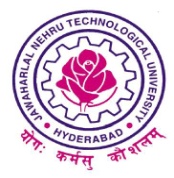   OF ENGINEERING (Autonomous)Kukatpally,  – 500085Telangana State, IndiaJNTUH COLLEGE OF ENGINEERING HYDERABAD(AUTONOMOUS)MECHANICAL ENGINEERINGCOURSE STRUCTURE(Applicable from the batch admitted during 2015-16 and onwards)I YEAR 						I SEMESTERI YEAR 						II SEMESTER*1 NSS/ NCC Participation Certificate is Mandatory for each semester (to be issued by relevant authorities). *2 shall include AutoCAD contents for about 1 UNIT (preferably last unit) and Practical contact shall be for 4      Periods. *3 IT workshop shall be treated as a ‘trade’ in Engineering Workshop, and shall contain only hardware related IT experiments (such as hardware identification and connectivity,  assembling and disassembling  etc.) and this workshop shall be handled by Mechanical Engineering Department. JNTUH COLLEGE OF ENGINEERING HYDERABAD(AUTONOMOUS)MECHANICAL ENGINEERINGCOURSE STRUCTUREII YEAR 						I SEMESTERII YEAR 						II SEMESTER*1 NSS/ NCC Participation Certificate is Mandatory for each semester (to be issued by relevant authorities). *2 shall include AutoCAD contents for about 1 UNIT (preferably last unit) and Practical contact shall be for 4      Periods. *3 IT workshop shall be treated as a ‘trade’ in Engineering Workshop, and shall contain only hardware related IT experiments (such as hardware identification and connectivity,  assembling and disassembling  etc.) and this workshop shall be handled by Mechanical Engineering Department. JNTUH COLLEGE OF ENGINEERING HYDERABAD(AUTONOMOUS)MECHANICAL ENGINEERINGCOURSE STRUCTUREIII YEAR 						I SEMESTERIII YEAR 						II SEMESTERSummer Between III & IV Year : Industry Oriented Mini ProjectOpen Elective-IOperations ResearchBasics of ThermodynamicsFabrication ProcessesOpen Elective-II1. Jet propulsion and Rocket Engineering2. Ergonomics3. MechatronicsDepartmental Elective-I1.  Automobile Engineering2.  Computer Graphics3.  Unconventional Machining Process4. Industrial Engineering PracticesDepartmental Elective-II1.  Operations Research2.  Tribology3.  Power Plant Engineering4.  Fluid Power SystemsJNTUH COLLEGE OF ENGINEERING HYDERABAD(AUTONOMOUS)IDP 5  Year  (10 semesters)  Regular  ProgrammeRevised COURSE STRUCTURE(Applicable from the batch admitted from  the  Academic  Year  2015-16 and  onwards)IV YEAR 						I SEMESTERDEPARTMENT ELECTIVE-III (UG)Unconventional Machining ProcessesAdvance IC EnginesRefrigeration & Air ConditioningElective -IAdvanced Metal Forming Vibration Analysis and Condition Monitoring Design  For Manufacturing Of MEMSElective -IITheory Of Metal Cutting And Tool DesignPrecision Engineering MechatronicsElective-IIIProduct Design and Development Value Engineering and Total Quality Management Manufacturing Systems : Simulation Modeling & Analysis IV YEAR 						II SEMESTERElective-IVAdvanced Finite Element & Boundary MethodsQuality Engineering in ManufacturingAdditive ManufacturingV YEAR 						I SEMESTERElective -VDesign For Manufacturing And AssemblyProduction And Operations Management Flexible Manufacturing SystemsElective –VIAdvanced Casting And Welding TechnologyMaterials Technology3.	Industrial RoboticsElective-VIINano TechnologyNeural Networks and Fuzzy LogicsScaling Laws and Micro Manufacturing V YEAR 						II SEMESTERJNTUH COLLEGE OF ENGINEERING HYDERABADI Year B.Tech. Mech. Engg. I-Sem		   						 L   T   P   C						   						 3   1   0   4MATHEMATICS-I(Common to all branches)Pre Requisites: No Pre Requisites. Foundation Course.	Objectives: To train the students thoroughly in mathematical concepts of ordinary differential equations and their applications.To prepare students for lifelong learning and successful careers using mathematical Concepts of  differential and integral calculus, ordinary differential equations and vector calculus.To develop the skill pertinent to the practice of the mathematical concepts including the students abilities to formulate and modeling the problems, to think creatively and to synthesize information.Outcomes:The students become familiar with the application of differential and integral calculus, ordinary differential equations and vector calculus to engineering problems.The students attain the abilities to use mathematical knowledge to analyze, formulate and solve problems in engineering applications.UNIT–I:   Differential calculus								(12 lectures)Rolle’s Mean value Theorem – Lagrange’s Mean Value Theorem – Cauchy’s mean value Theorem – (all theorems without proof but with geometrical interpretations), verification of the Theorems and testing the applicability of these theorem to the given function. Curve tracing – Equations given in Cartesian, polar and parametric forms.Functions of several variables – Functional dependence- Jacobian- Maxima and Minima of functions of two variables with constraints and without constraints-Method of Lagrange multipliers.    UNIT–II:  Improper Integrals, Multiple Integration 					(12 lectures)Gamma and Beta Functions –Relation between them, their properties – evaluation of improper integrals using Gamma / Beta functionsMultiple integrals – double and triple integrals – change of order of integration- change of variables  (polar, cylindrical and spherical) . Finding the area of a region using Double integration and volume of a region in space using triple integration.UNIT–III:   Vector Calculus								(12 lectures)		Vector Calculus: Scalar point function and vector point function, Gradient- Divergence- Curl and their related properties, - Laplacian operator, Line integral – Work done – Surface integrals –Volume integral.  Green’s Theorem, Stoke’s theorem and Gauss’s Divergence Theorems (Statement & their Verification). Solenoidal and irrotational vectors, Finding potential function.UNIT–IV:  First Order Ordinary Differential Equations 				(10 lectures)Linear and exact differential equationsApplications of first order differential equations – Newton’s Law of cooling, Law of natural growth and decay, orthogonal trajectories and electrical circuitsUNIT-V: Higher Order Ordinary Differential Equations 				(10 lectures)Linear, homogeneous and non- homogeneous differential equations of second and higher order with constant coefficients.   Non-homogeneous term of the type  e, Sin ax, Cos ax, and  xn, eV(x), xV(x). Method of variation of parameters.  Applications: Bending of beams, Electrical circuits and simple harmonic motion.Text books: HIGHER ENGINEERING MATHEMATICS BY B S GREWAL, KHANNA PUBLICATIONS.ENGINEERING MATHEMATICS BY ERWIN KREYSZIG, WIELY PUBLICATIONSVECTER ANALYSIS BY GHOSG & MAITY, NEW CENTRAL BOOK AGENCY References:ENGINEERING MATHEMATICS BY SRIMANTAPAL & SUBODH C. BHUNIA, OXFORD UNIVERSITY PRESS.ADVANCED ENGINEERING MATHEMATICS BY PETER  V O’NEIL, CENGAGE LEARNINGJNTUH COLLEGE OF ENGINEERING HYDERABADI Year B.Tech. Mech. Engg.  I-Sem		  						  L   T    P   C												  3    0   0   3Engineering Physics To be colleted from the physics deptJNTUH COLLEGE OF ENGINEERING HYDERABADI Year B.Tech. Mech. Engg.  I-Sem		  						  L   T    P   C												  3    0   0   3Applied chemistry To be colleted from the chemistry deptJNTUH COLLEGE OF ENGINEERING HYDERABADI Year B.Tech. Mech. Engg.  I-Sem		  						  L   T    P   C												  3    1    0   4COMPUTER PROGRAMMING AND DATA STRUCTURESPre Requisites:  none Objectives:To understand the various steps in Program development.To understand the basic concepts in C Programming Language.To learn how to write modular and readable C Programs To understand the basic concepts such as Abstract Data Types, Linear and Non Linear Data structures.To understand the notations used to analyze the Performance of algorithms.To understand the behavior of data structures such as stacks, queues, To understand and analyze various searching and sorting algorithms.To write programs in C to solve problems using data structures such as arrays , linked lists.Out comes: should be able to develop logic,code in C with apropirate data base for solving given a problemUNIT - IIntroduction to Computers – Computer Systems, Computing Environments, Computer Languages, Creating and running programs, Software Development Method, Algorithms, Pseudo code, flow charts, applying the software development method. Introduction to C Language – Background, Simple C programs, Identifiers, Basic data types, Variables, Constants, Input / Output, Operators. Expressions, Precedence and Associatively, Expression Evaluation, Type conversions, Bit wise operators, Statements, Simple C Programming examples.Selection Statements – if and switch statements, Repetition statements – while, for, do-while statements, Loop examples, other statements related to looping – break, continue, go to, Simple C Programming examples.UNIT - IIDesigning Structured Programs- Functions, basics, user defined functions, inter function communication,Standard functions-Scope, Storage classes-auto, register, static, extern, scope rules, type qualifiers, recursion- recursive functions, Preprocessor commands, example C programsArrays – Concepts, using arrays in C, inter function communication, array applications, two – dimensional arrays, multidimensional arrays, C program examples.UNIT - IIIPointers – Introduction (Basic Concepts), Pointers for inter function communication, pointers to pointers, compatibility, memory allocation functions, array of pointers, programming applications, pointers to void, pointers to functions, command –line arguments.Strings – Concepts, C Strings, String Input / Output functions, arrays of strings, string manipulation functions, string / data conversion, C program examples.UNIT - IV Derived types – Structures – Declaration, definition and initialization of structures, accessing structures, nested structures, arrays of structures, structures and functions, pointers to structures, self referential structures, unions, typedef, bit fields, enumerated types, C programming examples.Input and Output – Concept of a file, streams, standard input / output functions, formatted input / output functions, text files  and binary files,  file input / output operations, file status functions (error handling), C program examples.UNIT – VSorting- selection sort, bubble sort, insertion sort, Searching-linear and binary search methods.Data Structures – Introduction to Data Structures, abstract data types, Linear list – singly linked list implementation, insertion, deletion and searching operations on linear list, Stacks-Operations, array and linked representations of stacks, stack applications, Queues-operations, array and linked representations.TEXT BOOKS:C Programming & Data Structures, B.A.Forouzan and R.F. Gilberg, Third Edition, Cengage Learning.Problem Solving and Program Design in C, J.R. Hanly and E.B. Koffman, Fifth Edition, Pearson           Education. The C Programming Language, B.W. Kernighan and Dennis M.Ritchie,  PHI/Pearson EducationREFERENCES:C& Data structures – P. Padmanabham, Third Edition, B.S. Publications.C Programming with problem solving, J.A. Jones & K. Harrow, dreamtech PressProgramming in C – Stephen G. Kochan, III Edition, Pearson Eductaion.C for Engineers and Scientists, H.Cheng, Mc.Graw-Hill International EditionData Structures using C – A.M.Tanenbaum, Y.Langsam, and M.J. Augenstein, Pearson     Education /  PHIC Programming & Data Structures,E.Balagurusamy,TMH. C Programming & Data Structures, P. Dey, M Ghosh R Thereja, Oxford University PressC& Data structures –  E V Prasad and N B Venkateswarlu, S.Chand&Co.JNTUH COLLEGE OF ENGINEERING HYDERABADI Year B.Tech. Mech. Engg.  I-Sem							    L   T    P   C						  					    4   0    0   4CLASSICAL ENGINEERING MECHANICSPre Requisites:  none Objectives: 	To understand the resolving forces and moments for a given force system To analyze the types of friction for moving bodies and problems related to friction.To determine the centroid and second moment of areaOutcomes:Students who successfully complete the course will demonstrate the following outcomes by tests, homework, and written reports:An ability to construct free-body diagrams and to calculate the reactions necessary to ensure static equilibrium.An understanding of the analysis of distributed loads.A knowledge of internal forces and moments in members.An ability to calculate centroids and moments of inertia.A knowledge of kinematic and kinetic analyses and energy and momentum methods for particles and systems of particles.A knowledge of kinematic and kinetic analyses and energy and momentum methods for rigid bodies.Introduction to Mechanics : Basic Concepts, system of Forces Coplanar Concurrent Forces -Components in Space -Resultant -Moment of Forces and its Application - Couples and Resultant of Force Systems. Equilibrium of system of Forces: Free body diagrams, Equations of Equilibrium of Coplanar Systems and Spatial Systems. Friction: Types of friction -Limiting friction -Laws of Friction -static and Dynamic Frictions -Motion of Bodies -Wedge Screw, Screw-jack and differential screw –jackCentroid and Center of Gravity: Introduction – Centroids of lines – Centroids of area -  Centroids of Composite figures - Theorem of Pappus  -Centre of Gravity of Bodies – Centroids of Volumes – Center of gravity of composite bodies. Area moments of Inertia: Introduction – Definition of Moment of Inertia -Polar Moment of Inertia – Radius of gyration - Transfer Theorem for moment of inertia – Moments of inertia by integration - Moments of Inertia of Composite Figures,  Product of Inertia, Transfer Formula for Product of Inertia.Mass Moment of Inertia: Introduction - Moment of Inertia of Masses – Radius of gyration - Transfer Formula for Mass Moments of Inertia – Mass moments of inertia by integration - Mass moment of inertia of composite bodies.TEXT BOOKS :1.	Singer’s Engineering Mechanics Statics and Dynamics , K. Vijaya Kumar Reddy, J. Suresh Kumar, BS Publications, 3rd Edition(SI Units)Fifth impression 20132. 	Engg. Mechanics / Timoshenko & YoungREFERENCES :Engg. Mechanics/ Irving Shames, G. Krishna Mohan Rao, Prentice Hall Engg. Mechanics Umesh Regl / Tayal.A text of Engineering Mechanics  /YVD Rao/ K. Govinda Rajulu/ M. Manzoor Hussain, Academic Publishing CompanyText Book in Applied Mechanics / Malhotra, Subramanian, Gahlot and Rathore / New Age.Engg. Mechanics / KL Kumar / Tata McGraw Hill.Engg. Mechanics / M.V. Seshagiri Rao & D Rama Durgaiah.Engg. Mechanics / S.S. Bhavikati & K.G. RajasekharappaJNTUH COLLEGE OF ENGINEERING HYDERABADI Year B.Tech. Mech. Engg.  I-Sem		  						  L   T    P   C												  0    0   3    2ENGINEERING PHYSICS LABTO BE COLLECTED FROM THE PHY DEPTJNTUH COLLEGE OF ENGINEERING HYDERABADI Year B.Tech. Mech. Engg.  I-Sem		  						  L   T    P   C												  0    0   3    2APPLIED CHEMISTRY LABTO BE COLLECTED FROM THE CHEMISTRY DEPTJNTUH COLLEGE OF ENGINEERING HYDERABADI Year B.Tech. Mech. Engg.  I-Sem		 						   L   T    P   C						  						   0    0    3   2COMPUTER PROGRAMMING AND DATA STRUCTURES LAB Objectives:To understand the various steps in Program development.To understand the basic concepts in C Programming Language.To learn how to write modular and readable C Programs To understand the basic concepts such as Abstract Data Types, Linear and Non Linear Data structures.To understand the notations used to analyze the Performance of algorithms.To understand the behavior of data structures such as stacks, queues, To understand and analyze various searching and sorting algorithms.To write programs in C to solve problems using data structures such as arrays, linked lists,Outcomes:To be able to write a C program for any desired application.1. 	Write a C program to find the sum of individual digits of a positive integer. 2.  	Fibonacci sequence is defined as follows: the first and second terms in the sequence are 0 and 1.         	Subsequent terms are found by adding the preceding two terms in the sequence. Write a C program to generate the first n terms of the sequence.3.  	Write a C program to generate all the prime numbers between 1 and n, where n is a value supplied by the user.4.  	Write a C program to find the roots of a quadratic equation.6.  	Write a C program to find the factorial of a given integer. 7.  	Write a C program to find the GCD (greatest common divisor) of two given integers.8.  	Write a C program to solve Towers of Hanoi problem.9. 	Write a C program, which takes two integer operands and one operator from the user, performs the                                operation and then prints the result. (Consider the operators +,-,*, /, % and use Switch Statement)10. 	Write a C program to find both the largest and smallest number in a list of integers. 11. 	Write a C program that uses functions to perform the following:	i) Addition of Two Matrices 	ii) Multiplication of Two Matrices12.	Write a C program that uses functions to perform the following operations:i) 	To insert a sub-string in to a given main string from a given position.	ii) 	To delete n Characters from a given position in a given string.13. 	Write a C program to determine if the given string is a palindrome or not14. 	Write a C program that displays the position or index in the string S where the string T begins, or – 1          if S doesn’t contain T.15. 	Write a C program to count the lines, words and characters in a given text.16.  Write a C program to generate Pascal’s triangle.17. 	Write a C program to construct a pyramid of numbers.18. 	Write a C program that uses functions to perform the following operations:	i)	Reading a complex number 	ii)	Writing a complex number	iii)	Addition of two complex numbers	iv)	Multiplication of two complex numbers             (Note: represent complex number using a structure.)19. 	i) 	Write a C program which copies one file to another.      	ii)  	Write a C program to reverse the first n characters in a file.              (Note: The file name and n are specified on the command line.)20. 	i) 	Write a C program to display the contents of a file.ii)  	Write a C program to merge two files into a third file ( i.e., the contents of the first file followed by those of the second are put in the third file)21. 	Write a C program that uses functions to perform the following operations on singly linked list.	i) Creation 		 ii) Insertion  		 iii) Deletion  		 iv) Traversal 22.  Write C programs that implement stack (its operations) using 	i) Arrays   	ii) Pointers   23.  Write C programs that implement Queue (its operations) using	i) Arrays   	ii) Pointers   24. 	Write a C program that implements the following sorting methods to sort a given list of integers in ascending order	i) Bubble sort  	ii) Selection sort 25. 	Write C programs that use both recursive and non recursive functions to perform the following searching operations for a Key value in a given list of integers:	i) Linear search  	  ii) Binary searchJNTUH COLLEGE OF ENGINEERING HYDERABADI Year B.Tech. Mech. Engg. II-Sem		   					 L   T   P   C						   					 3    1   0   3MATHEMATICS-II(Common to all branches)Pre Requisites: No Pre Requisites,   Foundation Courses.Objectives: Our emphasis will be more on conceptual understanding and application of Fourier series, Fourier, Z and Laplace transforms and solution of partial differential equations.Outcomes:The student gains the knowledge to tackle the engineering problems using the concepts of Fourier series, various transforms and partial differential equations.UNIT–I: Linear ODE with variable coefficients and series solutions 			(8 lectures)Equations reducible to constant coefficients-Cauchy’s and Legendre’s differential equations. Motivation for series solutions, Ordinary point and Regular singular point of a differential equation,  Transformation of non-zero singular point to zero singular point. Series solutions to differential equations around zero, Frobenius Method about zero.Unit-II:  Special Functions 								(8 lectures)Bessel’s Differential equation, Bessel functions properties: – Recurrence relations, Orthogonality, Generating function, Trigonometric expansions involving Bessel functions.UNIT–III:   Laplace Transform 								(8 lectures)	Definition of Integral transform. Domain of the function and Kernel for the Laplace transforms, Laplace transform of standard functions, first shifting Theorem, Laplace transform of functions when they are multiplied or divided by “t”. Laplace transforms of derivatives and integrals of functions. – Unit step function – second shifting theorem – Dirac’s delta function, Periodic function – Inverse Laplace  transform by Partial fractions( Heaviside method)  Inverse Laplace transforms of functions when they are multiplied or divided by ”s”, Inverse Laplace Transforms of derivatives and integrals of functions,  Convolution theorem-solving differential equations by Laplace transformsUNIT – IV: Fourier series and Fourier Transforms					(8 lectures) 	Definition of periodic function. Fourier expansion of periodic functions in a given interval of length,, Determination of Fourier coefficients – Fourier series of even and odd functions – Fourier series in an arbitrary interval – even and odd periodic continuation – Half-range Fourier sine and cosine expansions. Fourier integral theorem – Fourier sine and cosine integrals. Fourier transforms – Fourier sine and cosine transforms – properties – inverse transforms – Finite Fourier transforms.UNIT-V: Partial Differential Equations 							(10 lectures)Introduction and  Formation of   partial differential equation by elimination of arbitrary constants and arbitrary functions, solutions of first order linear (Lagrange) equation and non-linear equations (Charpit’s method).Method of separation of variables for second order equations.Applications of Partial differential equations- one  dimensional wave equation., Heat equation.Text books:HIGHER ENGINEERING MATHEMATICS BY B S GREWAL, KHANNA PUBLICATIONS.ENGINEERING MATHEMATICS BY ERWIN KREYSZIG, WIELY PUBLICATIONS References:ENGINEERING MATHEMATICS BY SRIMANTAPAL & SUBODH C. BHUNIA, OXFORD UNIVERSITY PRESS.ADVANCED ENGINEERING MATHEMATICS BY PETER  V O’NEIL, CENGAGE LEARNINGJNTUH COLLEGE OF ENGINEERING HYDERABADI Year B.Tech. Mech. Engg. II-Sem		   					 L   T   P   C						   					 3    1   0   3FUNDAMENTALS OF ELECTRICAL & ELECTRONICS ENGINEERINGTo be collected from EEE dept.JNTUH COLLEGE OF ENGINEERING HYDERABADI Year B.Tech. Mech. Engg. II-Sem		   					 L   T   P   C						   					 3    0   0   3ENGLISHTo be collected from English deptJNTUH COLLEGE OF ENGINEERING HYDERABADI Year B.Tech. Mech. Engg. II-Sem		   					 L   T   P   C						   					 3    0   3   4ENGINEERING GRAPHICS Pre-requisites: NilCourse objectives:To provide basic concepts in engineering drawing.To impart knowledge about standard principles of orthographic projection of objects.To draw sectional views and pictorial views of solids.Outcomes: Preparing working drawings to communicate the ideas and information.Read, understand and interpret engineering drawings.  UNIT – IINTRODUCTION TO ENGINEERING DRAWING :Principles of Engineering Graphics and their Significance, Conic Sections including the Rectangular Hyperbola – General method only. Cycloid, Epicycloid and Hypocycloid,  Involute. Scales – Plain, Diagonal and Vernier Scales.UNIT- II ORTHOGRAPHIC PROJECTIONS:Principles of Orthographic Projections – Conventions –  Projections of Points and LinesProjections of Plane regular geometric figures.—Auxiliary Planes.UNIT – IIIProjections of Regular Solids – Auxiliary Views.UNIT – IVSections or Sectional views of Right Regular Solids – Prism, Cylinder, Pyramid, Cone – Auxiliary views – Sections of  Sphere.Development of Surfaces of Right Regular Solids – Prism, Cylinder, Pyramid and ConeUNIT – VISOMETRIC PROJECTIONS :Principles of Isometric Projection – Isometric Scale – Isometric Views – Conventions – Isometric Views of Lines, Plane Figures, Simple and Compound Solids – Isometric Projection of objects having non- isometric lines.  Isometric Projection of Spherical Parts.Conversion of Isometric Views to Orthographic Views and Vice-versa – ConventionsAuto CAD: Basic principles onlyTEXT BOOKS :1.	Engineering Drawing N.D. Bhatt / Charotar2. 	Engineering Drawing and Graphics Rane and Shah/ Pearson  Edu.REFERENCE BOOKS:1. 	A Text Book of Engineering Drawing  / Dhawan R K / S. Chand2. 	Engineering  Graphics With Auto CAD /  James D Bethune / Pearson Edu.3. 	Engineering  Graphics  /  K R Mohan / Dhanpat Rai.4. 	Text book on Engineering Drawing / KL Narayana/ P Kannaih / ScitechJNTUH COLLEGE OF ENGINEERING HYDERABADI Year B.Tech. Mech. Engg. II-Sem		   					 L   T   P   C						   					 3    0   0   3ENVIRONMENTAL SCIENCENote:   To be collected from Civil Dept.JNTUH COLLEGE OF ENGINEERING HYDERABADI Year B.Tech. Mech. Engg. II-Sem		   					 L   T   P   C						   					 2   0   0    2COMPUTATIONAL MATHEMATICSPre Requisites: No Pre Requisites,   Foundation Courses.Objectives: This course aims at providing the student with the concepts of matrices, numerical techniques and curve fitting.Outcomes:The student will be able to analyze engineering problems using the concepts of Matrices and Numerical Methods.UNIT-I:  Matrices and Linear Transformations:					(8 lectures)Real matrices – Symmetric, skew – symmetric, orthogonal. Complex matrices: Hermitian, Skew-Hermitian and Unitary Matrices. Idempotent matrix,Finding rank  of a matrix by reducing to Echelon and Normal forms . Consistency of system of linear equations (homogeneous and non- homogeneous) using the rank of a matrix.Cayley-Hamilton Theorem (without Proof) – Verification. Finding inverse of a matrix and powers of a matrix by Cayley-Hamilton theorem, Linear dependence and Independence of Vectors. Linear Transformation – Orthogonal Transformation.  Eigen values and Eigen vectors of a matrix. Properties of Eigen values and Eigen vectors of matrices. Diagonolization of matrix – Quadratic forms upto three variables- Reduction of quadratic form to canonical form, Rank – Positive definite, negative definite – semi definite – index – signature  of quadratic form. UNIT–II: Interpolation and Curve fitting				 		(5  lectures)Interpolation: Introduction- Errors in Polynomial Interpolation – Finite differences- Forward Differences- Backward differences –Central differences – Symbolic relations and separation of symbols- Difference Equations – Differences of a polynomial-Newton’s formulae for interpolation –Interpolation with unevenly spaced points-Lagrange’s Interpolation formula. Curve fitting: Fitting a straight line –Second degree curve-exponential curve-power curve by method of least squares.UNIT–III:  Numerical techniques. 							(5 lectures)Solution of Algebraic and Transcendental Equations and Linear system of equations. Introduction – Graphical interpretation of  solution of equations .The Bisection Method – The Method of False Position – The Iteration Method – Newton-Raphson Method . Solving system of non-homogeneous equations by L-U Decomposition method (Crout’s Method) Jacobi’s and Gauss-Seidel Iteration methodUNIT- IV: Numerical Differentiation, Integration:					(5 lectures) 	Numerical differentiation, Numerical integration – Trapezoidal  rule, Simpson’s  1/3rd  and 3/8 Rule ,  Generalized Quadrature.UNIT – V: Numerical solutions of First order differential equations			(5 lectures)Numerical solution of Ordinary Differential equations: Solution by Taylor’s series method –Picard’s Method of successive Approximation- single step methods-Euler’s Method-Euler’s modified method, Runge-Kutta Methods.Text Books: INTRODUCTORY METHODS OF NUMERICAL ANALYSIS BY SS SASTRYNumerical and statistical methods with programming in C by Sujatha sinha and subhabrada dinda, Scitec publishers.NUMERICAL METHODS, PRINCIPLES, ANALYSIS AND ALGORITHMS BY SRIMANTAPAL & SUBODH C. BHUNIA, OXFORD UNIVERSITY PRESS.References:ADVANCED ENGINEERING MATHEMATICS BY ALAN JEFFERYAPPLIED NUMERICAL METHODS USING MATLAB BY RAO.V.DUKKIPATI,NEW AGE PUBLISHERSNUMERICAL METHODS IN SCIENCE AND ENGINEERING –Apractical approach by S.Rajasekharan, S.Chand publicationsJNTUH COLLEGE OF ENGINEERING HYDERABADI Year B.Tech. Mech. Engg. II-Sem		   					 L   T   P   C						   					 0   0   3   2ENGINEERING WORKSHOPPre-requisites: Practical skillObjective:To Study of different hand operated power tools, uses and their demonstration.To gain a good basic working knowledge required for the production of various engineering products.To provide hands on experience about use of different engineering materials, tools, equipments and processes those are common in the engineering field.To develop a right attitude, team working, precision and safety at work place.It explains the construction, function, use and application of different working tools, equipment and machines.To study commonly used carpentry joints.To have practical exposure to various welding and joining processes.Identify and use marking out tools, hand tools, measuring equipment and to work to prescribed tolerances.To understanding the computer hardware and practice the Assembly of computer parts. To practice the process of Installation of operating system windows. Outcomes: At the end of the course, the student will be able to: Better understanding the process of assembly of computer parts and installation of different software’s.Study and practice on machine tools and their operations  Practice on manufacturing of components using workshop trades including pluming, fitting, carpentry, foundry, house wiring and welding. Identify and apply suitable tools for different trades of Engineering processes including drilling, material removing, measuring, chiseling. Apply basic electrical engineering knowledge for house wiring practice. TRADES FOR EXERCISES :(Any six trades from the following with minimum of two exercises in each trade)Carpentry FittingTin-SmithyBlack SmithyHouse-wiringFoundryPlumbingTrades for Demonstration & ExposureDemonstration of power tools & wiring Welding Machine ShopIT Workshop I: Computer hardware, identification of parts, Disassembly, Assembly of computer to working condition, simple diagnostic exercises.IT Workshop II: Installation of operating system windows and linux simple diagnostic exercises.JNTUH COLLEGE OF ENGINEERING HYDERABADI Year B.Tech. Mech. Engg. II-Sem		   					 L   T   P   C						   					 0   0   3   2ENGLISH LANGUAGE COMMUNICATION SKILLS LABThe Language Lab focuses on the production and practice of sounds of language and familiarises the students with the use of English in everyday situations and contexts. ObjectivesTo facilitate computer-aided multi-media instruction enabling individualized and independent language learning  To sensitise the students to the nuances of English speech sounds, word accent, intonation and rhythm To bring about a consistent accent and intelligibility in their pronunciation of  English by providing an opportunity for practice in speakingTo improve the fluency in spoken English and neutralize mother tongue influenceTo train students to use language appropriately for interviews, group discussion and public speakingLearning Outcomes Better Understanding of nuances of language through audio- visual experience and group activitiesNeutralization of accent for intelligibilitySpeaking with clarity and confidence thereby enhancing employability skills of the studentsSyllabus: English Language Communication Skills Lab shall have two parts:Computer Assisted Language Learning (CALL) LabInteractive Communication Skills (ICS) LabThe following course content is prescribed for the English Language Communication Skills Lab Exercise – I	CALL Lab: Introduction to Phonetics – Speech Sounds – Vowels and Consonants     ICS Lab: Ice-Breaking activity and JAM sessionArticles, Prepositions, Word formation- Prefixes & Suffixes, Synonyms & AntonymsExercise – IICALL Lab: Structure of Syllables - Past Tense Marker and Plural Marker – Weak Forms and Strong Forms - Consonant Clusters. ICS Lab: Situational Dialogues – Role-Play- Expressions in Various Situations – Self-introduction and Introducing Others – Greetings – Apologies – Requests – Social and Professional Etiquette - Telephone Etiquette.Concord (Subject in agreement with verb) and Words often misspelt- confused/misusedExercise - IIICALL Lab: Minimal Pairs- Word accent and Stress Shifts- Listening Comprehension. ICS Lab: Descriptions- Narrations- Giving Directions and guidelines. Sequence of Tenses, Question Tags and One word substitutes. Exercise – IVCALL Lab: Intonation and Common errors in Pronunciation. ICS Lab: Extempore- Public Speaking Active and Passive Voice, –Common Errors in English, Idioms and PhrasesExercise – VCALL Lab: Neutralization of Mother Tongue Influence and Conversation PracticeICS Lab: Information Transfer- Oral Presentation SkillsReading Comprehension and Job Application with Resume preparation. Minimum Requirement of infrastructural facilities for ELCS Lab:Computer Assisted Language Learning (CALL) Lab: The Computer aided Language Lab for 40 students with 40 systems, one master console, LAN facility and English language software for self- study by learners.System Requirement (Hardware component):Computer network with Lan with minimum 60 multimedia systems with the following specifications:P – IV ProcessorSpeed – 2.8 GHZRAM – 512 MB MinimumHard Disk – 80 GBHeadphones of High qualityInteractive Communication Skills (ICS) Lab : The Interactive Communication Skills Lab: A Spacious room with movable chairs and audio-visual aids with a Public Address System, a T. V., a digital stereo –audio & video system and camcorder etc.Suggested Software:Cambridge Advanced Learners’ English Dictionary with CD. Grammar Made Easy by Darling KindersleyPunctuation  Made Easy by Darling KindersleyClarity Pronunciation Power – Part IClarity Pronunciation Power – part IIOxford Advanced Learner’s Compass, 8th  EditionDELTA’s key to the Next Generation TOEFL Test: Advanced Skill Practice.Lingua TOEFL CBT Insider, by DreamtechTOEFL & GRE (KAPLAN, AARCO & BARRONS, USA, Cracking GRE by CLIFFS)English in Mind (Series 1-4), Herbert Puchta and Jeff Stranks with Meredith Levy, CambridgeEnglish Pronunciation in Use (Elementary, Intermediate, Advanced) Cambridge University PressRaman, M & Sharma, S. 2011. Technical Communication, OUPSanjay Kumar & Pushp Lata. 2011. Communication Skills, OUPSUGGESTED READING:   Rama Krishna Rao, A. et al. English Language Communication Skills – A Reader cum Lab Manual Course Content and Practice. Chennai: Anuradha PublishersSuresh Kumar, E. & Sreehari, P. 2009. A Handbook for English Language Laboratories. New Delhi: FoundationSpeaking English Effectively 2nd Edition by Krishna Mohan and N. P. Singh, 2011. Macmillan Publishers India Ltd. Delhi.Sasi Kumar, V & Dhamija, P.V. How to Prepare for Group Discussion and Interviews. Tata McGraw HillSpoken English: A Manual of Speech and Phonetics by R. K. Bansal & J. B. Harrison. 2013. Orient Blackswan. Hyderabad.English Pronunciation in Use. (Elementary, Intermediate & Advance). Cambridge: CUPChris Redston, Gillie Cunningham, Jan Bell. Face to Face (2nd Edition). Cambridge University PressNambiar, K.C. 2011. Speaking Accurately. A Course in International Communication. New Delhi : FoundationSoundararaj, Francis. 2012. Basics of Communication in English. New Delhi: MacmillanA textbook of English Phonetics for Indian Students by T. Balasubramanian (Macmillan)DISTRIBUTION AND WEIGHTAGE OF MARKSEnglish Language Laboratory Practical Examination:1. The practical examinations for the English Language Laboratory shall be conducted as per the University norms prescribed for the core engineering practical sessions.2. For the Language lab sessions, there shall be a continuous evaluation during the year for 30 sessional marks and 70 semester-end Examination marks. Of the 30 marks, 20 marks shall be awarded for day-to-day work and 10 marks to be awarded by conducting Internal Lab Test(s). The year- end Examination shall be conducted by the teacher concerned with the help of another member of the staff of the same department of the same institution.JNTUH COLLEGE OF ENGINEERING HYDERABADI Year B.Tech. Mech. Engg. II-Sem		   					 L   T   P   C						   					 0   0   3    2COMPUTATIONAL MATHEMATICS LABPre Requisites: No Pre Requisites,   Foundation Course.Objectives: The aim of this lab is to develop programming skills in C for the numerical methods and allied problems. More emphasis will be on writing programs with minimum possible code.Outcomes: After completion of this lab course, student will be well acquainted with the programming skills in C and able to write the codes for the problems they come across in engineering coursesUNIT- 1: Interpolation:Programming Tasks:A)  Write a program to  determine  y for a given x, if two arrays of x and y of same            size are given.(using Newton’s  interpolation both forward and backward)B)  Write a program to determine y for a given x, if two arrays of x and y of same size        are given.(using Lagrange ’s  interpolation)C)  Write a program to determine y for a given x, if two arrays of x and y of same size        are given.(using Gauss   interpolation)      (Selection criteria of the interpolation formula are important.)UNIT- 1I: Curve fitting:Programming Tasks:A)    Write a program to find  a line of  best fit from the given two arrays of x and y    of same size.Write a program to find a curve of the form from the given two arrays of x and y of same size.Write a program to find a curve of the form from the given two arrays of x and y of same size.Write a program to find a curve of the form from the given two arrays of x and y of same size.UNIT- 1II: Solution of Algebraic and Transcendental EquationsProgramming Tasks:A) Write a  program to find the root of a given equation using bisection method. (Write this program such that the initial values given to the system are not usable, then the system should ask us to give new set of initial values)Write a program to find the root of a given equation using method of false position(regula false position)Write a program to find the root of a given equation using iteration methodWrite a  program to find the root of a given equation using Newton Rophson methodUNIT- 1V: Linear system of equationsProgramming Tasks:A)  Write a program to find the solution of given system of linear equations using L-        U decomposition methodWrite a program to find the solution of given system of linear equations using jacobi’s  methodWrite a program to find the solution of given system of equations using Gauss sidel  iteration  methodWrite a program to find the solution of given system of equations using Gauss Jordan  elimination method UNIT- V: Numerical Differentiation, Integration, and Numerical solutions of First order differential                   equations:Programming Tasks:A)  Write a program to evaluate definite integral using trapezoidal rule, Simpson’s       1/3rd rule and 3/8th rule.Write a program to solve a given differential equation using Taylor’s seriesWrite a program to solve a given differential equation Euler’s and modified Eulers methodWrite a program to solve a given differential equation using Ruge-Kutta method.JNTUH COLLEGE OF ENGINEERING HYDERABADII Year B.Tech. Mech. Engg.  I-Sem		   					 L   T    P   C						    					4    1    0   4MATHEMATICS – IIIPre Requisites: No Pre Requisites, Foundation Course.Objectives: To enable the students to understand the concepts of probability distributions, statistical  Inferences, and testing of hypothesis.To enable the students to understand the key concepts of Complex functions and the calculus of complex functions.Outcomes: The student achieves the knowledge to testing the  hypothesis and form the probability distributions to make inferences. The students can study some problems of engineering using the concepts of residue theorem, Laurent series of functions of complex variables.UNIT-I: Single Random variables and probability distributions.		(12 lectures)Random variables – Discrete and continuous. Probability distributions, mass function/ density function  of  a probability distribution . Mathematical Expectation, Moment about origin, Central moments Moment generating function of probability distribution.Binomial , Poisson & normal distributions  and their properties . Moment generating functions of the above three distributions. and hence finding the mean and variance.UNIT-II: Multiple Random variables, Correlation & Regression		(10 lectures) 	Covariance of two random variables, Correlation -Coefficient of correlation, The rank correlation. Regression- Regression Coefficient, The lines of regression.UNIT-III: Sampling Distributions  and Testing of Hypothesis 			(10 lectures)Sampling: Definitions of population, sampling, statistic, parameter. Types of sampling, Expected values of Sample mean and varience, sampling distribution, Standard error, Sampling distribution of means and sampling distribution of varience.Testing of hypothesis: Null hypothesis, Alternate hypothesis, type I, & type II errors – critical region, confidence  interval, Level of significance. One sided test, Two sided test, Large sample tests:Test of Equality of means of two samples equality of sample mean and population mean (cases of    known varience & unknown varience, equal and unequal variances)Tests of significance of difference between sample S.D and population S.D. Tests of significance difference between sample proportion and population proportion &  	  difference  between two sample proportions.Small sample tests:Student t-distribution, its properties; Test of significance difference between sample mean and population mean; difference between means of two small samplesChi-square  distribution , it’s properties, Chi-square test of goodness of fit .UNIT-IV: Functions of Complex Variables  					(12 lectures)Complex functions and its representation on Argand plane, Concepts of limit Continuity, Differentiability, Analyticity, Cauchy-Riemann conditions, Harmonic functions – Milne – Thompson method.  Line integral – Evaluation along a path and by indefinite integration – Cauchy’s integral theorem – Cauchy’s integral formula – Generalized integral formula. Radius of convergence– Expansion in Taylor’s series, Maclaurin’s series and Laurent series. Singular point–Isolated singular point– pole of order m– essential singularity.UNIT – V: Contour Integration							(12 lectures)Residue – Evaluation of residue by formula and by Laurent series – Residue theorem.Evaluation of integrals of the type (a) Improper real integrals 	(b)     Conformal mapping.Transformation of z-plane to w-plane by a function, Conformal transformation. Standard transformations- Translation; Magnification and rotation; inversion and reflection, Transformations like, log z,  z2,   and Bilinear transformation.  Properties of Bilinear transformation, determination of bilinear transformation when mappings of  3 points are given .Text Books:FUNDAMENTALS OF MATHEMATICAL STATISTICS BY S C GUPTA AND V.K.KAPOORPROBABILITY AND STATISTICS FOR ENGINEERS AND SCIENTISTS  BY SHELDON M.ROSS,ACADEMIC PRESSHIGHER ENGINEERING MATHEMATICS BY B S GREWAL.ADVANCED ENGINEERING MATHEMATICS BY PETER  V O’NEIL, CENGAGE LEARNINGENGINEERING MATHEMATICS BY ERWIN KREYSZIG,10TH EDITION WIELY PUBLICATIONS References:ENGINEERING MATHEMATICS BY SRIMANTAPAL & SUBODH C. BHUNIA, OXFORD UNIVERSITY PRESS.ADVANCED ENGINEERING MATHEMATICS BY PETER  V O’NEIL, CENGAGE LEARNING.PROBABILITY AND STATISTICS FOR ENGINEERING AND THE SCIENCEC BY JAY L.DEVORE.JNTUH COLLEGE OF ENGINEERING HYDERABADII Year B.Tech. Mech. Engg.  I-Sem		   					 L   T    P   C											 3    0    0   3METALLURGY AND MATERIAL SCIENCE Prerequisites: Basic idea of bonding nature in solids and different properties of elements Objectives: Understand the crystal structure and classification of materials and determining mechanical properties and their suitability for applications. Classify cast irons and study their applications. Interpret the phase diagrams of materials. Select suitable heat-treatment process to achieve desired properties of metals and alloys. Understand the ceramics and composite materials and their properties.Course outcomes: The student an able to understand basic idea of the the different material properties and heat treatment process of ferrous and non ferrous alloys with respect to phase diagrams.     UNIT – IStructure of Metals : Bonds in Solids – Metallic bond - crystallization of metals, grain and grain boundaries, effect of grain boundaries on the properties of metal / alloys – determination of grain size. Constitution of Alloys : Necessity of alloying, types of solid solutions, Hume Rotherys rules, intermediate alloy phases, and electron compounds. UNIT -IIEquilibrium of Diagrams : Experimental methods of construction of equilibrium diagrams, Isomorphous alloy systems, equilibrium cooling and heating of alloys, Lever rule, coring miscibility gaps, eutectic systems, congruent melting intermediate phases, peritectic reaction.  Transformations in the solid state – allotropy, eutectoid, peritectoid reactions, phase rule, relationship between equilibrium diagrams and properties of alloys.  Study of important binary phase diagrams of Cu-Ni-, Al-Cu, Bi-Cd, Cu-An, Cu-Sn and Fe-Fe3C.UNIT -IIICast Irons and Steels :  Structure and properties of White Cast iron, Malleable Cast iron, grey cast iron, Spheroidal graphite cast iron, Alloy cast irons.  Classification of steels, structure and properties of plan carbon steels, Low alloy steels, Hadfield manganese steels, tool and die steels.UNIT – IVHeat treatment of Alloys :  Effect of alloying elements on Fe-Fe3C system, Annealing, normalizing, Hardening, TTT diagrams, tempering , Hardenability surface - hardening methods, Age hardening treatment, Cryogenic treatment of alloys. Non-ferrous Metals and Alloys : Structure and properties of copper and its alloys, Aluminium and its alloys, Titanium and its alloys.UNIT – VCeramic materials : Crystalline ceramics, glasses,  cermaets, abrasive materials, nonomaterials – definition, properties and applications of the above.Composite materials : Classification of composites, various methods of component manufacture of composites, particle – reinforced materials, fiber reinforced materials, metal  ceramic mixtures, metal – matrix composites and C – C composites.TEXT BOOKS :Introduction to Physical Metallurgy / Sidney H. Avener.Material science & Metallurgy / KodgireREFERENCE BOOKS :Science of Engineering Materials / AgarwalMaterials Science / Vijendra Singh Elements of Material science / V. RahghavanAn introduction to material science / W.g.vinas & HL ManciniMaterial science & material / C.D.Yesudian & harris SamuelEngineering Materials and Their Applications – R. A Flinn and P K Trojan / Jaico Books.JNTUH COLLEGE OF ENGINEERING HYDERABADII Year B.Tech. Mech. Engg.  I-Sem		   					 L   T    P   C											3    1    0    3MECHANICS OF SOLIDS Pre-requisites:  Basics of Engineering MechanicsCourse Objcetives: Course Objcetives: To establish an understanding of the fundamental concepts of mechanics of deformable solids; including static equilibrium, geometry of deformation, and material constitutive behavior. To provide students with exposure to the systematic methods for solving engineering problems in solid mechanics. To discuss the basic mechanical principles underlying modern approaches for design of various types of structural members subjected to axial load, torsion, bending, transverse shear, and combined loading. To build the necessary theoretical background for further structural analysis and design courses.Course Outcomes: Understand simple stress and strains of problems. Determine the resistance and deformation in member’s subjected to axial, flexural and torsional loads. Evaluate the forces in pin joint – plane frames. Determine the deflections of beams using different methods. Analyze and design thin, thick cylinders and springs					   				 UNIT-ISIMPLE STRESSES AND STRAINS : Elasticity and plasticity – Types of stresses and strains – Hooke’s law – stress – strain diagram for mild steel – Working stress – Factor of safety – Lateral strain, Poisson’s ratio and volumetric strain – Elastic moduli and the relationship between them – Bars of varying section – composite bars – Temperature stresses. Strain energy – Resilience – Gradual, sudden, impact and shock loadings.Unit-IISHEAR FORCE AND BENDING MOMENT : Definition of beam – Types of beams – Concept of shear force and bending moment – S.F and B.M diagrams for cantilver, simply supported and overhanging beams subjected to point loads , u.d.l, uniformly varying loads and combination of these loads – Point of contraflexure – Relation between S.F., B.M and rate of loading at a section of a beam. UNIT-IIIFLEXURAL STRESSES : Theory of simple bending – Assumptions Derivation of bending equation : M/I=f/y=E/R Neutral axis – Determination bending stresses – section modules of rectangular and circular sections (Solid and Hollow), I,T,Angle and Channel sections – Design of simple beam sections. Shear Stresses : Derivation of formula – Shear stress distribution across various beams sections like rectangular, circular, triangular, I, T angle sections.UNIT-IVANALYSIS OF PIN-JOINTED PLANE FRAMES : Determination of Forces in members of plane, pin-joined, perfect trusses by (i) method of joints and (ii) method of sections. Analysis of various types of cantilever and simply – supported trusses – by method of joints, method of sections and tension coefficient methods. DEFLECTION OF BEAMS : Bending into a circular arc – slope, deflection and radius of curvature – Differential equation for the elastic line of a beam – Double integration and Macaulay’s methods – Determination of slope  and deflection for cantilever and simply supported beams subjected to point loads, - U.D.L. uniformly varying load. Mohr’s theorems – Moment area method – application to simple cases including overhanging beams. Unit-VTHIN CYLINDERS : Thin seamless cylindrical shells – Derivation of formula for longitudinal and circumferential stresses – hoop, longitudinal and Volumetric strains – changes in dia, and volume of thin cylinders – Riveted boiler shells – Thin spherical shells. Thick Cylinders – lame’s equation – cylinders subjected to inside and out side pressures – compound cylinders. TEXT BOOKS : Strength of Materials by Andrew Pytel and Ferdinond L. Singer LongmanStrength of Materials by Jondar : Galgotia Publications REFERENCES : Strength of Materials by Bansal, Lakshmi Publications Strenght of Mateirals by S. TumoshenkoStrength of Materials by R.S. Khurmi; S. Chand & Co. 2005JNTUH COLLEGE OF ENGINEERING HYDERABADII Year B.Tech. Mech. Engg.  I-Sem						   	 L   T    P   C						 				   	 3    1    0   3THERMODYNAMICSPre-requisite: Engineering Chemistry and PhysicsCourse Objective: To understand the treatment of classical Thermodynamics and to apply the First and Second laws of Thermodynamics to engineering applicationsCourse Outcomes: At the end of the course, the student should be able to Understand and differentiate between different thermodynamic systems and processes. Understand and apply the laws of Thermodynamics to different types of systems undergoing various processes and to perform thermodynamic analysis. Understand and analyze the Thermodynamic cycles  and evaluate performance parameters.Tables/Codes: Steam Tables and Mollier Chart, Refrigeration TablesUNIT – IIntroduction: Basic Concepts:System, Control Volume, Surrounding, Boundaries, Universe, Types of Systems, Macroscopic and Microscopic viewpoints, Concept of Continuum, Thermodynamic Equilibrium, State, Property, Process, Exact & Inexact Differentials, Cycle – Reversibility – Quasi – static Process, Irreversible Process, Causes of Irreversibility – Energy in State and in Transition, Types, Displacement & Other forms of Work, Heat, Point and Path functions, Zeroth Law of Thermodynamics – Concept of  Temperature – Principles of Thermometry – Reference Points – Const. Volume gas Thermometer – Scales of Temperature, Ideal Gas ScaleUNIT IIPMM I - Joule’s Experiments – First law of Thermodynamics – Corollaries – First law applied to a Process – applied to a flow system – Steady Flow Energy Equation.Limitations of the First Law – Thermal Reservoir, Heat Engine, Heat pump , Parameters of performance, Second Law of Thermodynamics, Kelvin-Planck and Clausius Statements and their Equivalence / Corollaries, PMM of Second kind, Carnot’s principle, Carnot cycle and its specialties, Thermodynamic scale of Temperature, Clausius Inequality, Entropy, Principle of Entropy Increase – Energy Equation, Availability and Irreversibility – Thermodynamic Potentials, Gibbs and Helmholtz Functions, Maxwell Relations – Elementary Treatment of the Third Law of ThermodynamicsUNIT – IIIPure Substances, p-V-T- surfaces, T-S and h-s diagrams, Mollier Charts, Phase Transformations – Triple point at critical state properties during change of phase, Dryness Fraction – Clausius – Clapeyron Equation Property tables.  Mollier charts – Various Thermodynamic processes and energy Transfer – Steam Calorimetry.Perfect Gas Laws – Equation of State, specific and Universal Gas constants – various Non-flow processes, properties, end states, Heat and Work Transfer, changes in Internal Energy – Throttling and Free Expansion Processes – Flow processesUNIT IVDeviations from perfect Gas Model – Vader Waals Equation of  State – Compressibility charts – variable specific Heats – Gas TablesMixtures of perfect Gases – Mole Fraction, Mass friction Gravimetric and volumetric Analysis – Dalton’s Law of partial pressure, Avogadro’s Laws of additive volumes – Mole fraction , Volume fraction and partial pressure, Equivalent Gas const. And Molecular Internal Energy, Enthalpy, sp. Heats and Entropy of Mixture of perfect Gases and Vapour, Atmospheric air - Psychrometric Properties – Dry bulb Temperature, Wet Bulb Temperature, Dew point Temperature, Thermodynamic Wet Bulb Temperature, Specific Humidity, Relative Humidity, saturated Air, Vapour pressure, Degree of saturation – Adiabatic Saturation , Carrier’s Equation – Psychrometric chart.UNIT - V Power Cycles : Otto, Diesel, Dual Combustion cycles,  Sterling Cycle, Atkinson Cycle, Ericsson Cycle, Lenoir Cycle – Description and representation on P–V and T-S diagram, Thermal Efficiency, Mean Effective Pressures on Air standard basis – comparison of  Cycles. Refrigeration Cycles:Brayton and Rankine cycles – Performance Evaluation – combined cycles, Bell-Coleman cycle, Vapour compression cycle-performance Evaluation.TEXT BOOKS :Engineering Thermodynamics / PK Nag /TMH, III EditionThermodynamics / C.P.Arora.REFERENCE BOOKS:Thermodynamics – An Engineering Approach – Yunus Cengel & Boles /TMHFundamentals of Classical Thermodynamics – G. Van Wylan  & R.E. Sonntag – John Wiley Pub.Thermodynamics – J.P.Holman / McGrawHillEngineering Thermodynamics – Jones & DuganAn introduction to Thermodynamics / YVC Rao / New AgeThermodynamics & Heat Engines – Yadav – Central Book Depot, Allahabad.Thermodynamics – Achutan – PHI.Thermodynamics – G.C. Gupta – Pearson Publications.JNTUH COLLEGE OF ENGINEERING HYDERABADII Year B.Tech. Mech. Engg.  I-Sem							    L   T    P   C						  				                 3    1    0   3KINEMATICS OF MACHINESPrerequisites: Basic principles of mechanics Course Objectives: The objective is to study the relative motion, velocity and accelerations of the various elements in a mechanism. In mechanical Engineering we come across number of mechanisms such as four bar/slider crank/double slider crank/straight line motion mechanism etc. Mechanism deals with only relative motions. Once we make a study considering for us also there it is called kinetics. The first course deals with mechanisms, their inversions straight line motion mechanisms steering mechanisms etc. Also study of cams/gears& gear trains & belts is also introduced. Course out Comes: The main purpose is to give an idea about the relative motions obtained in all the above type of components used in mechanical Engineering.UNIT – IMechanisms :  Elements or Links – Classification – Rigid Link, flexible and fluid link – Types of kinematics pairs – sliding, turning, rolling, screw and spherical pairs – lower and higher pairs – closed and open pairs – constrained motion – completely, partially or successfully and incompletely constrained .  Mechanism and Machines – Mobility of Mechanisms : Grubler’s criterion, classification of machines – kinematics chain – inversions of mechanism – inversions of quadric cycle chain, single and double slider crank chains, Mechanical Advantage.UNIT – IIKinematics:    Velocity and acceleration – Motion of link in machine – Determination of Velocity and acceleration – Graphical method – Application of relative velocity method.Plane motion of body:  Instantaneous center of rotation- centrodes and axodes – Three centers in line theorem – Graphical determination of instantaneous center, determination of angular velocity of points and links by instantaneous center method.Kliens construction - Coriolis acceleration - determination of Coriolis component of accelerationAnalysis of Mechanisms:  Analysis of slider crank chain for displacement- velocity and acceleration of slider – Acceleration diagram for a given mechanism.UNIT – IIIStraight-line motion mechanisms:  Exact and approximate copied and generated types – Peaucellier - Hart - Scott Russel – Grasshopper – Watt -Tchebicheff’s and Robert Mechanism - PantographsSteering gears:  Conditions for correct steering – Davis Steering gear, Ackerman’s steering gear.Hooke’s Joint: Single and double Hooke’s joint –velocity ratio – application – problems.UNIT – IVCams:  Definitions of cam and followers – their uses – Types of followers and cams – Terminology – Types of follower motion - Uniform velocity, Simple harmonic motion and uniform acceleration and retardation. Maximum velocity and maximum acceleration during outward and return strokes in the above 3 cases.Analysis of motion of followers: Tangent cam with Roller follower – circular arc cam with straight, concave and convex flanks.UNIT – VHigher pair: Friction wheels and toothed gears – types – law of gearing, condition for constant velocity ratio for transmission of motion – velocity of slidingForms of teeth, cycloidal and involutes profiles – phenomena of interferences – Methods of interference. Condition for minimum number of teeth to avoid interference – expressions for arc of contact and path of contact of Pinion & Gear and Pinion & Rack Arrangements– Introduction to Helical – Bevel and worm gearingGear Trains:  Introduction  – Types – Simple – compound and reverted gear trains – Epicyclic gear train.  Methods of finding train value or velocity ratio of Epicyclic gear trains. Selection of gear box - Differential gear for an automobileTEXT BOOKS:Theory of Machines /S.S.Rattan – Tata McGraw Hill Publishers.Kinematics & Dynamics Of machinery/Norton/TMHREFERENCE BOOKS:Theory of Machines / Thomas Bevan/CBSTheory of Machines / Sadhu Singh / Pearson.Theory of Machines / Shigley / Oxford Mechanism and Machine Theory / JS Rao and RV Duggipati / New AgeTheory of Machines by / R.K. Bansal (Lakshmi Publications).JNTUH COLLEGE OF ENGINEERING HYDERABADII Year B.Tech. Mech. Engg.  I-Sem							    L   T    P   C						 					    2    0    3   3MACHINE DRAWING PRACTICE  Question Paper Pattern: Question paper has two parts. Part one has five questions out of which answer three (each 10 marks). Part two has one question (assembly with three views) and it is to be answered compulsorily( it carries 50 marks)Pre-requisites: Engineering graphicsCourse objectives: To familiarize with the standard conventions for different materials and machine parts in working drawings. To make part drawings including sectional views for various machine elements. To prepare assembly drawings given the details of part drawings.Course Outcomes: Preparation of engineering and working drawings with dimensions and bill of material during design and development. Developing assembly drawings using part drawings of machine components.Question Paper Pattern: Question paper has two parts. Part one has five questions out of which answer three (each 10 marks). Part two has one question (assembly with three views) and it is to be answered compulsorily ( it carries 50 marks)1. 	Conventional representation of materials, common machine elements and parts such as screws, nuts, bolts, keys, gears, webs, ribs.2. 	Types of sections – selection of section planes and drawing of sections and auxiliary sectional views. Parts not usually sectioned.3. 	Methods of dimensioning, general rules for sizes and placement of dimensions for holes, centers, curved and tapered features.4. 	Title boxes, their size, location and details -  common abbreviations and their liberal usage5. 	Types of Drawings – working drawings for machine parts.Drawing of Machine Elements and simple partsSelection of Views, additional views for the following machine elements and parts with every drawing      proportions.6.	Popular forms of Screw threads, bolts, nuts, stud bolts, tap bolts, set screws.7.	Keys, cottered joints and  knuckle joint.8.	Rivetted joints for plates9.	Shaft coupling, spigot and socket pipe joint.10.	Journal, pivot and collar and foot step bearings.Assembly Drawings: Drawings of assembled views for the part drawings of the following using   conventions and easy drawing proportions.11.	Steam engine parts – stuffing boxes, cross heads, Eccentrics.12. 	Machine tool parts: Tail stock, Tool Post, Machine Vices.13.	Other machine parts -  Screws jacks, Petrol engine connecting rod, Plummer block14.	Simple designs of steam stop valve, spring loaded safety valve, feed check valve and air cock.NOTE : First angle projection to be adopted. The student should be able to provide working drawings of actual parts.TEXT BOOK :1. Machine Drawing –K.L.Narayana/ Wiley Eastern.REFERENCE BOOKS :1. Machine Drawing – P.S.Gill.2. Machine Drawing – Junnarkar N.D./ Pearson Edu.JNTUH COLLEGE OF ENGINEERING HYDERABADII Year B.Tech. Mech. Engg.  I-Sem		 				   L   T    P   C						   				  0    0    3   1MECHANICS OF SOLIDS AND METALLURGY LAB Pre-requisites: Chemistry & Physics Pre-requisites: Chemistry & Physics Course Objectives: To understand the concepts of strength of materials and conduct different tests to find the strength of materials.Course Outcomes: At the end of the course, the student will be able to Conduct tension test on steel, aluminium, copper and brass. Perform compression tests on spring and wood.Determine elastic constants using flexural and torsion tests.  Determine hardness of metalsMECHANICS OF SOLIDS LABList of Experiments: To study the stress -strain characteristics of (a) Mild Steel and (b) Tor steel by conducting tension test on U.T.M To study the stress - strain characteristics of (a) Copper and (b) Aluminium by conducting tension test on Hounsfield Tensometer To find the Compressive strength of wood and punching shear strength of G.I. sheet by conducting relevent tests on Housfield  Tensometer To find the Brinnell’s and Vicker’s hardness numbers of (a) Steel (b) Brass (c) Aluminium (d) Copper by conducting hardness test. To determine the Modulus of rigidity by conducting Torsion test on (a) Solid shaft (b) Hollow shaft To find the Modulus of rigidity of the material of a spring by conducting Compression test. To determine the Young’s modulus of the material by conducting deflection test on a simply supported beam. To determine the Modulus of elasticity of the material by conducting deflection test on a Propped Cantilever beam. To determine the Modulus of elasticity of the material by conducting deflection test on a continuous beam Ductility test for steel Shear test on Mild Steel rods METALLURGY LAB1. Preparation and study of Crystal models.2. Study of: Specimen cutting machine Specimen mounting press Grinding and polishing equipment3. Study of various Metallurgical Microscopes and use of leveling press4. Metallographic preparation of ferrous specimen for Microscopic examination5. Preparation of non-ferrous specimen for Metallographic examination6. Preparation and Metallographic study of pure metals like Iron, Copper and Aluminium.7. Measurement of lattice parameters of various crystal structures and calculation of packing factors     and size of vacancies.8. Identification of Microstructures of steels.9. Estimation of Carbon content of steels using metallurgical microscope and Spark test.Thermal     analysis.JNTUH COLLEGE OF ENGINEERING HYDERABADII Year B.Tech. Mech. Engg.  I-Sem		  						  L   T    P   C											 	  0    0    3   2FUELS AND LUBRICANTS LABPrerequisite: ChemistryObjectives: To Understand the fuel and lubricants properties Determination of Flash and Fire points of Liquid fuels/Lubricants.Carbon residue test: Liquid fuels.Determination of Viscosity: Liquid lubricants.Determination of Calorific value: Solid/Liquid/Gaseous fuels. Greese penetration test.Viscosity determination by Redwood & Saybolt methods.Bomb/ Junkers Gas Calorimeter.  JNTUH COLLEGE OF ENGINEERING HYDERABADII Year B.Tech. Mech. Engg.  I-Sem		  				 	 L   T    P   C										  	2    0    0   2HUMAN VALUES AND PROFESSIONAL ETHICS Course Objectives:1.Identify the core values that shape the ethical behavior of an engineer  2.To create an awareness on professional ethics and Human Values 3.To appreciate the rights of othersCourse Outcomes	After completion of he course students will be able to identify the core values that shape the ethical behavior of an engineer ,be  aware of  professional ethics and Human Values, appreciate the rights of others.Unit I Human Values: Morals, values, ethics – integrity – work ethics –service learning –civic virtue – respect for others- living peacefully - Caring –sharing –honesty – courage –valuing time – cooperation – commitment –empathy – self-confidence –spirituality – character- Mini-CasesUnit II Professional Ethics: Profession- and professionalism  - Two models of professionalism –Professional etiquette -Three types of Ethics or morality Responsibility in Engineering – Engineering standards –Engineering Ethics – Positive and Negative Faces. Professional Codes and Code of conduct (as given by ASME, ASCE, IEEE, IETE, Institute of Engineers as Guidelines for ethical conduct).  Mini-cases.Unit III Professional Responsibilities: Ethical standards Vs Professional Conduct – Zero Tolerance for Culpable Mistakes – Hazards and Risks- Risk benefit analysis– congeniality, collegiality and loyalty. Respect for authority – conflicts of interest – occupational crime ––Mini-Cases.Unit IV Professional Rights: professional rights and employee rights communicating risk and public policy – Whistle blowing - collective bargaining. Professionals /engineers as managers, advisors, experts, witnesses and consultants – moral leadership- Regulatory compliances, Monitoring and control- Mini-CasesUnit V  Ethics in global context: Global issues in MNCs- Problems of bribery, extortion,  and grease payments – Problem of nepotism, excessive gifts – paternalism – different business practices – negotiating taxes.  Mini-Cases.Mini-projects Project 1: The student of this course should invariably attend (or watch on internet/any TV channel/youtube/social media) two speeches of 30 minutes duration each dealing with spiritual discourse  and submit a report on the contents of the lecture proceedings.Project 2:  Visit any organization (including shops/ hotels or shopping malls in your region) of your choice and observe how the professionals perform the given job with a focus on professional ethics and human values. ReferencesAryasri, Human Values and Professional Ethics, Maruthi Publications.S B George, Human Values and Professional Ethics, Vikas Publishing.KR Govindan & Saenthil Kumar:Professional Ethics and Human Values, Anuradha Publications.S K Chakraborthy & D.Chakraborthy: Human Values and Ethics, Himalaya.M. Govindarajan, S. Natarajan, & V.S. Senthilkumar: Engineering Ethics(Includes Human Values), HI Learning Pvt. Ltd., New Delhi – 110001JNTUH COLLEGE OF ENGINEERING HYDERABADII Year B.Tech. Mech. Engg.  II-Sem		   					 L   T    P   C						 				              4    1    0   4FLUID MECHANICS & HYDRAULIC MACHINERYPre-requisites: NoneCourse ObjectivesTo prepare students to demonstrate basic knowledge in mathematics, science and engineering.To prepare students to excel their the ability to identify, formulate and solve mechanical engineering   problems.To prepare students should be capable of self-education and clearly understand the value of life-long   learning.To prepare students, will be broadly educated and will have an understanding of the impact of engineering   on society and demonstrate awareness of contemporary issues.To train students  will be familiar in applying software methods to analyze mechanical engineering   problems.To inculcate in students, the ability to design a system to meet desired needs within environmental, economic, political, ethical health and safety, manufacturability and management knowledge and   techniques to estimate time, resources to complete a project.Course Outcomes: Understand the basic static, kinematic and dynamic principles and conservation laws to fluid flow problems in engineering applications. Design experimental procedure for physical model studies. Design the working proportions of hydraulic machines. Compute drag and lift coefficients using the theory of boundary layer flows. Analyze of free surface and pipe flows. Formulate and solve one dimensional compressible fluid flow problems. Study of different types of pumps and turbines.UNIT IFluid Statics: Dimensions and Units: physical properties of fluids-specific gravity, viscosity, surface tension- vapour pressure and their influence on fluid motion-atmospheric, gauge and vaccum pressure- measurement of pressure- piezometer, U-Tube and Differential Manometers.UNIT IIFluid kinematics: stream line, path line and steak line and stream line, classification of flows steady & un steady, uniform & non uniform, laminar & turbulent, rotational & irrotational flows-equation of continuity for one dimensional flow and three dimensional flow.Fluid dynamics: Surface & body forces Euler’s & Bernouli’s equations for flow along a stream line, moment equation and its applications on force on pipe bend. Measurement of flow: pitot tube, venture meter and orifice meter, flow nozzle.UNIT IIIClosed conduit flow: Reynold’s experiment-Darcy Weisbach equation-minor losses in pipes-pipes in series and pipes in parallel-total energy line-hydraulic gradient line.Boundary layer concepts: Definition, thicknesses, characteristics along thin plate, laminar and turbulent boundary layers (No derivations) boundary layer in transition, separation of boundary layers submerged objects-drag and lift .UNIT IVBasics and hydraulic turbine turbo machinery: Hydro dynamic force on jets on stationary and moving plate, inclined, and curved vanes, jet striking centrally and at tip, velocity diagrams, work done and efficiency , flow over radial vanes.Classification of turbines, heads and efficiencies, impulse and reaction turbines, Pelton wheel, Francis turbine, and Kaplan turbine-working proportions, work done, efficiencies, hydraulic design-draft tube theory-functions and efficiency.UNIT VPerformance of hydraulic turbines and pumps: Geometric similarity, unit and specific quantities, characteristic curves, governing of turbines, selection of type of turbines, cavitation, surge tank, water hammer.Centrifugal pumps: Classification, working, work done-barometric head-losses and efficiencies specific speed-performance characteristic curves, NPSH.Reciprocating pumps: Working, discharge, slip, indicator diagrams.TEXT BOOKS:Hydraulics, Fluid mechanics and hydraulic machinery by MODI and SETHFluid mechanics and hydraulic machines by RajputREFERENCES:Fluid mechanics and fluid power engineering by D.S.Kunar, Kotaria and sons.Fluid mechanics and machinery by D. Rama Durgaiah, New age international.Hydraulic machines by Banga and Sharma, Khanna publishersJNTUH COLLEGE OF ENGINEERING HYDERABADII Year B.Tech. Mech. Engg.  II-Sem		  					  L   T    P   C						   					 4    1    0   4THERMAL ENGINEERING – IPre-requisite: ThermodynamicsCourse Objective: To apply the laws of Thermodynamics to analyse air standard cycles and to understand and evaluate the perform analysis of the major components and systems of IC engines,  refrigeration cycles and their applications.Course Outcomes: At the end of the course, the student should be able to Evaluate the performance of IC engines and compressors under the given operating conditions.Apply the laws of Thermodynamics to evaluate the performance of Refrigeration and air-conditioning cycles.Understand the functionality of the major components of the IC Engines and effects of operating conditions on their performanceUNIT – II.C. Engines:Classification - Working principles of Four & Two stroke engine, SI & CI engines, Valve and Port Timing Diagrams, Air – Standard,   air-fuel and actual cycles - Engine systems – Carburetor and Fuel Injection Systems for SI engines, Fuel injection systems for CI engines, Ignition, Cooling and Lubrication system, Fuel properties and Combustion Stoichiometry.UNIT – IINormal Combustion and abnormal combustion in SI engines – Importance of flame speed and effect of engine variables – Abnormal combustion, pre-ignition and knocking in SI Engines  – Fuel requirements and fuel rating, anti knock additives – combustion chamber – requirements, types of SI engines.Four stages of combustion in CI engines – Delay period and its importance – Effect of engine variables – Diesel Knock– Need for air movement, suction, compression and combustion induced turbulence in Diesel engine – open and divided combustion chambers and fuel injection– Diesel fuel requirements and fuel ratingUNIT IIITesting and Performance:Parameters of performance - measurement of cylinder pressure, fuel consumption, air intake, exhaust gas composition, Brake power – Determination of frictional losses and indicated power – Performance test – Heat balance sheet and chartClassification of compressors – Fans, blowers and compressors – positive displacement and dynamic types – reciprocating and rotary types.Reciprocating Compressors: Principle of operation, work required, Isothermal efficiency volumetric efficiency and effect of clearance volume, staged compression, under cooling, saving of work, minimum work condition for staged compressionUNIT – IVRotary Compressor(Positive displacement type): Roots Blower, vane sealed compressor, Lysholm compressor – mechanical details and principle of working – efficiency considerations.Dynamic Compressors: Centrifugal compressors: Mechanical details and principle of operation – velocity and pressure variation.  Energy transfer-impeller blade shape-losses, slip factor, power input factor, pressure coefficient and adiabatic coefficient – velocity diagrams – power.Axial Flow Compressors:  Mechanical details and principle of operation – velocity triangles and energy transfer per stage degree of reaction, work done factor - isentropic efficiency- pressure rise calculations – Polytropic efficiency.UNIT – VREFRIGERATION :  Mechanical Refrigeration and types – units of refrigeration – Air Refrigeration system, details and principle of operation – applications of air refrigeration, Vapour compression refrigeration systems – calculation of COP – effect of superheating and sub cooling, desired properties of refrigerants and common refrigerants- Vapour absorption system – mechanical details – working principle, Use of p-h charts for calculationsAir-Conditioning: Concepts of Psychrometry – Properties of moist air – Usage of Psychrometric Chart – Calculation of moist air properties.Types of air –conditioning systems – Requirements –– schematic layout of a typical plant.TEXT BOOKS:I.C. Engines / V. Ganesan- TMHThermal Engineering / Rajput / Lakshmi Publications.Thermal Engineering / P.K.NagREFERENCE BOOKS:IC Engines – Mathur & Sharma – Dhanpath Rai & Sons.Engineering fundamentals of IC Engines – Pulkrabek / Pearson /PHIThermal Engineering / Rudramoorthy - TMHThermodynamics & Heat Engines / B. Yadav/ Central Book Depot., AllahabadI.C. Engines / Heywood /McGrawHIll.Thermal Engineering – R.S. Khurmi & J.K.Gupta – S.ChandJNTUH COLLEGE OF ENGINEERING HYDERABADII Year B.Tech. Mech. Engg.  II-Sem						  	  L   T    P   C						   				  	  4    1    0   4DYNAMICS OF MACHINESPre-requisite: Kinematics of machines Course Objectives: The objective is to introduce some of the components mainly used in IC Engines and make analysis of various forces involved. Subjects deals with topics like inertia forces in slider crank mechanism; IC Engine components & the analysis like governors is introduced. It also deals with balancing of rotating & reciprocating parts. Studies are made about balancing of multi cylinder engines, Radial engines etc. study of primary & secondary forces are considered while balancing. Finally they are introduced to the topic of vibrations. The study deals with linear, longitudinal & torsional vibrations.  The idea is to introduce the concept of natural frequency and the importance of resonance and critical speeds.Course Out Come: the study of KOM& DOM are necessary to have an idea while designing the various machine members like shafts, bearings, gears, belts & chains and various I.C. Engine Components & Machine tool parts.UNIT – IPrecession: Gyroscopes – effect of precession – motion on the stability of moving vehicles such as motorcycle – motorcar – aeroplanes and ships. Static and Dynamic Force Analysis: Static   force   analysis   of   planar   mechanisms – Analytical Method – Dynamic Force Analysis – D’Alembert’s principle, Dynamic Analysis of 4-link mechanism, Slider Crank Mechanism.UNIT – IITurning Moment Diagram And Flywheels: Engine Force Analysis – Piston Effort, Crank Effort, etc., Inertia Force in Reciprocating Engine – Graphical Method - Turning moment diagram –fluctuation of energy – flywheels and their design - Inertia of connecting rod- inertia force in reciprocating engines – crank effort and torque diagrams.-.UNIT – IIIFriction:  pivots and collars – uniform pressure, uniform wear – friction circle and friction axis: lubricated surfaces – boundary friction – film lubrication. Clutches – Types – Single plate, multi-plate and cone clutches.Brakes And Dynamometers: Types of brakes: Simple block brake, band and block brake-internal expanding shoe brake-effect of braking of a vehicle. Dynamometers – absorption and transmission types. General description and methods of operation.UNIT – IVGovernors:  Types of governors - Watt, Porter and Proell governors.  Spring loaded governors – Hartnell and Hartung with auxiliary springs.  Sensitiveness, isochronisms and hunting – stability – effort and power of the governors. Balancing : Balancing of rotating masses- Primary, Secondary, and higher balancing of reciprocating masses.  Analytical and graphical methods.  Unbalanced forces and couples. Examination of “V” and multi cylinder in-line and radial engines for primary and secondary balancing- locomotive balancing – Hammer blow – Swaying couple – variation of tractive effort.UNIT – VVibrations:  Free Vibration of mass attached to vertical spring – Transverse loads – vibrations of beams with concentrated and distributed loads.  Dunkerly’s method – Raleigh’s method.  Whirling of shafts – critical speed – torsional vibrations – one, two and three rotor systems.  TEXT BOOKS:Theory of Machines, S.S.Rattan.Theory of Machines, R.S.KhurmiREFERENCE BOOKS:Theory of Machines, Shigley, Mc Graw Hill PublishersTheory of Machines, Thomas Bevan, CBS PublishersTheory of Machines,  R.K.Bansal (Lakshmi publications)Mechanism and Machine Theory, JS Rao and RV Duggipati, New AgeJNTUH COLLEGE OF ENGINEERING HYDERABADII Year B.Tech. Mech. Engg.  II-Sem		 					   L   T    P   C						    					    3    0   0   3PRODUCTION TECHNOLOGYPre-requisites:   Basic Mechanical Engineering, Engineering GraphicsCourse Objectives; Understand and appreciate the importance of basic principles of Production Engineering.Understand the application of those principles in practiceCourse Outcomes: Understand the idea for selecting  materials for patterns. Types and allowances of patterns used in casting and analyze the components of moulds. Design core, core print and gating system in metal casting processes   Understand arc, gas, solid state and resistance welding processes.   Develop process-maps for metal forming processes using plasticity principles.Identify the effect of process variables to manufacture defect free products.UNIT – ICasting : Steps involved in making a casting – Advantage of casting and its applications; Patterns - Pattern making, Types, Materials used for patterns, pattern allowances and their construction; Properties of moulding sands. Methods of Melting - Crucible melting and cupola operation – Defects in castings;Casting processes – Types – Sand moulding, Centrifugal casting, die- casting, Investment casting, shell moulding; Principles of Gating – Requirements – Types of gates, Design of gating systems – Riser – Function, types of Riser and Riser design.Solidification of casting – Solidification of pure metal – Nucleation and grain growth, casting design considerationsUNIT – IIWelding: Classification – Types of welds and welded joints; Gas welding - Types, oxy-fuel gas cutting – standard time and cost calculations. Arc welding, forge welding, submerged arc welding, Resistance welding, Thermit welding.UNIT – IIIInert Gas Welding _ TIG Welding, MIG welding, Friction welding, induction welding, explosive welding, Laser Welding; Soldering and Brazing; Heat affected zone in welding. Welding defects – causes and remedies; destructive and non- destructive testing of welds.UNIT – IVHot working, cold working, strain hardening, recovery, recrystallisation and grain growth.Rolling fundamentals – theory of rolling, types of Rolling mills and products.  Forces in rolling and power requirementsStamping, forming and other cold working processes.  Blanking and piercing – Bending and forming – Drawing and its types – wire drawing and Tube drawing – coining – Hot and cold spinning.Types of presses and press tools.  Forces and power requirement in the above operations.UNIT – VExtrusion of Metals :  Basic  extrusion process and its characteristics. Hot extrusion and cold extrusion -  Forward extrusion and backward extrusion – Impact extrusion – Extruding equipment – Tube extrusion and pipe making, Hydrostatic extrusion.  Forces in extrusionForging Processes :  Forging operations and principles – Tools – Forging methods – Smith forging, Drop Forging – Roll forging – Forging hammers : Rotary forging – forging defects – cold forging, swaging, Forces in forging operations.TEXT BOOKS :1. Manufacturing Technology / P.N. Rao/TMHREFERENCE BOOKS :Production Technology / R.K. JainMetal Casting / T.V Ramana Rao / New AgePrinciples of Metal Castings / Rosenthal.Welding Process / Parmar /Production Technology /Sarma P C /Manufacturing Engineering and Technology/Kalpakjin S/ Pearson Edu.JNTUH COLLEGE OF ENGINEERING HYDERABADII Year B.Tech. Mech. Engg.  II-Sem		    					     L   T    P   C						   			        		     3   0    0   3INSTRUMENTATION AND CONTROL SYSTEMSPrerequisite: Mathematics-I, Thermodynamics, Basic of Electrical and electronic Engineering.Course Objectives: Understanding the basic characteristic of a typical instrument. Identifying errors and their types that would occur in a instrument. Identifying properties used for evaluating the thermal systems. The concept of transducer and Various types and their characters.Course Outcome: To identify various elements and their purpose in typical instruments, to identify various errors that would occur in instruments. Analysis of errors so as to determine correction factors for each an instrument. To understand static and dynamic characteristics of instrument and should be able to determine loading response time. For given range of displacement should be able to specify transducer, it accurate and loading time of that transducer.UNIT – IDefinition – Basic principles of measurement – Measurement systems, generalized configuration and functional description of measuring instruments – examples. Static and Dynamic performance characteristics – sources of errors, Classification and elimination of errors. Measurement of Displacement: Theory and construction of various transducers to measure displacement – Piezo electric, Inductive, capacitance, resistance, ionization and Photo electric transducers, Calibration procedures.UNIT – IIMeasurement of Temperature: Various Principles of measurement-Classification: Expansion Type: Bimetallic Strip- Liquid in glass Thermometer; Electrical Resistance Type: Thermistor, Thermocouple, RTD; Radiation Pyrometry: Optical Pyrometer; Changes in Chemical Phase: Fusible Indicators and Liquid crystals.Measurement of Pressure: Different principles used- Classification: Manometers, Dead weight pressure gauge. Tester (Piston gauge), Bourdon pressure gauges, Bulk modulus pressure gauges Bellows – Diaphragm gauges.  Low pressure measurement – Thermal conductivity gauges, ionization pressure gauges, Mcleod pressure gauge.UNIT – IIIMeasurement of Level: Direct methods – Indirect methods – Capacitive, Radioactive, Ultrasonic, Magnetic, Cryogenic Fuel level indicators – Bubbler level indicators.Flow measurement:  Rotameter, magnetic, Ultrasonic, Turbine flow meter, Hot – wire anemometer, Laser Doppler Anemometer (LDA).Measurement of Speed :  Mechanical Tachometers, Electrical tachometers, Non- contact type-StroboscopeMeasurement of Acceleration and Vibration :  Different simple instruments – Principles of Seismic instruments – Vibrometer and accelerometer using this principle- Piezo electric accelerometer.UNIT – IVStress-Strain measurements : Various types of stress and strain measurements –Selection and installation of metallic strain gauges- electrical strain gauge – gauge factor – method of usage of  resistance strain gauge for bending compressive and tensile strains – Temperature compensation techniques, Use of strain gauges for measuring torque,  Strain gauge Rosettes.Measurement of Humidity: Moisture content of gases, Sling Psychrometer, Absorption Psychrometer, Dew point meter.Measurement of Force, Torque and Power- Elastic force meters, load cells, Torsion meters, Dynamometers.UNIT – VElements of Control Systems:Introduction, Importance – Classification – Open and closed systems- Servomechanisms – Examples with block diagrams – Temperature, speed and position control systems- Transfer functions- First and Second order mechanical systemsTEXT BOOKS:Principles of Industrial Instrumentation & Control Systems, Alavala, Cengage LearningInstrumentation, Measurement & Analysis, B.C.Nakra & K.K.Choudhary, TMHMechanical Measurements & Controls by D.S. KumarREFERENCE BOOKS:Measurement Systems: Applications & design, E.O.Doebelin, TMHExperimental Methods for Engineers / Holman Mechanical and Industrial Measurements / R.K. Jain/ Khanna Publishers.Mechanical Measurements / Sirohi and Radhakrishna / New Age InternationalJNTUH COLLEGE OF ENGINEERING HYDERABADII Year B.Tech. Mech. Engg.  II-Sem		    					L   T    P   C						   					 0    0    3   2FLUID MECHANICS & HYDRAULIC MACHINERY LAB Pre-requisites: NoneCourse Objectives: Understand the basic static, kinematic and dynamic principles and conservation laws to fluid flow problems in engineering applications. Design experimental procedure for physical model studies. Design the working proportions of hydraulic machines. Compute drag and lift coefficients using the theory of boundary layer flows. Analyze of free surface and pipe flows. Formulate and solve one dimensional compressible fluid flow problems. Study of different types of pumps and turbinesCourse Outcomes: Develop procedure for standardization of experiments. Calibrate flow discharge measuring device used in pipes channels and tanks. Determine fluid and flow properties. Characterize laminar and turbulent flows. Compute drag coefficients. Test the performance of pumps and turbines.Calibration of Venturimeter & Orifice meterDetermination of Coefficient of discharge for a small orifice by a constant head method.Determination of Coefficient of discharge for an external mouth piece by variable head method.Calibration of contracted Rectangular Notch and /or Triangular NotchDetermination of Coefficient of loss of head in a sudden contraction and friction factor.Verification of Bernoulli’s equation.Performance test on single stage centrifugal pumpPerformance test on reciprocating pumpImpact of jet on vanesPerformance and Specific speed test on Pelton wheel (or Turbo Wheel)Performance and specific speed test on Francis TurbinePerformance and specific speed test on Kaplan TurbinePerformance test on multi stage pumpSuitability test on centrifugal pumpDrag and Lift Coefficients of an Aerofoil model.     Any ten of the above experiments are to be covered.JNTUH COLLEGE OF ENGINEERING HYDERABADII Year B.Tech. Mech. Engg.  II-Sem							    L   T    P   C						  					    0    0    3   2INSTRUMENTATION & CONTROLSYSTEMS LABPre-requisites: Basic principles of Instrumentation and control systems Course Outcomes: At the end of the course, the student will be able to Characterize and calibrate measuring devices. Identify and analyze errors in measurement. Analyze measured data using regression analysis. Calibration of Pressure Gauges, temperature, LVDT, capacitive transducer, rotameter.Calibration of transducer for temperature measurement.Study and calibration of LVDT transducer for displacement measurement.Calibration of strain gauge for temperature measurement.Calibration of thermocouple for temperature measurement.Calibration of capacitive transducer for angular displacement.Study and calibration of photo and magnetic speed pickups for the measurement of speed.Calibration of resistance temperature detector for temperature measurement.Study and calibration of a rotometer for flow measurement.Study and use of  a Seismic pickup for the measurement of vibration amplitude of an engine bed at various loads.Study and calibration of McLeod gauge for low pressure.JNTUH COLLEGE OF ENGINEERING HYDERABADII Year B.Tech. Mech. Engg.  II-Sem		    					L   T    P   C						 				             0    0    3   2PRODUCTION TECHNOLOGY LABPre-requisites: Manufacturing TechnologyCourse Outcomes: Understanding the properties of moulding sands and pattern making.Fabricate joints using gas welding and arc welding. Evaluate the quality of welded joints. Basic idea of press working tools and perform moulding studies on plastics.Metals Casting Lab : 1.	Moulding		-	2 Exercises2.	Melting & Casting 	-	Demonstration3.	Pattern Marking	-	-	1 ExerciseWelding Lab:1) Arc Welding:a) Effect of polarity on welds strength & Heat affected zoneb) Effect of current on weld strength and Heat affected zone2) Spot Welding – Effect of current on weld strength.3) Gas welding and brazing exercises.Mechanical Press Working:1)  Blanking & Piercing operation & Study of simple Compound and progressive press tools.2)  	Hydraulic Press: Deep Drawing and Extrusion Operations.3)  	Bending and other operations.Processing of Plastics:1)  Injection Moulding2)  Blow Moulding .JNTUH COLLEGE OF ENGINEERING HYDERABADIII Year B.Tech. Mech. Engg.  I-Sem		   						 L   T    P   C						    						 3    0    0   3OPERATIONS RESEARCHOPEN ELECTIVE- IObjectives: Understanding the mathematical importance of development of model in a particular optimization model for the issue and solving it.Prerequisites: NoneOutcome: Understanding the problem, identifying variables & constants, formulas of optimization model and applying appropriate optimization  TechUNIT – IDevelopment – Definition– Characteristics and Phases – Types of models – Operations Research models – applications.ALLOCATION: Linear Programming Problem - Formulation – Graphical solution – Simplex method – Artificial variables techniques: Two–phase method, Big-M method; Duality Principle.UNIT – IITRANSPORTATION PROBLEM – Formulation – Optimal solution, unbalanced transportation problem – Degeneracy.  Assignment problem – Formulation – Optimal solution - Variants of Assignment Problem;  Traveling Salesman problem.UNIT – IIISEQUENCING – Introduction – Flow –Shop sequencing – n jobs through two machines – n jobs through three machines – Job shop sequencing – two jobs through ‘m’ machines-graphical modelREPLACEMENT:  Introduction – Replacement of items that deteriorate with time – when money value is not counted and counted – Replacement of items that fail completely- Group Replacement.UNIT – IVTHEORY OF GAMES:  Introduction –Terminology– Solution of games with saddle points and without saddle points- 2 x 2 games –m x 2 & 2 x n games - graphical method – m x n games - dominance principle.INVENTORY:  Introduction – Single item, Deterministic models – Types - Purchase inventory models with one price break and multiple price breaks –Stochastic models – demand discrete variable or continuous variable – Single Period model with no setup cost.  UNIT – VWAITING LINES:  Introduction – Terminology-Single Channel – Poisson arrivals and Exponential Service times – with infinite population and finite population models– Multichannel – Poisson arrivals and exponential service times with infinite population. DYNAMIC PROGRAMMING:Introduction – Terminology- Bellman’s Principle of Optimality – Applications of dynamic programming- shortest path problem – linear programming problem.TEXT BOOK :Operation Research /J.K.Sharma/  MacMilan.Operations Research/A.C.S.Kumar/YesdeeREFERENCE BOOKS :Operations Research:  Methods and Problems / Maurice Saseini, Arhur Yaspan and Lawrence FriedmanOperations Research /A.M.Natarajan, P.Balasubramaniam, A. Tamilarasi/Pearson Education.Operations Research / Wagner/ PHI Publications.4.   Introduction to O.R/Hillier & Libermann (TMH).5.  Introduction to O.R /Taha/PHIJNTUH COLLEGE OF ENGINEERING HYDERABADIII Year B.Tech. Mech. Engg.  I-Sem		   						 L   T    P   C						   						 3    0    0   3BASICS OF THERMODYNAMICSOPEN ELECTIVE- IPre-requisite: Engineering Chemistry and PhysicsCourse Objective: To understand the treatment of classical Thermodynamics and to apply the First and Second laws of Thermodynamics to engineering applicationsCourse Outcomes: At the end of the course, the student should be able to Understand and differentiate between different thermodynamic systems and processesUnderstand and apply the laws of Thermodynamics to different types of systems undergoing various processes Understand and analyze the Thermodynamic cycles  UNIT – IIntroduction: Basic Concepts:System, Control Volume, Surrounding, Boundaries, Universe, Types of Systems, Macroscopic and Microscopic viewpoints, Concept of Continuum, Thermodynamic Equilibrium, State, Property, Process, Exact & Inexact Differentials, Cycle, Reversibility – Quasi – static Process, Irreversible Process, Causes of Irreversibility UNIT IITypes, Displacement & Other forms of Work, Heat, Point and Path functions, Zeroth Law of Thermodynamics – Concept of  Temperature – Principles of Thermometry – Reference Points – Const. Volume gas Thermometer – Scales of Temperature, Ideal Gas ScaleUNIT – IIIFirst and Second Laws of Thermodynamics: First Law: Cycle and Process, Specific Heats (cp and cv), Heat interactions in a Closed System for various processes, Limitations of First Law, Concept of Heat Engine (H.E.) and Reversed H.E. (Heat Pump and Refrigerator), Efficiency/COP, Second Law: Kelvin-Planck and Clausius Statements, Carnot Cycle, Carnot Efficiency, Statement of Clausius Inequality, Property of Entropy, T-S and P-V Diagrams UNIT IVMixtures of perfect Gases – Mole Fraction, Mass friction Gravimetric and volumetric Analysis – Dalton’s Law of partial pressure, Avogadro’s Laws of additive volumes – Mole fraction , Volume fraction and partial pressure, Equivalent Gas const. Atmospheric air - Psychrometric Properties – Dry bulb Temperature,       Wet Bulb Temperature, Dew point Temperature, , Specific Humidity, Relative Humidity, saturated Air, Vapour pressure, Degree of saturation – Adiabatic Saturation ,Psychrometric chart.UNIT - V Power Cycles : Otto, Diesel cycles - Description and representation on P–V and T-S diagram, Thermal Efficiency, Mean Effective Pressures on Air standard basisRefrigeration Cycles:Bell-Coleman cycle, Vapour compression cycle-performance Evaluation.TEXT BOOKS :Engineering Thermodynamics / PK Nag /TMH, III EditionThermodynamics / C.P.Arora.REFERENCE BOOKS:Thermodynamics – An Engineering Approach – Yunus Cengel & Boles /TMHFundamentals of Classical Thermodynamics – G. Van Wylan  & R.E. Sonntag – John Wiley Pub.Thermodynamics – J.P.Holman / McGrawHillEngineering Thermodynamics – Jones & DuganThermodynamics & Heat Engines – Yadav – Central Book Depot, Allahabad.JNTUH COLLEGE OF ENGINEERING HYDERABADIII Year B.Tech. Mech. Engg.  I-Sem		    						L   T    P   C						    						3    0    0   3FABRICATION PROCESSESOPEN ELECTIVE- IPrerequisites:  NilObjectives:Understand the philosphipies of various Manufacturing process.Outcomes.For given product,one should be able identify the manufacturing process.UNIT – ICasting : Steps involved in making a casting – Advantage of casting and its applications; Patterns - Pattern making, Types, Materials used for patterns, pattern allowances and their construction; Properties of moulding sands. Methods of Melting - Crucible melting and cupola operation – Defects in castings;Casting processes – Types – Sand moulding, Centrifugal casting, die- casting, Investment casting, shell moulding; Principles of Gating – Requirements – Types of gates, Design of gating systems – Riser – Function, types of Riser and Riser design.UNIT – IIWelding: Classification – Types of welds and welded joints; Gas welding - Types, oxy-fuel gas cutting. Arc welding, forge welding, submerged arc welding, Resistance welding, Thermit welding.Inert Gas Welding _ TIG Welding, MIG welding, explosive welding, Laser Welding; Soldering and Brazing; Heat affected zone in welding. Welding defects – causes and remedies; destructive and non- destructive testing of welds.UNIT – IIIHot working, cold working, strain hardening, recovery, recrystallisation and grain growth.Stamping, forming and other cold working processes.  Blanking and piercing – Bending and forming – Drawing and its types – wire drawing and Tube drawing – coining – Hot and cold spinning.Types of presses and press tools.  Forces and power requirement in the above operations.UNIT – IVExtrusion of Metals :  Basic  extrusion process and its characteristics. Hot extrusion and cold extrusion -  Forward extrusion and backward extrusion – Impact extrusion – Extruding equipment – Tube extrusion and pipe making, Hydrostatic extrusion.  Forces in extrusionUNIT – VForging Processes :  Forging operations and principles – Tools – Forging methods – Smith forging, Drop Forging – Roll forging – Forging hammers : Rotary forging – forging defects – cold forging, swaging, Forces in forging operations.TEXT BOOKS :1. Manufacturing Technology / P.N. Rao/TMHREFERENCE BOOKS :Production Technology / R.K. JainMetal Casting / T.V Ramana Rao / New AgePrinciples of Metal Castings / Rosenthal.Welding Process / Parmar /Production Technology /Sarma P C /Manufacturing Engineering and Technology/Kalpakjin S/ Pearson Edu.JNTUH COLLEGE OF ENGINEERING HYDERABADIII Year B.Tech. Mech. Engg.  I-Sem								L   T    P   C				  								4    0    0   4MANAGERIAL ECONOMICS AND FINANCIAL ANALYSISPrerequisites:  Economics Objectives :1.  To enable the student to understand the importance of the business operations like demand and supply, production function, cost analysis, markets.2 .To understand the importance of certain basic issues like  forms of business organizations, capital budgeting , financial accounting and financial analysis.Outcome :At the end of the course, the student will,Understand the market dynamics namely, demand and supply, demand forecasting, elasticity of demand and supply, pricing methods and pricing in different market structures.Gain an insight into how production function is carried out to achieve least cost combination of inputs and cost analysis.Develop an understanding of Analyse how capital budgeting decisions are carried out.Understanding the framework for both manual and computerised accounting processKnow how to analyse and interpret the financial statements through ratio analysis.Unit I Introduction & Demand Analysis: Definition, Nature and Scope of Managerial Economics. Demand Analysis: Demand Determinants, Law of Demand and its exceptions. Elasticity of Demand: Definition, Types, Measurement and Significance of Elasticity of Demand. Demand Forecasting, Factors governing demand forecasting, methods of demand forecasting. Unit II Production & Cost Analysis: Production Function – Isoquants and Isocosts, MRTS, Least Cost Combination of Inputs, Cobb-Douglas Production function, Laws of Returns, Internal and External Economies of Scale. Cost Analysis: Cost concepts. Break-even Analysis (BEA)-Determination of Break-Even Point (simple problems) - Managerial Significance.Unit III Markets & New Economic Environment: Types of competition and Markets, Features of Perfect competition, Monopoly and Monopolistic Competition. Price-Output Determination in case of Perfect Competition and Monopoly. Pricing:  Objectives and Policies of Pricing. Methods of Pricing. Business: Features and evaluation of different forms of Business Organisation:  Sole Proprietorship, Partnership, Joint Stock Company, Public Enterprises and their types, New Economic Environment: Changing Business Environment in Post-liberalization scenario.Unit IV Capital Budgeting: Capital and its significance, Types of Capital, Estimation of Fixed and Working capital requirements, Methods and sources of raising capital Trading Forecast Capital Budget, Cost Budget. Capital Budgeting: features of capital budgeting proposals, Methods of Capital Budgeting: Payback Method, Accounting Rate of Return (ARR) and Net Present Value Method (simple problems).Unit V Introduction to Financial Accounting & Financial Analysis:  Accounting concepts and Conventions Introduction IFRS Double-Entry Book Keeping, Journal, Ledger, Trial Balance- Final Accounts (Trading Account, Profit and Loss Account and Balance Sheet with simple adjustments). Financial Analysis: Analysis and Interpretation of Liquidity Ratios, Activity Ratios, and Capital structure Ratios and Profitability ratios. Du Pont Chart.TEXT BOOKS:Aryasri: Managerial Economics and Financial Analysis, TMH, 2012.Vijay Kumar & Appa Rao Managerial Ecoconomics & Financial Analysis, Cengage 2011.J. V. Prabhakar Rao & P.V. Rao Managerial Ecoconomics & Financial Analysis, Maruthi Publishers, 2011.REFERENCES:Ambrish Gupta, Financial Accounting for Management, Pearson Education, New Delhi.2012.H. Craig Peterson & W. Cris Lewis, Managerial Economics, Pearson, 2012.Lipsey & Chrystel, Economics, Oxford University Press, 2009Domnick Salvatore: Managerial Economics In a Global Economy, Thomson, 2012.Narayanaswamy: Financial Accounting—A Managerial Perspective, PHI, 2012.S.N.Maheswari & S.K. Maheswari, Financial Accounting, Vikas, 2012.Truet and Truet: Managerial Economics: Analysis, Problems and Cases, Wiley, 2012.Dwivedi: Managerial Economics, Vikas, 2012.Kasi Reddy Sraswathi, MEFA PHI Learning, 2012.Shailaja & Usha : MEFA, University Press, 2012.JNTUH COLLEGE OF ENGINEERING HYDERABADIII Year B.Tech. Mech. Engg.  I-Sem		    						L   T    P   C						 						4    1    0   4DESIGN OF MACHINE MEMBERS - I		NOTE :  Design Data books are not permitted in the Examinations.  The design must not only satisfy strength criteria but also rigidity criteria.Pre- requisites:  Engineering mechanics, mechanics of solids, manufacturing processes, metallurgy and material science. Course objectives:To understand the general design procedures and principles in the design of machine elements.To study different  materials  of construction and their properties and factors determining the selection of material for various applications.To determine stresses under different loading conditions.To learn the design procedure of different fasteners, joints, shafts and couplings.Outcomes:The student acquires the knowledge about the principles of design, material selection, component behavior subjected to loads, and criteria of failure.Understands the concepts of principal stresses, stress concentration in machine members and fatigue loading.Design on the basis of strength and rigidity and analyze the stresses and strains induced in a machine element. UNIT – IINTRODUCTION:   General considerations in the design of Engineering Materials and their properties – selection –Manufacturing consideration in design. Tolerances and fits –BIS codes of steels.DESIGN FOR STATIC STRENGTH: Simple stresses – Combined stresses – Torsional and Bending stresses – Impact stresses – Stress strain relation – Various theories of failure – Factor of safety – Design for strength and rigidity – preferred numbers.  The concept of stiffness in tension, bending, torsion and combined situations.UNIT – IIDESIGN FOR FATIGUE STRENGTH:   Stress concentration – Theoretical stress Concentration factor – Fatigue stress concentration factor- Notch Sensitivity – Design for fluctuating stresses – Endurance limit – Estimation of Endurance strength – Gerber’s curve– Modified Goodman’s line– Soderberg’s line.UNIT – IIIRIVETED, WELDED AND BOLTED JOINTS:  Riveted joints- methods of failure of riveted joints-strength equations-efficiency of riveted joints-eccentrically loaded riveted joints.Welded joints-Design of fillet welds-axial loads-circular fillet welds under bending, torsion. Welded joints under eccentric loading.Bolted joints – Design of bolts with pre-stresses – Design of joints under eccentric loading – locking devices – bolts of uniform strength. UNIT – IVKEYS, COTTERS AND KNUCKLE JOINTS: Design of keys-stresses in keys-cottered joints-spigot and socket, sleeve and cotter, jib and cotter  joints-Knuckle joints.UNIT – VSHAFTS:  Design of solid and hollow shafts for strength and rigidity – Design of shafts for combined bending and axial loads – Shaft sizes – BIS code.  Use of internal and external circlips, Gaskets and seals (stationary & rotary)SHAFT COUPLINGS : Rigid couplings – Muff, Split muff and Flange couplings.  Flexible couplings – Flange coupling (Modified).TEXT BOOKS:Machine design by KhurmiMachine design/pandya & shahMachine Design/ V. Bhandari/ TMH PublishersREFERENCE BOOKS:Design of Machine Elements/V.M. FairesMachine design/ Schaum Series.Mechanical Engineering Design/JE ShigleyJNTUH COLLEGE OF ENGINEERING HYDERABADIII Year B.Tech. Mech. Engg.  I-Sem								L   T    P   C						    						3    1    0   3THERMAL ENGINEERING - IIPre-requisite: ThermodynamicsCourse Objective: To apply the laws of Thermodynamics to analyse steam and gas turbine cycles and to perform analysis of the major components of steam and gas turbine plants and their applications.Course Outcomes: At the end of the course, the student should be able to Develop state – space diagrams based on the schematic diagrams of process flow of steam and gas turbine plantsApply the laws of Thermodynamics to analyze thermodynamic cyclesDifferentiate between vapour power cycles and gas power cycles  Infer from property charts and tables and to apply the data for the evaluation of performance parameters of the steam and gas turbine plantsUnderstand the functionality of major components of steam and gas turbine plants and to do the analysis of these componentsUNIT – ISteam Power Plant:  Rankine cycle - Schematic layout, Thermodynamic Analysis, Concept of Mean Temperature of Heat addition, Methods to improve cycle performance – Regeneration & reheating. Boilers – Classification – Working principles with sketches including H.P.Boilers – Mountings and Accessories – Working principles- Boiler horse power, Equivalent Evaporation, Efficiency and Heat balance – Draught- Classification – Height of chimney for given draught and discharge- Condition for maximum discharge- Efficiency of chimney.UNIT – IISteam Nozzles :  Stagnation Properties- Function of nozzle – Applications and Types- Flow through nozzles- Thermodynamic analysis – Assumptions -Velocity of nozzle at exit-Ideal and actual expansion in nozzle- Velocity coefficient- Condition for maximum discharge- Critical pressure ratio- Criteria to decide nozzle shape- Super saturated flow, its effects, Degree of super saturation and Degree of under cooling - Wilson line.UNIT – IIISteam Turbines: Classification – Impulse turbine; Mechanical details – Velocity diagram – Effect of friction – Power developed, Axial thrust, Blade or diagram efficiency – Condition for maximum efficiency.  De-Laval Turbine - its features- Methods to reduce rotor speed-Velocity compounding and Pressure compounding- Velocity and Pressure variation along the flow – Combined velocity diagram for a velocity compounded impulse turbine.Reaction Turbine:  Mechanical details – Principle of operation, Thermodynamic analysis of a stage, Degree of reaction –Velocity diagram – Parson’s reaction turbine – Condition for maximum efficiency.UNIT IVSteam Condensers: Requirements of steam condensing plant – Classification of condensers – Working principle of different types – Vacuum efficiency and Condenser efficiency – Air leakage, sources and its affects, Air pump- Cooling water requirement.Gas Turbines:  Simple gas turbine  plant – Ideal cycle, essential components – Parameters of performance – Actual cycle – Regeneration, Inter cooling and Reheating –Closed and Semi-closed cycles – Merits and Demerits- Combustion chambers and turbines of Gas Turbine Plant- Brief Concepts.UNIT – VJet Propulsion :  Principle of Operation –Classification of jet propulsive engines – Working Principles with schematic diagrams and representation on T-S diagram - Thrust, Thrust Power and Propulsion Efficiency – Turbo jet engines – Needs and Demands met by Turbo jet – Schematic Diagram, Thermodynamic Cycle, Performance Evaluation Thrust Augmentation – Methods.Rockets:  Application – Working Principle – Classification – Propellant Type – Thrust, Propulsive Efficiency – Specific Impulse – Solid and Liquid propellant Rocket Engines.TEXT BOOKS:Thermal Engineering / Rajput / Lakshmi PublicationsGas Turbines – V.Ganesan /TMHThermodynamics and Heat Engines / R. Yadav / Central Book DepotThermal Engineering / Ajoy Kumar/ NarosaREFERENCE BOOKS:Gas Turbines and Propulsive Systems – P.Khajuria & S.P.Dubey - /Dhanpatrai PubThermal Engineering – Ballaney / Khanna Pub.Gas Turbines / Cohen, Rogers and Saravana Muttoo / Addison Wesley – LongmanThermal Engineering – R.S. Khurmi & J.S.Gupta / S.Chand Pub.JNTUH COLLEGE OF ENGINEERING HYDERABADIII Year B.Tech. Mech. Engg.  I-Sem								L   T    P   C						    						4    0    0   4MACHINE TOOLS and  MetrologyCourse Objectives: 1. Acquire the knowledge of engg. metrology and its practice which is having increasing importance in industry. 2. Specifically makes the student to improve applications aspect in the masurements and control of process of manufacture 3. Impart the fundamental aspects of the metal cutting principles and their application in studying the behavior of various machining processes. 4. Train in knowing the fundamental parts of various machine tools and their kinematic schemes. 5. Discuss various principles of jigs and fixtures which will be used hold the workpieces in various machine toolsCourse Outcome: At the end of the course, the student would be able to UNIT – IMetal cutting: Introduction, elements of cutting process – Geometry of single point tools. Chip formation and types of chips. Engine lathe – Principle of working, types of lathe, specifications.Taper turning,– Lathe  attachments. Capstan and Turret lathe –  Single spindle and multi-spindle automatic lathes – tool layouts.UNIT – IIDrilling and Boring Machines – Principles of working, specifications, types, operations performed; twist drill. Types of Boring machines and applications. Shaping, slotting and planing machines - Principles of working – machining time calculations.UNIT – IIIMilling machines – Principles of working – Types of milling machines –  Geometry of milling cutters – methods of indexing. Grinding – theory of grinding – classification of grinding machines. Types of abrasives, bonds. Selection of a  grinding wheel. Lapping, honing and broaching machines, comparison and Constructional features, machining time calculationsUNIT – IVLimits, fits and tolerances- Unilateral and bilateral tolerance system, hole and shaft basis system. Interchangeability and selective assembly.Limit Gauges :  Taylor’s principle, Design of GO and NO GO gaugesMeasurement of angles, Bevel protractor, Sine bar.Measurement of flat surfaces, straight edges, surface plates, optical flat and auto collimator.UNIT – IVSurface Roughness Measurement: Roughness, Waviness. CLA, RMS, Rz Values. Methods of measurement of surface finish, Talysurf.Screw thread measurement, Gear measurement; Machine Tool Alignment Tests on lathe, milling and drilling machines.Coordinate Measuring Machines: Types and Applications of CMM. TEXT BOOKS:Engineering Metrology / I C Gupta./ Danpath RaiEngineering Metrology / R.K. Jain / Khanna PublishersPrinciples of Machine Tools, Bhattacharya A and Sen.G.C. New Central Book Agency.Production Technology by R.K. Jain and S.C. Gupta.REFERENCE BOOKS:Production Technology by H.M.T. (Hindustan Machine Tools) BIS  Standards on Limits & Fits, Surface Finish, Machine Tool Alignment etc.Fundamentals of Dimensional  Metrology 4e / Connie Dotson / Thomson Workshop Technology – Vol.-II, B.S. Raghui VamsiElements of Work Shop Technology – Vol. II, Hajra Choudry, Media Promoters.Fundamentals of Metal Machining and Machine Tools, Geofrey Boothroyd, McGraw HillJNTUH COLLEGE OF ENGINEERING HYDERABADIII Year B.Tech. Mech. Engg.  I-Sem		  					  L   T    P   C						  					  0    0    3   2THERMAL ENGINEERING LABPre-Requisite: Thermodynamics & Thermal Engineering - IObjective: To understand the working principles of IC Engines, Compressors, Refrigeration and Air Conditioning Systems.Tables/Codes: Refrigeration Tables, Psychrometric ChartQuestion Paper Pattern: SyllabusFlash and Fire Points ( Open cup & Closed cup method)Viscosity determination by Redwood & Saybolt methodsBomb/ Junkers Gas Calorimeter.  I.C. Engines Valve / Port Timing DiagramsI.C. Engines Performance Test for 4 Stroke SI enginesI.C. Engines Performance Test for 2 Stroke SI enginesI.C. Engines Morse, Retardation, Motoring TestsI.C. Engines Heat Balance – CI/SI EnginesI.C. Engines Economical speed Test on a SI engineI.C. Engines effect of A/F Ratio in a SI enginePerformance Test on Variable Compression Ratio EngineIC engine Performance Test on a 4S CI Engine at constant speedPerformance Test on Reciprocating Air – Compressor UnitDis-assembly / Assembly of EnginesStudy of BoilersJNTUH COLLEGE OF ENGINEERING HYDERABADIII Year B.Tech. Mech. Engg.  I-Sem		    					L   T    P   C						    					0    0    3   2 MACHINE TOOLS AND METROLOGY LABObjectives:1.	To import practical exposure to the metrology equipment & Machine tools2.	To conduct experiments and understand the working of the same.Prerequisites:Theoritical exposure to Metrology and machine tools.Step turning and taper turning on lathe machine (2 exercises)Thread cutting and knurling on  lathe machine (2 exercises) Measurement of cutting forces on latheMachining of holes using Drilling and boring machines.Gear cutting on the Milling machine Grinding of Tool angles using Cylindrical / Surface GrindingMeasurement of lengths, heights, diameters by vernier calipers, micrometers.Measurement of bores by internal micrometers and dial bore indicators.Use of gear teeth vernier calipers for checking the chordal addendum and chordal height of the spur gear.Angle and taper measurements by bevel protractor and sine bars.Thread measurement by 2-wire and 3-wire methods.Surface roughness measurement by Tally Surf.Use of mechanical comparatorJNTUH COLLEGE OF ENGINEERING HYDERABADIII Year B.Tech. Mech. Engg.  I-Sem		    						L   T    P   C						   						 0    0    3   2ADVANCED ENGLISH LANGUAGE COMMUNICATION SKILLS LABIntroductionThe introduction of the Advanced Communication Skills Lab is considered essential at 3rd year level. At this stage, the students need to prepare themselves for their careers which may require them to listen to, read, speak and write in English both for their professional and interpersonal communication in the globalised context.The proposed course should be a laboratory course to enable students to use ‘good’ English and perform the following:Gathering ideas and information to organise ideas relevantly and coherently.Engaging in debates.Participating in group discussions.Facing interviews.Writing project/research reports/technical reports.Making oral presentations.Writing formal letters.Transferring information from non-verbal to verbal texts and vice-versa.Taking part in social and professional communication.Objectives:This Lab focuses on using multi-media instruction for language development to meet the following targets:To improve the students’ fluency in English, through a well-developed vocabulary and enable them to listen to English spoken at normal conversational speed by educated English speakers and respond appropriately in different socio-cultural and professional contexts.Further, they would be required to communicate their ideas relevantly and coherently in writing.To prepare all the students for their placements.Learning Outcomes Accomplishment of sound vocabulary and its proper use contextually.Flair in Writing and felicity in written expression.Enhanced job prospects.Effective Speaking Abilities 3.  Syllabus:The following course content to conduct the activities is prescribed for the Advanced Communication Skills (ACS) Lab:Activities on Fundamentals of Inter-personal Communication and Building Vocabulary - Starting a conversation – responding appropriately and relevantly – using the right body language – Role Play in different situations & Discourse Skills- using visuals - Synonyms and antonyms, word roots, one-word substitutes, prefixes and suffixes, study of word origin, business vocabulary, analogy, idioms and phrases, collocations & usage of vocabulary. Activities on Reading Comprehension –General Vs Local comprehension, reading for facts, guessing meanings from context, scanning, skimming, inferring meaning, critical reading & effective googling.Activities on Writing Skills – Structure and presentation of different types of writing – letter writing/Resume writing/ e-correspondence/ Technical report writing/ Portfolio writing – planning for writing – improving one’s writing.Activities on Presentation Skills – Oral presentations (individual and group) through JAM sessions/seminars/PPTs and written presentations through posters/projects/reports/   e-mails/assignments etc.Activities on Group Discussion and Interview Skills – Dynamics of group discussion, intervention, summarizing, modulation of voice, body language, relevance, fluency and organization of ideas and rubrics for evaluation- Concept and process, pre-interview planning, opening strategies, answering strategies, interview through tele-conference & video-conference and Mock Interviews.4.  Minimum Requirement:The Advanced Communication Skills (ACS) Laboratory shall have the following infra-structural facilities to accommodate at least 35 students in the lab:Spacious room with appropriate acousticsRound Tables with movable chairs Audio-visual aidsLCD ProjectorPublic Address systemP – IV Processor, Hard Disk – 80 GB,  RAM–512 MB Minimum,  Speed – 2.8 GHZT. V, a digital stereo & CamcorderHeadphones of High quality5.  Prescribed Lab Manual: A book titled A Course Book of Advanced Communication Skills (ACS) Lab published by Universities Press, Hyderabad. 6.  Suggested Software:     The software consisting of the prescribed topics elaborated above should be procured and used.Oxford Advanced Learner’s Compass, 8th EditionDELTA’s key to the Next Generation TOEFL Test: Advanced Skill Practice.Lingua TOEFL CBT Insider, by Dreamtech TOEFL & GRE (KAPLAN, AARCO & BARRONS, USA, Cracking GRE by CLIFFS)The following software from ‘train2success.com’Preparing for being InterviewedPositive Thinking Interviewing Skills Telephone SkillsTime Management7. Books Recommended:                     Technical Communication by Meenakshi Raman & Sangeeta Sharma, Oxford University Press 2009.English Language Communication : A Reader cum Lab Manual Dr A Ramakrishna Rao, Dr G Natanam & Prof SA Sankaranarayanan, Anuradha Publications, Chennai 2008.Advanced Communication Skills Laboratory Manual by Sudha Rani, D, Pearson Education 2011.Technical Communication by Paul V. Anderson. 2007. Cengage Learning pvt. Ltd. New Delhi.  Business and Professional Communication: Keys for Workplace Excellence. Kelly M. Quintanilla & Shawn T. Wahl. Sage South Asia Edition. Sage Publications. 2011.The Basics of Communication: A Relational Perspective. Steve Duck & David T. McMahan. Sage South Asia Edition. Sage Publications. 2012.English Vocabulary in Use series, Cambridge University Press 2008.Management Shapers Series by Universities Press(India)Pvt Ltd., Himayatnagar, Hyderabad 2008.Handbook for Technical Communication by David A. McMurrey & Joanne Buckley. 2012. Cengage Learning. Communication Skills by Leena Sen, PHI Learning Pvt Ltd., New Delhi, 2009.Handbook for Technical Writing by David A McMurrey & Joanne Buckely CENGAGE Learning 2008.Job Hunting  by Colm Downes, Cambridge University Press 2008.Master Public Speaking by Anne Nicholls, JAICO Publishing House, 2006.English for Technical Communication for Engineering Students, Aysha Vishwamohan, Tata Mc Graw-Hil 2009.Books on TOEFL/GRE/GMAT/CAT/ IELTS by Barron’s/DELTA/Cambridge University Press.International English for Call Centres by Barry Tomalin and Suhashini Thomas, Macmillan Publishers, 2009.DISTRIBUTION AND WEIGHTAGE OF MARKS:Advanced Communication Skills Lab Practicals:The practical examinations for the ACS Laboratory practice shall be conducted as per the University norms prescribed for the core engineering practical sessions.For the English Language lab sessions, there shall be continuous evaluation during the year for 25 sessional marks and 50 End Examination marks. Of the 25 marks, 15 marks shall be awarded for day-to-day work and 10 marks to be awarded by conducting Internal Lab Test(s). The End Examination shall be conducted by the teacher concerned, by inviting the External Examiner from outside. In case of the non-availability of the External Examiner, other teacher of the same department can act as the External Examiner.Mini Project: As a part of Internal EvaluationSeminar/ Professional PresentationA Report on the same has to be prepared and presented.* 	Teachers may use their discretion to choose topics relevant and suitable to the needs of students.* 	Not more than two students to work on each mini project.*	 Students may be assessed by their performance both in oral presentation and written report.JNTUH COLLEGE OF ENGINEERING HYDERABADIII Year B.Tech. Mech. Engg.  II-Sem		  					  L   T    P   C						   					 3    0    0   3JET PROPULSION & ROCKET ENGINEERING OPEN ELECTIVE-IIPrerequites: NoneCourse Objectives: Given the basic geometry and idealized component performance, to be able to estimate the thrust and specific impulse of a gas turbine and a rocket engine from fluid and thermodynamic principles.Course outcomes: After doing this course, student should be in position toUnderstand Turbo Jet Propulsion SystemAnalyze the flight performanceUnderstand Principles of Jet Propulsion and Rocketry & Nozzle Theory and CharacteristicsLearn the Aero thermo chemistry of the combustion products Understand the phygics of Solid propellant rocket engine, Liquid Rocket Propulsion System & Ramjet and Integral Rocket Ramjet Propulsion System:Unit - 1: Turbo Jet Propulsion System:Gas turbine cycle analysis – layout of turbo jet engine. Turbo machinery- compressors and turbines, combustor, blade aerodynamics, engine off design performance analysis.Flight Performance:Forces acting on vehicle – Basic relations of motion – multi stage vehicles.Unit - 2: Principles of Jet Propulsion and Rocketry:Fundamentals of jet propulsion, Rockets and air breathing jet engines – Classification – turbo jet , turbo fan, turbo prop, rocket (Solid and Liquid propellant rockets) and Ramjet engines.Nozzle Theory and Characteristics Parameters:Theory of one dimensional convergent – divergent nozzles – aerodynamic choking of nozzles and mass flow through a nozzle – nozzle exhaust velocity – thrust, thrust coefficient, Ac / At of a nozzle, Supersonic nozzle shape, non-adapted nozzles, summer field criteria, departure from simple analysis – characteristic parameters – 1) characteristic velocity, 2) specific impulse 3) total impulse 4) relationship between the characteristic parameters 5) nozzle efficiency, combustion efficiency and overall efficiency.Unit - 3: Aero Thermo Chemistry of The Combustion Products:Review of properties of mixture of gases – Gibbs – Dalton laws – Equivalent ratio, enthalpy changes in reactions, heat of reaction and heat of formation – calculation of adiabatic flame temperature and specific impulse – frozen and equilibrium flows.Solid Propulsion System:Solid propellants – classification, homogeneous and heterogeneous propellants, double base propellant compositions and manufacturing methods. Composite propellant oxidizers and binders. Effect of binder on propellant properties. Burning rate and burning rate laws, factors influencing the burning rate, methods of determining burning rates.Unit - 4:Solid propellant rocket engine – internal ballistics, equilibrium motor operation and equilibrium pressure to various parameters. Transient and pseudo equilibrium operation, end burning and burning grains, grain design. Rocket motor hard ware design. Heat transfer considerations in solid rocket motor design. Ignition system, simple pyro devices.Liquid Rocket Propulsion System:Liquid propellants – classification, Mono and Bi propellants, Cryogenic and storage propellants, ignition delay of hypergolic propellants, physical and chemical characteristics of liquid propellant. Liquid propellant rocket engine – system layout, pump and pressure feed systems, feed system components. Design of combustion chamber, characteristic length, constructional features, and chamber wall stresses. Heat transfer and cooling aspects. Uncooled engines, injectors – various types, injection patterns, injector characteristics, and atomization and drop size distribution, propellant tank design.Unit - 5: Ramjet and Integral Rocket Ramjet Propulsion System:Fuel rich solid propellants, gross thrust, gross thrust coefficient, combustion efficiency of ramjet engine, air intakes and their classification – critical, super critical and sub-critical operation of air intakes, engine intake matching, classification and comparison of IIRR propulsion systems.TEXT BOOKS:Gas Turbines and propulsive systems-P.Khajuria& S.P.Dubey/Dhanpatrai  pub.Gas Dynamics & Space  Propulsion  M.C.Ramaswamy / Jaico  Publishing House.REFERENCE   BOOKS:Rocket propulsion –SuttonGas Turbines /Cohen, Rogers & Sarvana Muttoo/Addision Wesley & Longman.Gas Turbines-V.Ganesan /TMH.JNTUH COLLEGE OF ENGINEERING HYDERABADIII Year B.Tech. Mech. Engg.  II-Sem		   						 L   T    P   C						    						 3    0    0   3ERGONOMICSOPEN ELECTIVE-IIPrerequists: NoneObjectives:  Provide a broad based introduction to ergonomic principles and their application in the design of work, equipment and the workplace. Consideration is given to musculo-skeletal disorders, manual handling, ergonomic aspects of the environment as well as to the social and legal aspects. Course Outcomes On completing this course successfully the student will be able to: • understand and apply ergonomic principles to the creation of safer, healthier and more efficient and effective activities in the workplace; • understand ergonomic risk assessments and appropriate control measures; • understand the causes of upper limb disorders and how to reduce them; • appreciate workplace layout and equipment design; • appreciate environmental aspects of good ergonomic design.UNIT IIntroduction to Ergonomics, Human, Machine Systems, Basic Work Systems, Human Relations and Occupational Psychology, Hawthrone Experiments, Participation, Occupational Medicine, Human Performance Psychology, FMJ versus FJM, Human Factors and Ergonomics. Modern Work Systems and Neo, Taylorism, Attempts to Humanize Work, Generic Tools in Ergonomics, Effectiveness and Cost Effectiveness of Ergonomics in General.UNIT IIDesign and Evaluation of Manual Handing Tasks, Anatomy and Biomechanics of Manual Handling, Prevention of Manual Handling Injuries in the Workplace, Design of Manual Handling Tasks.Body Mechanics at Work: Risk Assessment and Design, Low Back Pain, Biomechanics of Spinal Loading, Ergonomics and Musculoskeletal System in General, Effectiveness and Cost Effectiveness.UNIT IIIPhysically Demanding Work: Stress and Fatigue, Physically and Psychologically Demanding Work, Muscles, Structure and Function, and Capacity, Physical work capacity.User, Cantered Workspace Design Anthropometric Data, Statistical Essentials, Types of Anthropometric Data, Applications Of Anthropometry in Design, Multiple Workspace Configurations, Status of Anthropometry in Ergonomics.UNIT IVHuman Error, Accidents, and Safety, Micro ergonomics, Human Error, and Accidents, Prevention of Error in Human, Machine Interaction, Macroergonomices: Performance Shaping Factors.UNIT VVisual Environment: Measurements and Design, Vision and the Eye, Measurement of Light, Lighting Design Considerations, Visual figure, Eyestrain, and Near Work, Status of Methods in Risk Assessment and Task design.Hearing, Sound, Noise and Vibration, Measurement of Sound, Hearing Protection, Design of Acoustic Environment.Text books.Introduction to Ergonomics(Third Edition)/ R.S.Bridger/CRC Press , Taylor & Francis GroupReferencesHuman factors in Engineering and Design/E.J.McCormick/ TMH EdisonMotion and Time Design and Measurement of work/ Barnes Ralph., / John Wiley & sons Newyork, 2002JNTUH COLLEGE OF ENGINEERING HYDERABADIII Year B.Tech. Mech. Engg.  II-Sem		    						L   T    P   C						    						3    0    0   3MECHATRONICSOPEN ELECTIVE-IIPre-requisites:  To learn the importance and use of combination of mechanical & electronics. Course objectives: They should be able to link up mechanical and electronics.To understand the need for metrology, machine tools, cad/cam, production technology.Outcomes: Develop a relationship between mechanical elements and electronics elements for proper functioning of mechanical systems.UNIT – IINTRODUCTION: Definition – Trends - Control Methods: Standalone , PC Based ( Real Time Operating Systems, Graphical User Interface , Simulation ) - Applications: identification of sensors and actuators in Washing machine, Automatic Camera, Engine Management, SPM, Robot, CNC, FMS, CIM.SIGNAL CONDITIONING : Introduction – Hardware - Digital I/O , Analog input – ADC , resolution, Filtering Noise using passive components – Registors, capacitors - Amplifying signals using OP amps –Software - Digital Signal Processing – Low pass , high pass , notch filteringUNIT – IIPRECISION MECHANICAL SYSTEMS : Modern CNC Machines – Design aspects in machine structures, guideways, feed drives, spindle and spindle bearings, measuring systems, control software and operator interface, gauging and tool monitoring.Note: (text book: Mechatronics HMT – chapter 5)ELECTRONIC INTERFACE SUBSYSTEMS : TTL, CMOS interfacing - Sensor interfacing – Actuator interfacing – solenoids , motors Isolation schemes- opto coupling, buffer IC’s - Protection schemes – circuit breakers , over current sensing , resetable fuses , thermal dissipation - Power Supply - Bipolar transistors / mosfetsUNIT – IIIELECTROMECHANICAL DRIVES : Relays and Solenoids - Stepper Motors - DC brushed motors – DC brushless motors - DC servo motors - 4-quadrant servo drives , PWM’s - Pulse Width Modulation – Variable Frequency Drives, Vector Drives - Drive System load calculation.MICROCONTROLLERS OVERVIEW : 8051 Microcontroller , micro processor structure – Digital Interfacing - Analog Interfacing - Digital to Analog Convertors - Analog to Digital Convertors - Applications. Programming –Assembly, C ( LED Blinking , Voltage measurement using ADC).UNIT – IVPROGRAMMABLE LOGIC CONTROLLERS : Basic Structure - Programming : Ladder diagram -Timers, Internal Relays and Counters - Shift Registers - Master and Jump Controls - Data Handling -Analog input / output - PLC Selection - Application.UNIT – VPROGRAMMABLE MOTION CONTROLLERS : Introduction - System Transfer Function – Laplace transform and its application in analysing differential equation of a control system - Feedback Devices : Position , Velocity Sensors - Optical Incremental encoders - Proximity Sensors : Inductive , Capacitive , Infrared - Continuous and discrete processes - Control System Performance & tuning - Digital Controllers - P , PI , PID Control - Control modes – Position , Velocity and Torque - Velocity Profiles – Trapezoidal- S. Curve - Electronic Gearing - Controlled Velocity Profile - Multi axis Interpolation , PTP , Linear , Circular - Core functionalities – Home , Record position , GOTO Position - Applications : SPM, Robotics.TEXT BOOKS :Mechatronics Electronics Control Systems in Mechanical and Electrical Engineering by W Bolton, Pearson Education Press, 3rd edition, 2005.Mechatronics/M.D.Singh/J.G.Joshi/PHI.REFERENCE:“Designing Intelligent Machines”. open University, London. Michel B. Histand and David G. Alciatore,” Introduction to Mechatronics and Measurement systems, “Tata MC Graw hillI. C.W. Desi ha, “Control sensors and actuators,” Prentice Hall. Mechatronics Source Book by Newton C Braga, Thomson Publications, Chennai.Mechatronics – N. Shanmugam / Anuradha Agencies Publisers.Mechatronics System Design / Devdas shetty/Richard/Thomson.JNTUH COLLEGE OF ENGINEERING HYDERABADIII Year B.Tech. Mech. Engg.  I-Sem		    					L   T    P   C						  					4    0    0   4AUTOMOBILE ENGINEERINGPre-requisites:Thermodynamics& Thermal Engineering -1Course Objectives: The purpose of this course is to impart adequate knowledge in both practically and theoretically, covering the various types of power-driven vehicles and to familiarize the students with the fundamentals of Automotive Engine System, Chassis and suspension system, braking and transmission system, and cooling system. The students are acquainted with the operation, maintenance and repairs of all components of the various transportation vehicles. Course Outcomes: At the end of the course, the student will be able to:  Understand the basic lay-out of an automobile.  Understand the operation of engine cooling, lubrication, ignition, electrical and air conditioningsystems.  Understand the principles of transmission, suspension, steering and braking systems. Understan automotive electronics. Study latest developments in automobiles. UNIT – IIntroduction :  Components of four wheeler automobile – chassis and body – power unit – power transmission – rear wheel drive, front wheel drive, 4 wheel drive – types of automobile engines, engine construction – engine lubrication, splash and  pressure lubrication systems, oil filters, oil pumps – crank case ventilation – engine service, reboring, decarburization, Nitriding of crank shaft..Emission from Automobiles – Pollution standards, National and international – Pollution Control – Techniques – Noise Pollution & control.UNIT – IIFuel System : S.I. Engine :  Fuel supply systems, Mechanical and electrical fuel pumps  – carburetor – types – air filters – petrol injection.C.I. Engines :  Requirements of diesel injection systems, types of injection systems, fuel pump, nozzle, Alternative fuels for Automobiles-injection,Classification,Properties, Hybrid vehicles    injection timing, testing of fuel, pumps.UNIT – IIICooling System :  Cooling Requirements, Air Cooling, Liquid Cooling and Forced Circulation System – Radiators – Types – Cooling Fan -  water pump, thermostat, evaporating cooling – pressure sealed cooling – antifreeze solutions.Ignition System :  Function of an ignition system, battery ignition system, constructional features of storage battery, auto transformer, contact breaker points, condenser and spark plug – Magneto coil ignition system, electronic ignition system using contact breaker, electronic ignition using contact triggers – spark advance and retard mechanism.UNIT – IVElectrical System : Charging circuit, generator, current – voltage regulator – starting system, bendix drive mechanism solenoid switch, lighting systems, Horn, wiper, fuel gauge – oil pressure gauge, engine temperature indicator etc.Transmission System :  Clutches, principle, types, cone clutch, single plate clutch, multi plate clutch, magnetic and centrifugal clutches, fluid fly wheel – Gear boxes, types, sliding mesh, construct mesh, synchro mesh gear boxes, epicyclic gear box , over drive torque converter.Propeller shaft – Hoatch – Kiss drive, Torque tube drive universal joint, differential rear axles – types – wheels and tyres.UNIT – VSteering System :  Steering geometry – camber, castor, king pin rake, combined angle toe in, center point steering.  Types of steering mechanism – Ackerman steering mechanism, Davis steering mechanism, steering gears – types, steering linkages.Suspension System :  Objects of suspension systems – rigid axle suspension system, torsion bar, shock absorber, Independent suspension system.Braking System :  Mechanical brake system, Hydraulic brake system, Master cylinder, wheel cylinder tandem master cylinder Requirement of brake fluid, Pneumatic and vacuum brakes.TEXT BOOKS :Automobile Engineering ,Vol. 1 & Vol. 2/ Kripal SinghAutomobile Engineering , Vol. 1 & Vol. 2 ,by K.M Gupta,Umesh publicationREFERENCE BOOKS :A System approach to Automotive Technology by Jack Erjavec YesDee publishing pvt Ltd.Automobile Engineering / William CrouseAutomotive Mechanics / HeitnerAlternative fuels of Automobiles by P.RamiReddy,Frontline publications.JNTUH COLLEGE OF ENGINEERING HYDERABADIII Year B.Tech. Mech. Engg.  I-Sem		    					L   T    P   C						    					4    0    0   4COMPUTER GRAPHICS DEPARTMENT ELECTIVE- IObjectives:To make students understand about fundamentals of Graphics to enable them to design animated scenes for virtual object creations.To make the student present the content graphically. Outcomes:Students can animate scenes entertainment.Will be able work in computer aided design for content presentation..Better analogy data with pictorial representation.UNIT-I:Introduction: Application areas of Computer Graphics, overview of graphics systems, video-display devices, raster-scan systems, random scan systems, graphics monitors and work stations and input devices  	Output primitives:  Points and lines, line drawing algorithms, mid-point circle and ellipse algorithms.Filled area primitives: Scan line polygon fill algorithm, boundary-fill and flood-fill algorithms UNIT-II:2-D geometrical transforms:	Translation, scaling, rotation, reflection and shear transformations, matrix representations and homogeneous coordinates, composite transforms, transformations between coordinate systems 2-D viewing :	The viewing pipeline, viewing coordinate reference frame, window to view-port coordinate transformation, viewing functions, Cohen-Sutherland and Cyrus-beck line clipping algorithms, Sutherland –Hodgeman polygon clipping algorithmUNIT-III:3-D object representation : Polygon surfaces, quadric surfaces, spline representation, Hermite curve, Bezier curve and B-Spline curves, Bezier and B-Spline surfaces. Basic illumination models, polygon rendering methods.  3-D Geometric transformations: Translation, rotation, scaling, reflection and shear transformations, composite transformations.3-D viewing : Viewing pipeline, viewing coordinates, view volume and general projection transforms and  clipping. UNIT-IV:Visible surface detection methods: Classification, back-face detection, depth-buffer, scan-line, depth sorting, BSP-tree methods, area sub-division and octree methodsUNIT-V:Computer animation: Design of animation sequence, general computer animation functions, raster animation, computer animation languages, key frame systems, motion specificationsText Books:“Computer Graphics C version”, Donald Hearn and M.Pauline Baker, 	Pearson Education“Computer Graphics  Principles & practice”,  second edition in C, 	Foley, VanDam, Feiner and Hughes, Pearson Education.References:1.	Computer Graphics”, second Edition, Donald Hearn and M.Pauline Baker, PHI/Pearson Education.2.	Computer Graphics Second edition”, Zhigand xiang, Roy Plastock, Schaum’s outlines, Tata  Mc-Graw hill edition.3. 	rocedural elements for Computer Graphics, David F Rogers, Tata Mc Graw hill, 2nd edition.4.	Principles of Interactive Computer Graphics”, Neuman and Sproul, TMH.5.	Principles of Computer Graphics, Shalini Govil, Pai, 2005, Springer.6. 	Computer Graphics, Steven Harrington, TMH   OF ENGINEERING III Year B.Tech. Mech. Engg.  II-Sem		   					 L   T    P   C						    					4    0    0   4UNCONVENTIONAL MACHINING PROCESSESDepartmental Elective-ICourse Objectives:1. To understand the need for the development of UnConventional machining processes.2. To know various methods of material removal processes.3. To know the principles and applications of Non-Conventional machining processes.Prerequisites:Theory of meteal cutting, machine toolsOut comes:1.	Student will identify the problem faced in traditional metal cutting and come to an understanding of the need for the development of Unconventional machining processes.2.	Gain the knowledge of basic mechanism of various Unconventional maching processes and related equipment, variables, advantages, disadvantages, applications.3.	Given a set of physical, electrical and other parameters. Student can identify a suitable Unconventional machining process.UNIT – IINTRODUCTION – Need for non-convention machining methods, Classification of non -conventional machining processes, considerations in process selection, materials, general characteristics and applications of un-conventional machining processes.UNIT – IIMECHANICAL MATERIAL REMOVAL PROCESSES: Ultrasonic machining, Abrasive Jet Machining, Water Jet Machining, Abrasive Water Jet Machining – basic principles, components, process variables, advantages and disadvantages, applications.UNIT – IIITHERMAL MATERIAL REMOVAL PROCESSES: Electro Discharge Machining, Wire EDM, Laser Machining, Electron Beam Machining, Ion Beam Machining - basic principles, components, process variables, advantages and disadvantages, applications.UNIT – IVCHEMICAL MATERIAL REMOVAL PROCESSES: Electro Chemical Machining, Electro Chemical Grinding, Electro Chemical Honing, and Electro Chemical Deburring - basic principles, components, process variables, advantages and disadvantages, applications.UNIT-VMICRO MACHINING:  Bulk micromachining, surface micromachining and LIGA process – General description, basic principles, components, process variables, advantages and disadvantages, applications.TEXT BOOKS:1. Non-Traditional Machining/ P.K.Mishra (New Age)2. Advanced machining processes/ VK Jain/ Allied publishersREFERENCE BOOKS :MEMS & Microsystems – Design and Manufacture by Tai-Ran Hsu, Tata McGraw HillModern Machining Process / Pandey P.C. and Shah H.S./ TMHNew Technology / Bhattacharya A/ The Institution of Engineers,  1984.  OF ENGINEERING III Year B.Tech. Mech. Engg.  II-Sem		   					 L   T    P   C						    					4    0    0   4INDUSTRIAL ENGINEERING PRACTICESDepartmental Elective-IPre-Requisites: NoneCourse Objectives: Learn to conduct the method study Design the work placeUnderstand the relationship between man & machineCourse Outcomes: At the end of this course student able to conduct method study, time study, work place deisgn. Should be able to job evaluation meritrating & estimating costing.  UNIT I: Work Study: Introduction – definition – objectives – steps in work study – Method study – definition – objectives – steps of method study.Work Measurement – purpose – types of study – stop watch methods – steps – key rating – allowances – standard time calculations – work sampling.UNIT II:Work place design: Anthropometry, structural body dimensions, use of anthropometry data, work space dimensions – work space for personal when seated – minimum requirement for restricted spaces work surfaces , horizontal work surfaces , work surfaces when seated, standing science of seating, principles of seat design.UNIT III: Nature of Man- Machine system – Fundamental Man – Machine system assumptions – Types of Systems – Data base of human factors – Human performance – types of human error in system tasks – task data- empirical task data – Judgmental task dataVisual displays – Process of   seeing  - types of visual activity – conditions that effect visual discriminations – Quantitative visual display – Basic design of dynamic quantitative displays – specific features of quantitative scales – Quantitative visual display – Strategy indicators – signal and warning lights.UNIT IV:Job evaluation – methods of job evaluation – simple routing objective systems – classification method – factor comparison method – point method – benefits of job evaluation and limitations.Merit rating – job evaluation Vs merit rating – objectives of merit rating  - method for merit rating – ranking method – paid company method – checklist method.UNIT V: Estimating and Costing, Estimation: Importance – Aims – Functions – Qualities of estimator, Cost – definition Aims standard cost – difference between estimating and costing – costing methods – elements of costs – menstruation. Estimating of Material cost – machine shop – sheet metal shop – forging – welding shop  Reference Books:Motion and Time Study by Ralph M Barnes/ John Willey & SonsWork Study by ILOHuman factors in Engineering & Design by Ernest J McCormick / TMhProduction & Operation Management by Paneer Selvam /PHIIndustrial Engineering Management by RaviShankar/ GalgotiaMechanical Estimating & Costing by T.R.Banga,S.C.Sharma/Khanna“Industrial Engineering Hand Book” by MaynardJNTUH COLLEGE OF ENGINEERING HYDERABADIII Year B.Tech. Mech. Engg.  I-Sem		    					L   T    P   C						    					4    0    0   4OPERATIONS RESEARCHDEPARTMENT ELECTIVE-IIObjectives: Understanding the mathematical importance of development of model in a particular optimization model for the issue and solving it.Prerequisites: NoneOutcome: Understanding the problem, identifying variables & constants, formulas of optimization model and applying appropriate optimization  UNIT – IDevelopment – Definition– Characteristics and Phases – Types of models – Operations Research models – applications.ALLOCATION: Linear Programming Problem - Formulation – Graphical solution – Simplex method – Artificial variables techniques: Two–phase method, Big-M method; Duality Principle.UNIT – IITRANSPORTATION PROBLEM – Formulation – Optimal solution, unbalanced transportation problem – Degeneracy.  Assignment problem – Formulation – Optimal solution - Variants of Assignment Problem;  Traveling Salesman problem.UNIT – IIISEQUENCING – Introduction – Flow –Shop sequencing – n jobs through two machines – n jobs through three machines – Job shop sequencing – two jobs through ‘m’ machinesREPLACEMENT:  Introduction – Replacement of items that deteriorate with time – when money value is not counted and counted – Replacement of items that fail completely- Group Replacement.UNIT – IVTHEORY OF GAMES:  Introduction –Terminology– Solution of games with saddle points and without saddle points- 2 x 2 games –m x 2 & 2 x n games - graphical method – m x n games - dominance principle.INVENTORY:  Introduction – Single item, Deterministic models – Types - Purchase inventory models with one price break and multiple price breaks –Stochastic models – demand discrete variable or continuous variable – Single Period model with no setup cost.  UNIT – VWAITING LINES:  Introduction – Terminology-Single Channel – Poisson arrivals and Exponential Service times – with infinite population and finite population models– Multichannel – Poisson arrivals and exponential service times with infinite population. DYNAMIC PROGRAMMING:Introduction – Terminology- Bellman’s Principle of Optimality – Applications of dynamic programming- shortest path problem – linear programming problem.TEXT BOOK :Operation Research /J.K.Sharma/MacMilan.Operations Research / ACS Kumar/ YesdeeREFERENCE BOOKS :Operations Research:  Methods and Problems / Maurice Saseini, Arhur Yaspan and Lawrence FriedmanOperations Research /A.M.Natarajan, P.Balasubramaniam, A. Tamilarasi/Pearson Education.Operations Research / Wagner/ PHI Publications.Introduction to O.R/Hillier & Libermann (TMH).JNTUH COLLEGE OF ENGINEERING HYDERABADIII Year B.Tech. Mech. Engg.  I-Sem		    						L   T    P   C						    						4    0    0   4TRIBOLOGYDEPARTMENT ELECTIVE-IIPre-requisites: Fluid mechanics, Design of machine members-IICourse objectives:To expose the student to different types of bearings, bearing materials, To understand friction characteristics and power losses in journal bearings.To learn theory and concepts about different types of lubrication.  Outcomes: Understanding friction characteristics in journal bearings.Knowledge about different theories of lubrication to reduce friction and wear.UNIT – IStudy of various parameters: Viscosity, flow of fluids, viscosity and its variation, absolute and kinematic viscosity, temperature variation, viscosity index, determination of viscosity, different viscometers used.
Hydrostatic lubrication: Hydrostatic step bearing, application to pivoted pad thrust bearing and other applications, hydrostatic lifts, hydrostatic squeeze films and its application to journal bearing.
UNIT – IIHydrodynamic theory of lubrication: Various theories of lubrication, petroffs equation, Reynold’s equation in two dimensions -Effects of side leakage - Reynolds equation in three dimensions, Friction in sliding bearing, hydro-dynamic theory applied to journal bearing, minimum oil film thickness, oil whip and whirl anti -friction bearing.
UNIT – IIIFriction and power losses in journal bearings :Calibration of friction loss, friction in concentric bearings, bearing moduIus, Sommer-field number, heat balance, practical consideration of journal bearing design considerations.UNIT – IVAir lubricated bearing: Advantages and disadvantages, application to Hydrodynamic journal bearings, hydrodynamic thrust bearings. Hydrostatic thrust bearings. Hydrostatic bearing Analysis including compressibility effect.Study of current concepts of boundary friction and dry friction.
UNIT-V
Types of bearing oil pads: Hydrostatic bearing wick oiled bearings, oil rings, pressure feed bearing, partial bearings -externally pressurized bearings. Bearing materials : General requirements of bearing materials, types of bearing materials.
TEXT BOOK :1. Fundamentals of Tribology, Basu, SenGupta and Ahuja/PHI
2. Tribology in Industry : Sushil Kumar Srivatsava, S. Chand &Co.
REFERENCE :1.  Tribology – B.C. MajumdarJNTUH COLLEGE OF ENGINEERING HYDERABADIII Year B.Tech. Mech. Engg.  II-Sem		   					 L   T    P   C						    					4    0    0   4POWER PLANT ENGINEERINGDEPARTMENT ELECTIVE- II Objectives The goal of this course is to become prepared for professional engineering design of conventional and alternative power-generation plants. The learning objectives includeAnalysis and preliminary design of the major systems of conventional fossil-fuel steam-cycle power plants.A working knowledge of the basic design principles of nuclear, gas turbine, combined cycle, hydro, wind, geothermal, solar, and alternate power plants.Awareness of the economic, environmental, and regulatory issues related to power generation.Outcomes:After taking this course the students should be able to 1. Select the suitability of site for a power plant. 2. Calculate performance of thermal power plant. 3. Propose ash handling, coal handling method in a thermal power plant. 4. Explain working principle of different types of nuclear power plant. 5. Calculate load factor, capacity factor, average load and peak load on a power plant. 6. Indicate safety aspects of power plantsUNIT – IIntroduction to the Sources of Energy – Resources and Development of Power in India.Steam Power Plant : Plant Layout, Working of different Circuits, Fuel and handling equipments, types of coals, coal handling, choice of handling equipment, coal storage, Ash handling systems.Combustion Process: Properties of coal – overfeed and underfeed fuel beds, traveling grate stokers, spreader stokers, retort stokers, pulverized fuel burning system and its components, combustion needs and draught system, cyclone furnace, design and construction, Dust collectors, cooling towers and heat rejection. Corrosion and feed water treatment.UNIT – IIInternal Combustion Engine Plant: DIESEL POWER PLANT: Introduction – IC Engines, types, construction– Plant layout with auxiliaries – fuel supply system, air starting equipment, lubrication and cooling system – super charging.Gas Turbine Plant: Introduction – classification - construction – Layout with auxiliaries – Principles of working of closed and open cycle gas turbines. Combined Cycle Power Plants and comparision.Direct Energy Conversion: Solar energy, Fuel cells, Thermo electric and Thermo ionic, MHD generation.UNIT – IIIHydro Electric Power Plant: Water power – Hydrological cycle / flow measurement – drainage area characteristics – Hydrographs – storage and Pondage – classification of dams and spill ways.Hydro Projects And Plant: Classification – Typical layouts – plant auxiliaries – plant operation pumped storage plants.Power From Non-Conventional Sources: Utilization of Solar- Collectors- Principle of Working, Wind Energy – types – HAWT, VAWT -Tidal Energy.UNIT – IVNUCLEAR POWER STATION: Nuclear fuel – breeding and fertile materials – Nuclear reactor – reactor operation.Types of Reactors: Pressurized water reactor, Boiling water reactor, sodium-graphite reactor, fast Breeder Reactor, Homogeneous Reactor, Gas cooled Reactor, Radiation hazards and shielding – radioactive waste disposal.UNIT – VPower Plant Economics And Environmental Considerations: Capital cost, investment of fixed charges, operating costs, general arrangement of power distribution, Load curves, load duration curve. Definitions of connected load, Maximum demand, demand factor, average load, load factor, diversity factor – related exercises. Effluents from power plants and Impact on environment – pollutants and pollution standards – Methods of Pollution control.TEXT BOOK :Power Plant Engineering – P.C.Sharma / S.K.Kataria PubA Course in Power Plant Engineering: / Arora and S. Domkundwar.REFERENCES :A Text Book of Power Plant Engineering / Rajput / Laxmi PublicationsPower plant Engineering/ Ramalingam/ Scietech PublishersPower Plant Engineering: P.K.Nag/ II Edition /TMH.An Introduction to Power Plant Technology / G.D. Rai.Power plant Engg - Elanchezhian- I.K. International PubJNTUH COLLEGE OF ENGINEERING HYDERABADIII Year B.Tech. Mech. Engg.  II-Sem		    L   T    P   C						    4    0    0   4FLUID POWER SYSTEMSDepartmental Electives-IIUNIT I  INTRODUCTIONNeed for Automation, comparison with other power systems-ISO symbols for fluid power elements-Economic consideration of fluid power systems-Oil hydraulics, pneumatic-introduction and selection criterion.UNIT II  HYDRAULIC POWER GENERATION, CONTROL AND REGULATING ELEMENTSBasic elements in a fluid power system-Hydraulic pumps, Gear, Vane, piston-selection and specification, drive characteristics Hydraulic actuators-Linear and Rotary, selection specification and characteristics, cushioning.UNIT III  PNEUMATICS AND ELECTRO PNEUMATICSGeneration and control of compressed air-Elements in pneumatic circuits, Fluidic devices and its applications Flip-Flop, SRT Flip flop-Use of electrical switches, relays, timers in fluid power circuits- Electro pneumatics.UNIT IV  CIRCUIT DESIGNDesign and methodology-sequential circuits, cascade, Karnaugh-Veitch map, step counter methods-Compound and combination circuit design. Typical Industrial and hydraulic circuits-Synchronising and accumulator circuits-Circuits for machine tools-Aerospace  application-Design and selection criteria. Electro pneumatic circuit design, Ladder diagram.UNIT V  COMPUTER CONTROL & MAINTENANCE OF FLUID POWER CIRCUITSFuzzy logic in fluid power circuits-PLC in fluid powers-PLC ladder diagram. Installation-Fault diagnosis in fluid power circuits.  REFERENCES:A.B Goodnain. Fluid Power systems, Me Millian Press Ltd, 1976McCloy and Martin H.R., The Control of Fluid Power, Longman Publications.
1973JNTUH COLLEGE OF ENGINEERING HYDERABADIII Year B.Tech. Mech. Engg.  II-Sem		    						L   T    P   C						    						3    1    0   3DESIGN OF MACHINE MEMBERS-IINOTE :    Design Data Book is permitted. Design of all components should include design for strength and rigidity apart from engineering performance requirements.Pre-requisites: Study of engineering mechanics, design of machine members-I and theory of machines.Course objectives:To gain knowledge about designing the commonly used important  machine members such as bearings, engine parts, springs , belts, gears etc.To design the components using the data available in design data books.Outcomes: Knowledge about journal bearing design using different empirical relations.Estimation of life of rolling element bearings and their selection for given service conditions.Acquaintance with design of the components as per the standard, recommended procedureswhich is essential in design and development of machinery in industry.UNIT – ISliding contact bearings :  Types of Journal bearings – Lubrication – Bearing Modulus – Full and partial bearings – Clearance ratio – Heat dissipation of bearings, bearing materials – journal bearing design. UNIT – IIRolling contact bearings: Ball and roller bearings – Static load – dynamic load – equivalent radial load – design and selection of ball & roller bearings.UNIT – IIIEngine Parts :	Connecting Rod :  Thrust in connecting rod – stress due to whipping action on connecting rod ends –Pistons, Forces acting on piston – Construction, Design and proportions of piston.UNIT – IVMechanical Springs :  Stresses and deflections of helical springs – Extension and compression springs – Design of springs for fatigue loading – natural frequency of helical springs – Energy storage capacity – helical torsion springs – Design of co-axial springs, Design of leaf springs.Belts & Pulleys :  Transmission of power by Belt and Rope ways, Transmission efficiencies, Belts – Flat and V types – Ropes  - pulleys for belt and rope drives.UNIT – VGears : Spur gears& Helical gears- Brief introduction involving important concepts – Design of gears using AGMA procedure involving Lewis and Buckingham equations. Check for wear.TEXT BOOKS:1.    Machine Design / Pandya & Shah / Charotar2.	Machine tool design / V. Bhandari TMHREFERENCE BOOKS :Machine Design / P.Kannaiah / ScitechMachine Design Volume II / S.Md.Jalaludeen3.    Design Data Book / PV Ramana Murti & M .Vidyasagar/ BS PublicationsJNTUH COLLEGE OF ENGINEERING HYDERABADIII Year B.Tech. Mech. Engg.  II-Sem		   					 L   T    P   C						    					4    1    0   4HEAT TRANSFERPre-requisite: ThermodynamicsCourse Objectives:To provide knowledge about application of conduction, convection and radiation heat transfer concepts to different practical applicationsOutcome:  At the end of this course, student will be able to Understand the basic modes of heat transferCompute one dimensional steady state heat transfer with and without heat generationUnderstand  and analyze heat transfer through extended surfacesUnderstand one dimensional transient conduction heat transferUnderstand concepts of continuity, momentum and energy equationsInterpret and analyze forced and free convective heat transferUnderstand the principles of boiling, condensation and radiation heat transferDesign of heat exchangers using LMTD and NTU methodsUNIT – I Introduction:   Modes and mechanisms of heat transfer – Basic laws of heat transfer –General discussion about applications of heat transfer.Conduction Heat Transfer: Fourier rate equation – General heat conduction equation in Cartesian, Cylindrical and Spherical coordinates – simplification and forms of the field equation – steady, unsteady and periodic heat transfer – Initial and boundary conditionsOne Dimensional Steady State Conduction Heat Transfer: Homogeneous slabs, hollow cylinders and spheres- Composite systems– overall heat transfer coefficient – Electrical analogy – Critical radius of insulationUNIT – IIOne Dimensional Steady State Conduction Heat Transfer: Variable Thermal conductivity – systems with heat sources or Heat generation-Extended surface (fins) Heat Transfer – Long Fin, Fin with insulated tip and Short Fin, Application to error measurement of TemperatureOne Dimensional Transient Conduction Heat Transfer: Systems with negligible internal resistance – Significance of Biot and Fourier Numbers –Infinite bodies- Chart solutions of transient conduction systems- Concept of  Semi infinite body.UNIT – IIIConvective Heat Transfer: Classification of systems based on causation of flow, condition of flow, configuration of flow and medium of flow – Dimensional analysis as a tool for experimental investigation – Buckingham  Theorem and method, application for developing semi – empirical non- dimensional correlation for convection heat transfer – Significance of non-dimensional numbers – Concepts of Continuity, Momentum and Energy Equations – Integral Method as approximate method -Application of Von Karman Integral Momentum Equation for flat plate with different velocity profiles.Forced convection: External Flows: Concepts about hydrodynamic and thermal boundary layer and use of empirical correlations for convective heat transfer -Flat plates and Cylinders.UNIT – IVInternal Flows: Concepts about Hydrodynamic and Thermal Entry Lengths – Division of internal flow based on this –Use of empirical relations for Horizontal Pipe Flow and annulus flow.Free Convection: Development of Hydrodynamic and thermal boundary layer along a vertical plate - Use of empirical relations for Vertical plates and pipes.Heat Exchangers: Classification of heat exchangers – overall heat transfer Coefficient and fouling factor – Concepts of LMTD and NTU methods - Problems using LMTD and NTU methods.UNIT VHeat Transfer with Phase Change: Boiling: – Pool boiling – Regimes – Calculations on Nucleate boiling, Critical Heat flux and Film boilingCondensation: Film wise and drop wise condensation –Nusselt’s Theory of Condensation on a vertical plate - Film condensation on vertical and horizontal cylinders using empirical correlations.Radiation Heat Transfer : Emission characteristics and laws of black-body radiation – Irradiation – total and monochromatic quantities – laws of Planck, Wien, Kirchoff, Lambert, Stefan and Boltzmann– heat exchange between two black bodies – concepts of shape factor – Emissivity – heat exchange between grey bodies – radiation shields – electrical analogy for radiation networks.TEXT BOOK :Fundamentals of Heat Transfer –Incropera& Dewitt/John wileyFundamentals of  Enggineering,Heat & Man Transfer-R.C.Sachdeva/NewAge.Heat& Man Transfer-D.S.Kumar/S.K.Kataria& sonsREFERENCE BOOKS:Heat Transfer – A Practical Approach – Yunus Cengel, Boles / TMHHeat Transfer / HOLMAN/TMHEngineering Heat and Mass Transfer – Sarit K. Das / Dhanpat Rai PubHeat and Mass Transfer – R. Yadav /CPHEssential Heat Transfer - Christopher A Long / Pearson EducationHeat Transfer-P.K.Nag /TMHHeat Transfer –Ghoshdastidar/Oxford University press.JNTUH COLLEGE OF ENGINEERING HYDERABADIII Year B.Tech. Mech. Engg.  II-Sem		    					L   T    P   C						    					0    0    3   2KINEMATICS AND DYNAMICS LABORATORY(A Minimum of 10 experiments are to be conducted)Prerequisites by Topics: Prerequisites for the graduate-level course are  Kinematics, Dynamics, differential equations, motion simulation, displacement, velocity, acceleration, force, torque, power, Newton’s motion laws, vibration, Gyroscopic Effect, Cams, Bearings. Objectives: The objective of the lab is to Understand the kinematics and dynamics of mechanical elements such as linkages, gears, cams and learn to design such elements to accomplish desired motions or tasks. Outcomes:  Upon successful completion of this lab, students should be able to:Understand types of motion Analyze forces and torques of components in linkages Understand static and dynamic balance Understand forward and inverse kinematics of open-loop mechanisms  Experiments:1. 	Determination of damped natural frequency of vibration of the vibrating system with    	different viscous oils.2. 	Determination of steady state amplitude of a forced vibratory system.3. 	Static balancing using steel balls.4. 	Determination of the magnitude and orientation of the balancing mass in dynamic      balancing.5. 	Field balancing of the thin rotors using vibration pickups.6. 	Determination of the magnitude of gyroscopic couple, angular velocity of precession and   	representation of vectors.7. 	Determination of natural frequency of given structure using FFT analyzer.8. 	Diagnosis of a machine using FFT analyzer.9. 	Direct Kinematic analysis of a robot. 10. Inverse Kinematic analysis of a robot.11. Trajectory planning of a robot in joint space scheme.12. Palletizing operation using Robot programming.JNTUH COLLEGE OF ENGINEERING HYDERABADIII Year B.Tech. Mech. Engg.  II-Sem		    						L   T    P   C						    						0    0    3   2  HEAT TRANSFER LABPre-requisite: ThermodynamicsCourse Objectives: To enable the student to apply conduction, convection and radiation heat transfer concepts to practical applicationsOutcome: At the end of the lab sessions, the student will be able to Perform steady state conduction experiments to estimate thermal conductivity of different materialsPerform transient heat conduction experimentEstimate heat transfer coefficients in forced convection, free convection , condensation  and correlate with theoretical valuesObtain variation of temperature along the length of the pin fin under forced and free convectionPerform radiation experiments: Determine surface emissivity of a test plate and Stefan- Boltzmann’s constant and compare with theoretical valueExperiments:Composite Slab Apparatus – Overall heat transfer co-efficient.Heat transfer through lagged pipe.Heat Transfer through a Concentric SphereThermal Conductivity of given metal rod.Heat transfer in pin-finExperiment on Transient Heat ConductionHeat transfer in forced convection apparatus.Heat transfer in natural convection Parallel and counter flow heat exchanger.Emissivity apparatus. Stefan Boltzman Apparatus.Heat transfer in drop and film wise condensation.Critical Heat flux apparatus.Study of heat pipe and its demonstration.JNTUH COLLEGE OF ENGINEERING HYDERABADIII Year B.Tech. Mech. Engg.  II-Sem		    					L   T    P   C						    					0    0    3   2Advanced Thermodynamics Lab1. Dryness fraction estimation of steam. 2. Determination of Temperature – Pressure relationship of steam using Marcet Boiler3. Calibration of temperature measurement apparatus4. Performance study in a cooling tower 5. Performance of a nozzle using Nozzle performance Test unit 6. Performance study of Impulse turbine7. Performance study of Reaction Turbine8. Simulation of fluid flow and thermal networks for design and optimization (5 experiments)JNTUH COLLEGE OF ENGINEERING HYDERABADIV Year B.Tech. Mech. Engg.  I-Sem		    					L   T    P   C						    CAD/CAMPre-requisites:  To learn the importance and use of computer in design and manufacture Course objectives: To provide an overview of how computers are being used in design, development of manufacturing plans and manufacture. To understand the need for integration of CAD and CAMCourse Outcomes: Understand geometric transformation techniques in CAD. Develop mathematical models to represent curves and surfaces .Model engineering components using solid modeling techniques. Develop programs for CNC to manufacture industrial components .To understand the application of computers in various aspects of Manufacturing viz., Design, Proper planning, Manufacturing cost, Layout & Material Handling system.UNIT – IFundamentals of CAD,CAM, Automation , design process, Application of computers for design, Benefits of CAD, Computer configuration for CAD applications, Computer peripherals for CAD ,Design workstation, Graphic terminal, CAD software- definition of system software and application software ,CAD database and structure.Geometric Modeling:  3-D wire frame modeling,  wire frame entities and their definitions, Interpolation and approximation of curves, Concept of parametric and non-parametric representation of curves, Curve fitting techniques, definitions of cubic spline, Bezier, and B-spline.UNIT-IISurface modeling:  Algebraic and geometric form, Parametric space of surface, Blending functions,parametrization of  surface patch, Subdividing, Cylindrical surface, Ruled surface, Surface of revolution Spherical surface, Composite surface, Bezier surface.  B-spline surface, Regenerative surface and pathological conditions.Solid Modelling:  Definition of cell composition and spatial occupancy enumeration, Sweep representation, Constructive solid geometry, Boundary representations.UNIT – IIINC Control Production Systems :  Numerical control, Elements of NC system, NC part programming : Methods of NC part  programming, Manual part programming, Computer assisted part programming,  Post Processor, Computerized part program, SPPL (A Simple Programming Language). CNC, DNC and Adaptive Control Systems. UNIT – IVGroup Technology: Part families, Parts classification and coding.  Production flow analysis, Machine cell design.Computer aided process planning: Difficulties in traditional process planning, Computer aided process planning: retrieval type and generative type, Machinability data systems.Computer aided manufacturing resource planning: Material resource planning, inputs to MRP, MRP output records, Benefits of MRP, Enterprise resource planning, Capacity requirements planningUNIT – VFlexible manufacturing system:  F.M.S equipment, FMS layouts, Analysis methods for FMS benefits of FMS.Computer aided quality control: Automated inspection- Off-line, On-line, contact, Non-contact; Coordinate measuring machines, Machine vision.  Computer Integrated Manufacturing: CIM system, Benefits of CIMTEXT BOOKS:CAD/CAM Principles and Applications, P.N.Rao, TMHCAD/CAM Concepts and Applications, Alavala, PHIREFERENCE BOOKS :CAD/CAM /Groover M.P., Pearson educationCAD / CAM Theory and Practice,/ Ibrahim Zeid,TMHCAD / CAM / CIM, Radhakrishnan and Subramanian, New AgePrinciples of Computer Aided Design and Manufacturing, Farid Amirouche, PearsonComputer Numerical Control Concepts and programming, Warren S Seames, Thomson.JNTUH COLLEGE OF ENGINEERING HYDERABADIV Year B.Tech. Mech. Engg.  I-SemUNCONVENTIONAL MACHINING PROCESSESDepartmental Elective-IIICourse Objectives:1. To understand the need for the development of UnConventional machining processes.2. To know various methods of material removal processes.3. To know the principles and applications of Non-Conventional machining processes.Prerequisites:Theory of meteal cutting, machine toolsOut comes:1.	Student will identify the problem faced in traditional metal cutting and come to an understanding of the need for the development of Unconventional machining processes.2.	Gain the knowledge of basic mechanism of various Unconventional maching processes and related equipment, variables, advantages, disadvantages, applications.3.	Given a set of physical, electrical and other parameters. Student can identify a suitable Unconventional machining process.UNIT – IINTRODUCTION – Need for non-convention machining methods, Classification of non -conventional machining processes, considerations in process selection, materials, general characteristics and applications of un-conventional machining processes.UNIT – IIMECHANICAL MATERIAL REMOVAL PROCESSES: Ultrasonic machining, Abrasive Jet Machining, Water Jet Machining, Abrasive Water Jet Machining – basic principles, components, process variables, advantages and disadvantages, applications.UNIT – IIITHERMAL MATERIAL REMOVAL PROCESSES: Electro Discharge Machining, Wire EDM, Laser Machining, Electron Beam Machining, Ion Beam Machining - basic principles, components, process variables, advantages and disadvantages, applications.UNIT – IVCHEMICAL MATERIAL REMOVAL PROCESSES: Electro Chemical Machining, Electro Chemical Grinding, Electro Chemical Honing, and Electro Chemical Deburring - basic principles, components, process variables, advantages and disadvantages, applications.UNIT-VMICRO MACHINING:  Bulk micromachining, surface micromachining and LIGA process – General description, basic principles, components, process variables, advantages and disadvantages, applications.TEXT BOOKS:1. Non-Traditional Machining/ P.K.Mishra (New Age)2. Advanced machining processes/ VK Jain/ Allied publishersREFERENCE BOOKS :MEMS & Microsystems – Design and Manufacture by Tai-Ran Hsu, Tata McGraw HillModern Machining Process / Pandey P.C. and Shah H.S./ TMHNew Technology / Bhattacharya A/ The Institution of Engineers,  1984.JNTUH COLLEGE OF ENGINEERING HYDERABADIV Year B.Tech. Mech. Engg.  I-Sem ADVANCED IC ENGINESDepartment Elective -III Pre-requisites: Thermodynamics, Internal Combustion EnginesCourse Objectives: the main objectives of this course are Understand the cyclic processGas Exchanger ProcessCharge MotionCombustion Analysis in S.I & C.I enginesCourse Outcomes: At the end of the course, the student will be able to, Classify combustion chambers of IC engines and understand combustion phenomena in IC engines. Understand the working of stratified charge engine, low heat rejection engine and rotary combustion engine. Analyze exhaust emissions, methods to control the pollutants and list the emission standards. Study the design and development of viable engines working with alternate fuels. Understand advanced combustion processes including HCCI, PCCI and RCCI engines.UNIT - I: Introduction – Historical Review – Engine Types – Design and operating Parameters.Cycle Analysis: Thermo-chemistry of Fuel – Air mixtures, properties – Ideal Models of Engine cycles – Real Engine cycles - differences and Factors responsible for – Computer Modeling.UNIT - II: Gas Exchange Processes: Volumetric Efficiency – Flow through ports – Supercharging and Turbo charging.Charge Motion: Mean velocity and Turbulent characteristics – Swirl, Squish – Pre-chamber Engine flows. UNIT - III: Engine Combustion in S.I engines: Combustion and Speed – Cyclic Variations – Ignition – Abnormal combustion Fuel factors, MPFI, SI engine testing. Combustion in CI engines: Essential Features – Types off Cycle. Pr. Data – Fuel   Spray Behavior – Ignition Delay – Mixing Formation and control, Common rail fuel injection systemUNIT - IV: Pollutant Formation and Control: Nature and extent of problems – Nitrogen Oxides, Carbon monoxide, unburnt Hydrocarbon and particulate – Emissions – Measurement – Exhaust Gas Treatment, Catalytic converter, SCR, Particulate Traps, Lean, NOx, Catalysts.UNIT - V: Fuel supply systems for S.I. and C.I engines to use gaseous fuels like LPG, CNG and Hydrogen.Modern Trends in IC EnginesLean Burning and Adiabatic conceptsRotary Engines.Modification in I.C engines to suit Bio - fuels.HCCI and GDI conceptsREFERENCES BOOKS:	 I.C. Engines Fundamentals/Heywood/Mc Graw HillThe I.C. Engine in theory and Practice Vol.I / Teylor / IT Prof. And   Vol.III.C. Engines: Obert/Int – Text Book Co.I.C. Engines: MaleevCombustion Engine Processes: LichtyI.C. Engines: Ferguson Scavenging of Two – stroke Cycle Engines – Switzer.8.    I.C.Engines by V.GanesanJNTUH COLLEGE OF ENGINEERING HYDERABADIV Year B.Tech. Mech. Engg.  I-SemREFRIGERATION AND AIR CONDITIONINGDepartment Elective -IIIPREREQUISITES: NoneCOURSE OBJECTIVES: The course is intended toFamiliarize students with the terminologies associated with refrigeration & air conditioningCover the basic principles of psychometric and applied psychometricsFamiliarize students with system analysisFamiliarize students with load calculations and elementary duct designFamiliarize students with refrigerants; vapor compression refrigeration and multi-stage vapor compression systemsUnderstand the components of vapor compression systems and other types of cooling systems.COURSE OUTCOMES: At the end of the course, the student will be able to:UNIT – IVAPOUR COMPRESSION REFRIGERATION: Performance of Complete vapor compression system.  Components of Vapor Compression System: The condensing unit – Evaporators – Expansion valve – Refrigerants – Properties – ODP & GWP - Load balancing of vapor compression Unit.Compound Compression: Flash inter-cooling – flash chamber – Multi-evaporator & Multistage systems.UNIT – II PRODUCTION OF LOW TEMPERATURE: Liquefaction system; Cascade System – Applications.– Dry ice system.Vapor absorption system – Simple and modified aqua – ammonia system – Representation on Enthalpy –Concentration diagram. Lithium – Bromide system Three fluid system – HCOP.UNIT – III AIR REFRIGERATION: Applications – Air Craft Refrigeration -Simple, Bootstrap, Regenerative and Reduced ambient systems – Problems based on different systems.Steam Jet refrigeration system: Representation on T-s and h-s diagrams – limitations and applications. Unconventional Refrigeration system – Thermo-electric – Vortex tube & Pulse tube – working principles.UNIT – IV AIR –CONDITIONING: Psychometric properties and processes – Construction of Psychometric chart. Requirements of Comfort Air –conditioning – Thermodynamics of human body – Effective temperature and Comfort chart – Parameters influencing the Effective Temperature. Summer, winter and year round air – conditioning systems.Cooling load Estimation: Occupants, equipments, infiltration, duet heat gain fan load, Fresh air load.UNIT – V AIR –CONDITIONING SYSTEMS: All Fresh air , Re-circulated air with and without bypass, with reheat systems – Calculation of Bypass Factor, ADP,RSHF, ESHF and GSHF for different systems. Components: Humidification and dehumidification equipment – Systems of Air cleaning – Grills and diffusers – Fans and blowers – Measurement and control of Temperature and Humidity.REFERENCES:Refrigeration & Air Conditioning /C.P. Arora/TMHBasic Refrigeration & Air Conditioning – P.N. Ananthanarayanan – McGraw HillRefrigeration and Air Conditioning – Dr. S.S. Thipse - JaicoPrinciples of Refrigeration/Dossat /PearsonRefrigeration & Air Conditioning /Arora & Domkundwar/ Dhanpat RaiRefrigeration and Air Conditioning /Manohar Prasad/Refrigeration and Air Conditioning /Stoecker /Mc Graw HillRefrigeration and Air Conditioning /Jordan& Preister /Prentice HallRefrigeration and Air Conditioning/Dossat /Mc Graw HillJNTUH COLLEGE OF ENGINEERING HYDERABADIV Year B.Tech. Mech. Engg.  I-SemADVANCED MANUFACTURING PROCESSESPrerequisites: Production TechnologyCourse Objectives: The main objectives are Understand the surface treatment Various nontraditional machining processes & their mechanicsUnderstand the working principle parametric analysis & other aspects of laser machining processCourse Outcomes: At the end of the course, the student will be able toUnderstand the working principle of Electron beam, laser beam and laser hybrid welding processes.Understand different types of composite material characteristics, types of micro & macro machining processes.Understand the e-manufacturing & nano materials.Understand the processing of CeramicsUNIT - I:Surface treatment: Scope, Cleaners, Methods of cleaning, Surface coating types, and ceramic and organic methods of coating, economics of coating. Electro forming, Chemical vapour deposition, thermal spraying, Ion implantation, diffusion coating, Diamond coating and cladding.UNIT - II:Non-Traditional Machining: Introduction, need ,AJM, Parametric Analysis, Process capabilities, USM –Mechanics of cutting, models, Parametric Analysis, WJM –principle, equipment ,process characteristics , performance, EDM – principles, equipment, generators, analysis of R-C circuits, MRR , Surface finish, WEDM.UNIT - III:Laser Beam Machining – Principle of working, equipment, Material removal rate, Process parameters, performance characterization, Applications.Plasma Arc Machining – Principle of working, equipment, Material removal rate, Process parameters, performance characterization, Applications.Electron Beam Machining - Principle of working, equipment, Material removal rate, Process parameters, performance characterization, Applications.Electro Chemical Machining – Principle of working, equipment, Material removal rate, Process parameters, performance characterization, Applications.UNIT - IV:Processing of ceramics : Applications, characteristics, classification .Processing of particulate ceramics, Powder preparations, consolidation, Drying , sintering, Hot compaction, Area of application , finishing of ceramics.Processing of Composites: Composite Layers, Particulate and fiber reinforced composites, Elastomers, Reinforced plastics, MMC, CMC, Polymer matrix composites.UNIT - V:Fabrication of Microelectronic devices: Crystal growth and wafer preparation, FilmDeposition oxidation, lithography, bonding and packaging, reliability and yield, Printed Circuit boards, computer aided design in microelectronics, surface mount technology, Integrated circuit economics.E-Manufacturing, nanotechnology, and micromachining, High speed MachiningTEXT BOOKS:Manufacturing Engineering and Technology, Kalpakijian, Adisson Wesley, 1995.Process and Materials of Manufacturing, R. A. Lindburg, 4th edition, PHI 1990.Foundation of MEMS/ Chang Liu/Pearson, 2012.Advanced Machining Processes, V.K.Jain, Allied Publications.Introduction to Manufacturing Processes,  John A Schey,  Mc Graw Hill.JNTUH COLLEGE OF ENGINEERING HYDERABADIV Year B.Tech. Mech. Engg.  I-SemADVANCED METAL FORMING(Elective-1)Prerequisites: Production TechnologyObjectives: the main objectives of this course areUnderstand the fundamentals of the metal forming Understand the Rolling process, forces involve and geometrical relationshipUnderstand the forging process & forging of various shapes Understand the sheet metal processCourse Outcomes: At the end of the course, the student is able To study the basic concepts of metal forming techniques and to develop force calculation in metal forming process.  To study the thermo mechanical regimes and its requirements of metal formingUNIT - I:Fundamentals of Metal Forming: Classification of forming processes, mechanisms of metal forming: slab method, Upper and lower bound analysis, Deformation energy method and finite element method temperature of metal working, hot working, cold working, friction and lubricants.UNIT - II:Rolling of metals: Rolling processes, forces and geometrical relationship in rolling, simplified analysis, rolling load, rolling variables, theories of cold and hot rolling, problems and defects in rolling, torque and power calculations, Problems.UNIT - III:Forging: Classification of forging processes, forging of plate, forging of circular discs, open die and closed-die forging, forging defects, and powder metallurgy forging.problems on flow stress ,true strain and forging load.Press tool design: Design of various press tools and dies like piercing dies, blanking dies, compound dies and progressive blanking dies, design of bending, forming and drawing dies.UNIT - IV:Extrusion: Classification, Hot Extrusion, Analysis of Extrusion process, defects in extrusion, extrusion of tubes, production of seamless pipes. Problems on extrusion load.Drawing: Drawing of tubes, rods, and wires: Wire drawing dies, tube drawing process, analysis of wire, deep drawing and tube drawing.Problems on drawforce.UNIT - V:Sheet Metal forming: Forming methods, Bending, stretch forming, spinning and Advanced techniques of Sheet Metal Forming, Forming limit criteria, defect in formed parts.Advanced Metal forming processes: HERF, Electromagnetic forming, residual stresses, in-process heat treatment and computer applications in metal forming.problems on Blanking force,Blank diagram in Cup Diagram, Maximum considering shear.Text Books:Mechanical Metallurgy / G.E. Dieter / Tata McGraw Hill, 1998. III EditionPrinciples of Metal Working / Sunder KumarReferences:Principles of Metal Working processes / G.W. RoweASM Metal Forming Hand book.JNTUH COLLEGE OF ENGINEERING HYDERABADIV Year B.Tech. Mech. Engg.  I-SemVIBRATION ANALYSIS AND CONDITION MONITORING(Elective-1)Prerequisites: Dynamics of MachineryCourse Objectives: The main objectives of this course are study the causes & effects of vibration in mechanical systemsIdentification of discrete & continuing systemsDevelopment of models for physical systemUnderstand the role of damping, stiffness & inertia  in machine toolsDesign and analysis of machine support structures, Vibration Isolators, Vibration Absorbers.Course Outcomes: At the end of the course, the student will be able toExemplify and summarise the causes and effects of vibration in mechanical systems and identify discrete and continuous systems. Model the physical systems in to schematic models and formulate the governing equations of motionInfer the role of damping and stiffness and inertia in machine toolsAnalyze the Rotating/reciprocating systems and abele to compute the critical speeds.Analyze and design machine supporting structures, Vibration Isolators, Vibration Absorbers.Summarize the concept of mode, node and frequencies and calculate the free and forced vibration responses of multi degree of freedom systems through model Analysis.UNIT-I FUNDAMENTALS OF VIBRATION: Basic concepts of Vibration, Vibration, Elementary parts of vibrating systems, Degree of freedom. Free Vibration of Single Degree of Freedom Systems: Introduction, Free Vibration of an Undamped Translational System, Equation of Motion using Newton’s second law of motion, Equation of motion using other methods, Equation of motion of a spring, mass system in vertical position, solution, Harmonic Motion Free Vibration of an Undamped Torsional System- Equation of motion. Free Vibration with Viscous Damping- Equation of motion. UNIT-II FORCED VIBRATION OF SINGLE DEGREE OF FREEDOM SYSTEMS: Introduction, Response of an Undamped system under harmonic force, Total response, Beating Phenomenon. Response of a Damped System under Harmonic Force- Total Response, Quality Factor and Bandwidth, Response of a Damped system under the Harmonic Motion of the base, Fore Transmitted, Relative Motion. UNIT- III TWO DEGREE OF FREEDOM SYSTEMS: Introduction, Equations of Motion for forced Vibration, Free Vibration Analysis of and undamped system, Torsional system, Coordinate Coupling and Principal Coordinates, forded Vibration Analysis, Semi definite Systems, Self- Excitation and stability Analysis. UNIT-IV MULTI-DEGREE OF FREEDOM SYSTEMS: Introduction Modeling of Continuous systems as Multi-degree of Freedom systems, Using Newton’s second law to derive equations of motion, Influence Coefficients. Potential and kinetic energy expressions in matrix form, Generalized coordinates and generalized forces, Using Lagrange’s equations to derive equations of motion, Equations of motion of undamped systems in matrix form, Eigen value problem, solution of the Eigen value problems – solution of the characteristic equation, orthogonality of normal modes, repeated Eigen values. UNIT-V DETERMINATION OF NATURAL FREQUENCIES AND MODE SHAPES: Introduction, Dunkerley’s formula, Rayleigh’s Method- Properties of Rayleigh’s Quotient, Computation of the Fundamental Natural Frequency, Fundamental Frequency of Beams and Shafts. Holzer;s Method-Torsional systems, Spring Mass Systems. Jacobis method, Standard Eigen value Problems. REFERENCE: 1. Mechanical Vibrations/Groover/Nem Chand and Bros 2. Elements of Vibration Analysis by Meirovitch, TMH, 2001 3. Mechanical Vibrations/Schaum Series/ McGraw Hill 4. Mechanical Vibrations / SS Rao/ Pearson/ 2009, Ed 4, 5. Mechanical Vibrations/Debabrata Nag/Wiley 6. Vibration problems in Engineering / S.P. Timoshenko. 7. Mechanical Vibrations and sound engineering/ A.G.Ambekar/ PHI 8. Theory and Practice of Mechanical Vibrations/JS Rao & K. Gupta/New Age Intl. Publishers/Revised 2nd EditionJNTUH COLLEGE OF ENGINEERING HYDERABADIV Year B.Tech. Mech. Engg.  I-Sem
                                               DESIGN FOR MANUFACTURING OF MEMS  (Elective-1)Prerequisites: NoneCourse objectives: the main objective of this course work is Understand the principles of MEMS and micro systems Engineering science for Course Outcomes: At the end of the course, the student will be able toSynthesize and characterize nanomaterials for engineering applications  Design and analyze methods and tools for micro and nano manufacturing.  Improve the quality of MEMS by analysing the variables of the underlying micro and nano manufacturing methodSelect appropriate industrially-viable process, equipment and tools for a specific product.UNIT - I: Overview and working principles of MEMS and Microsystems: MEMS & Microsystems, Evolution of Micro fabrication, Microsystems & Microelectronics, Microsystems & miniaturization, Applications of MEMs in Industries, Micro sensors, Micro actuation, MEMS with Micro actuators Micro accelerometers, Micro fluidicsUNIT - II: Engineering Science for Microsystems Design and Fabrication: Atomic structure of Matter, Ions and Ionization, Molecular Theory of Matter and Intermolecular Forces, Doping of Semiconductors, The Diffusion Process, Plasma Physics, Electrochemistry, Quantum Physics.UNIT - III:Engineering Mechanics for Microsystems Design: Static Bending of Thin plates, Mechanical Vibration, Thermomechanics , Fracture Mechanics, Thin- Film Mechanics, Overview of Finite Element Stress Analysis UNIT - IV:Thermo Fluid Engineering & Microsystems Design: Overview of Basics of Fluid Mechanics in Macro and Mesoscales, Basic equations inContinum Fluid Dynamics, Laminar Fluid Flow in Circular Conduits, Computational Fluid Dynamics, Incompressible Fluid Flow in Micro conduits, Fluid flow in Sub micrometer and Nano scale, Overview of Heat conduction in Solids, Heat Conduction in Multilayered Thin films and in solids in sub micrometer scale, Design Considerations, Process Design Mechanical Design, Mechanical design using FEM, Design of a Silicon Die for a Micro pressure sensor.UNIT V: Materials for MEMS & Microsystems and their fabrication: Substrates and Wafers, Active substrate materials, Silicon as a substrate material, Silicon compounds, Silicon Piezoresistors, Gallium Arsenide, Quartz, Piezoelectric Crystals and Polymers, Photolithography, Ion implantation, Diffusion and oxidation, Chemical and Physical vapor deposition, etching, Bulk micro manufacturing, Surface Micromachining, The LIGA Process.TEXT BOOK:1.Tia-Ran Hsu, MEMS & Microsystems. Design & Manufacturing, TMH 20022. Foundation of MEMS/ Chang Liu/Pearson, 2012REFERENCES:Maluf, M., “An Introduction to Microelectromechanical Systems Engineering”. Artech House, Boston 2000Trimmer , W.S.N., “Micro robots and Micromechnaical  Systems”, Sensors & Actuators, Vol 19, 1989Trim., D.W., “Applied Partial Differential Equations”., PWS-Kent Publishing, Boston, 1990JNTUH COLLEGE OF ENGINEERING HYDERABADIV Year B.Tech. Mech. Engg.  I-SemTHEORY OF METAL CUTTING AND TOOL DESIGN(Elective-2)Pre- requisites: Engineering graphics, Mechanics of solids, Heat  Transfer, Machine Tools, Strength of Materials.Objectives: To impart  the knowledge of basic methodology of metal cutting.To educate the student about the structure, working, forces involved in single point and multipoint cutting tools.To understand the concepts of tool life, machinability, wear, influence of heat.To design the jigs and fixtures required for machine tools.Outcomes:Students can analyse the machining process interms of input variables likeSpeed, feed , depth of cut and their influence on surface roughness, Metal removal rate, tool wear rate, machining time, energy, work done, heat distribution.UNIT -I:Mechanics of Metal Cutting:  Geometry of Metal Cutting Process, Chip formation, Chip Thickness ratio, radius of chip curvature, cutting speed, feed and depth of cut - Types of Chips, Chip breakers.Orthogonal and Oblique cutting processes-definition, Forces and energy calculations (Merchant’s Analysis).- Power consumed – MRR – Effect of Cutting variables on Forces, Force measurement using Dynamometers.UNIT -II:Single  Point  Cutting Tool:  Various systems of specifications, single point cutting tool geometry and their inter-relation.  Theories of formation of built-up edge and their effect, design of single point contact tools throwaway inserts.UNIT -III:MultipointCutting Tools:  Drill geometry, design of drills, Rake & Relief angles of twist drill, speed, feed and depth of cut, machining time, forces, milling  cutters, cutting speed & feed – machining time – design - from cutters.Grinding:  Specifications of grinding of grinding wheel, mechanics of grinding, Effect of Grinding conditions on wheel wear and grinding ratio.Depth of cut, speed, machining time, temperature, power.UNIT -IV:Tool Life and Tool Wear: Theories of tool wear-adhesion, abrasive and diffusion wear mechanisms, forms of wear, Tool life criteria and machinability index.Types of sliding contact, real area of contact, laws of friction and nature of frictional force in metal cutting. Effect of Tool angle, Economics, cost analysis, mean co-efficient of friction.Cutting Temperature: Sources of heat in metal cutting, influence of metal conditions. Temperature distribution, zones, experimental techniques, analytical approach.Use of tool-work thermocouple for determination of temperature.Temperature distribution in Metal Cutting.\UNIT -V:Tool Design: Determination of shank size for single point carbide tools, Determining the insert thickness for carbide tools.Design of jigs and fixtures: Basic principles of location and clamping; Locating methods and devices. Jigs- Definition, Types. General consideration in the design of Drill jigs, Drill bushing, Methods of construction.Fixtures- Vice fixtures, Milling, Boring, Lathe Grinding fixtures.TEXT BOOKS:Metal Cutting Principles / M C Shaw /  Oxford and IBH Publications, New Delhi,1969Fundamentals of Machining / Boothryd /  Edward Amold publishers Ltd. 1975REFERENCE BOOKS:Metal cutting theory and cutting tool design / V. Arshinov and G. Alekseev / Mir Publishers, MoscowFundamentals of Metal cutting and Machine tools / B.L.Juneja, G. S. Sekhom and Nitin Seth  / New Age International publishersMachine Tool Engineering/ G.R.Nagpal/ Khanna PublishersJNTUH COLLEGE OF ENGINEERING HYDERABADIV Year B.Tech. Mech. Engg.  I-SemPRECISION ENGINEERING(Elective-2)Pre Requisites: Metrology & Machine toolsCourse Objectives: Understand the tolerances according to ISO standards, selective assembly concept, principles of dimension chains, part and machine tools accuracy.	Course Outcomes: At the end of the course, the student will be able to:Apply fits and tolerances for parts and assemblies according to ISO standards.Apply selective assembly concept for quality and economic production.Assign tolerances using principles of dimensional chains for individual features of a part or assembly. Evaluate the part and machine tool accuracies. Analyze the causes for dimensional and geometrical errors prior to and during machining and suggest remedies UNIT - I: Concepts of Accuracy:Introduction – Concept of Accuracy of Machine Tools – Spindle and Displacement Accuracies – Accuracy of numerical Control Systems – Errors due to Numerical Interpolation Displacement Measurement System and Velocity Lags. Geometric Dimensioning and Tolerancing:Tolerance Zone Conversions – Surfaces, Features, Features of Size, Datum Features – Datum Oddly Configured and Curved Surfaces as Datum Features, Equalizing Datums –Datum Feature of Representation – Form Controls, Orientation Controls – Logical Approach to Tolerancing.UNIT - II:Datum Systems:Design of freedom, Grouped Datum Systems – different types, two and three mutually perpendicular grouped datum planes; Grouped datum system with spigot and recess, pin and hole; Grouped Datum system with spigot and recess pair and tongue – slot pair – Computation of Transnational and rotational accuracy, Geometric analysis and application.UNIT - III:Tolerance Analysis: Process Capability , Mean, Variance, Skewness, Kurtosis, Process Capability Metrics, Cp, Cpk, Cost aspects, Feature Tolerances, Geometric Tolerances. Tolerance Charting Techniques:Operation Sequence for typical shaft type of components, Preparation of Process drawings for different operations, Tolerance worksheets and centrally analysis, Examples. Design features to facilitate machining; Datum Features – functional and manufacturing. Components design – Machining considerations, Redesign for manufactured, ExamplesUNIT - IVSurface finish, Review of relationship between attainable tolerance grades and different machining process. Cumulative effect of tolerances sure fit law, normal law and truncated normal law..UNIT - V:Fundamentals of Nanotechnology:System of nanometer accuracies – Mechanism of metal Processing – Nano physical processing of atomic bit units. Nanotechnology and Electrochemical atomic bit processing. MEASURING SYSTEMS PROCESSING :In processing or in-situ measurement of position of processing point-Post process and on-machine measurement of dimensional features and surface-mechanical and optical measuring systems.TEXT BOOKS:Precision Engineering in Manufacturing / murthy R. L., / New Age International (P) limited, 1996.Geometric Dimensioning and Tolerancing / James D.Meadows / Marcel Dekker Inc.1995.REFERENCE BOOKS:Nano Technology / Norio Taniguchi / OxfordUniversity Press, 1996Engineering Design – A systematic Approach / Matousek / Blackie & Son Ltd, London.JNTUH COLLEGE OF ENGINEERING HYDERABADIV Year B.Tech. Mech. Engg.  I-SemMECHATRONICS(Elective-2)Pre-requisites:  To learn the importance and use of combination of mechanical & electronics. Course objectives: They should be able to link up mechanical and electronics.To understand the need for metrology, machine tools, cad/cam, production technology.Outcomes: Develop a relationship between mechanical elements and electronics elements for proper functioning of mechanical systems.At the end of the course, the student will be able to:Model, analyze and control engineering systems.  Control the behaviour of a process using appropriate sensors, transducers and actuators.  Develop PLC programs for a given task. Evaluate the performance of mechatronic systems.UNIT-1:Introduction: Definition of Mechanics products, Design Considerations and Tradeoffs. Overview of Mechatronics products.Intelligent Machine vs. Automatic.Machine Economic and Social justification.Actuators and Motion Control: Characteristics of Mechanical, electrical, Hydraulic and pneumatic actuators and their limitations. Control parameters and system objectives. Mechanical configurations.Popular control system configurations.Popular control system configurations.S-curve, Motor/load inertia machining, design with linear studies.UNIT-II:Motion control Algorithms: Significance of feed control loops, shortfalls, fundamental concepts adaptive and fuzzy control, fuzzy logic compensatory control of  transformation and deformation non – Z inearitiesUNIT III:Architecture of intelligent machines : Introduction to microprocessor and programmable logic controllers and identification of system, system design classification. Motion control aspects in designUNIT IV:Manufacturing Data bases: data base management systems, CAD/CAM data bases, Graphic data base, Introduction to object oriented concepts, Object oriented model languages interface, Procedure and Methods in creation, edition and manipulation of dataUNIT –V:Sensor Interfacing: Analog and Digital sensors for Motion Measurement, Digital Transducers, Human machine and Machine-Machine interfacing devices and StrategyMachine Vision: Future and Pattern Reorganization Methods, Concepts of Precision and cognition in decision makingTEXT BOOK:Introduction to Mechatronics and Measurement Systems, Tata McGraw HillREFERENCES:Designing Intelligent Machines, Michel B. Histand and David G. Alciatore, Open University LondonControl Sensors and Actuators, ICW. Desiha, Prentice HallJNTUH COLLEGE OF ENGINEERING HYDERABADIV Year B.Tech. Mech. Engg.  I-SemPRODUCT DESIGN AND DEVELOPMENT     (Elective-3)Prerequisites: NoneCourse Objectives: Understand the customer requirementsUnderstand the concept of generation and selection by various methods. Understand the Product architecture & Industrial designCourse Outcomes: After doing this course, the student should be able to understand the need of Industrial Product & Development, customer needs & Design aspects of new products. Able to involve customer into the development of new products and managing    requirementsAble to understand the design of experiments and technical analysis Know product architectureInvestigate the customer requirement and survey of problems Design for manufacture and do prototypingUNIT- I: Introduction:  Need for IPPD – strategic importance of product development – integration of customer, designer, material supplier and process planner, Competitor and costumer – behavior analysisUnderstanding customer – promoting customer understanding – involve customer in development and managing requirements – Organization – process management and improvement – Plan and establish product specification.UNIT II :Concept generation and concept selection: Activity of concept generation  – Structured approaches – Five step Method: clarify – Search-Externally and internally – explore systematically – reflect on the solutions and processes – Concept selection – Integral part of PDD process-methodology – benefits. UNIT III:Product architecture: Implications – Product change – variety – component standardization – product performance – manufacturabilityIndustrial design: Assessing the need for industrial design, impact – design processIntegrate design process – assessing the quality of industrial design. ROBUST DESIGN-introduction, various steps in robust design.UNIT IV:Investigation of customer needs – conceptualization – refinement – management of the industrial design process – technology driven products – user – driven products – assessing the quality of industrial design.UNIT –V:Design for manufacturing: Definition – Estimation of Manufacturing cost – reducing the component costs and assembly costs –cost of supporting production. Minimizing System complexity.Prototyping: Prototype basics – Principles of prototyping – planning for prototypes – Economic analysis.Understanding and representing tasks – baseline project planning – accelerating the project execution.TEXT BOOKS:Product Design and Development / Kari T. Ulrich and Steven D. Eppinger /McGraw Hill International Edns. 1999.Effective Product Design and Development / Stephen Rosenthal / Business One Orwin, Homewood, 1992, ISBN, 1-55623-603-4.REFERENCE BOOKS:Concurrent Engg/ integrated Product development / Kemnneth Crow / DRM Associates, 26/3, Via Olivera, Palos Verdes, CA 90274(310)377-569, Workshop BookTool Design – Integrated Methodds for Successful Product Engineering / Staurt Pugh / Addison Wesley Publishing, Neyourk, NY, 1991, ISBN 0-202-41639-5.JNTUH COLLEGE OF ENGINEERING HYDERABADIV Year B.Tech. Mech. Engg.  I-SemVALUE ENGINEERING AND TOTAL QUALITY MANAGEMENT (Elective-3)Prerequisites: NoneCourse Objectives: Understand meaning of value of productUnderstand the procedure for improving the value of products through value analysis.Understand the concept of total quality management, principles & implementation aspectsCourse Outcomes: At the end of the course student should be able To carry out value analysis for a given product so as to improve value of the product.To Implement TQM concept in the given organization. Unit1Introduction to Value Management Definition of value management History of values analysis Value Analysis verses Value Engineering Today’s Opportunities Project selection Assembling the team • Unit 2Information gathering Design documents - drawings, specifications, etc. Material / component cost Cost Models Annual Purchase Values and Quantities Commodity data Sample components Reject rates Warranty data Commercial consideration Supplier Suggestions/Supplier Walk-through •Unit 3 Analysis of function-cost relationship Define functions Analysis of Cost of Functions Select target function(s) • Idea generation Creativity Brainstorming Process Idea starters Idea forms • Evaluation of Ideas Eliminate the Noise Estimate of Savings Cost to Implement Time to Implement Ranking of Ideas – A, B, C, D Evaluation Tools Selecting the Best Ideas • Development of Implementation Plans • Reporting • Management of Implementation plansUNIT4Introruction to Quality Management Definitions – TOM framework, benefits, awareness and obstacles. Quality – vision, mission and policy statements. Customer Focus – customer perception of quality, Translating needs into requirements, customer retention. Dimensions of product and service quality. Cost of quality.                            STATISTICAL PROCESS CONTROL AND PROCESS CAPABILITY            Meaning and significance of statistical process control (SPC) – construction of      control charts for variables and attributed.Process capability – meaning, significance and measurement – Six sigmaconcepts of process capability.Reliability concepts – definitions, reliability in series and parallel, product life characteristics curve.Total productive maintenance (TMP) – relevance to TQM, Terotechnology. Business process re-engineering (BPR) – principles, applications, reengineering process, benefits and limitations.UNIT 5   TOOLS AND TECHNIQUES FOR QUALITY MANAGEMENT                         Quality functionsdevelopment (QFD) – Benefits, Voice of customer, information organization, House of quality (HOQ), building a HOQ, QFD process. Failure mode effect analysis (FMEA) – requirements of reliability, failure rate, FMEA stages, design, process and documentation. Seven old (statistical) tools.Seven new management tools.Bench marking and POKA YOKE. QUALITY SYSTEMS ORGANIZING AND IMPLEMENTATION                       Introduction to IS/ISO 9004:2000 – quality management systems – guidelines for performance improvements.Quality Audits.TQM culture, Leadership – quality council, employee involvement, motivation, empowerment, recognition and reward- Introduction to software quality.TEXT BOOKS1   Younker, DL, 2003, Value Engineering. Marcel Dekker, New Yo 2. Dale H.Besterfield et al, Total Quality Management, Third edition, Pearson Education                (First Indian Reprints 2004).REFERENCE BOOKS:Shridhara Bhat K, Total Quality Management – Text and Cases, Himalaya Publishing House, First Edition 2002.JNTUH COLLEGE OF ENGINEERING HYDERABADIV Year B.Tech. Mech. Engg.  I-SemMANUFACTURING SYSTEMS, SIMULATION MODELLING AND ANALYSIS(Elective-3) Pre requisites: Operations Research, Optimization Techniques and Applications and Probability StatisticsCourse Objectives: Understand the various simulation modelsProcedure for developing appropriate simulation modelProcedure for analyzing simulation model Course Outcomes : After doing this course, a student should be able to. Identify  a type of system based on type of its dynamics, ways of analyzing system. Develop simulation model for dynamic discrete-event stochastic system and analyze   for specified steady-state performance measuresUNIT - I:System – ways to analyze the system – Model -  types of models – Simulation – Definition – Types of simulation models – steps involved in simulation – Advantages & Disadvantages. Parameter estimation – estimator – properties – estimate – point estimate – confidence interval estimates – independent – dependent – hypothesis – types of hypothesis- steps – types 1& 2 errors – Framing – strong law of large numbers.UNIT - I1:Building of Simulation model – validation – verification – credibility – their timing – principles of valid simulation Modeling – Techniques for verification – statistical procedures for developing credible model.Modeling of stochastic input elements – importance – various procedures – theoretical distribution – continuous – discrete – their suitability in modeling.UNIT - III:Generation of random variates – factors for selection – methods – inverse transform – composition – convolution – acceptance – rejection – generation of random variables – exponential – uniform – weibull – normal Bernoullie – Binomial – uniform – poisson. Simulation languages – comparison of simulation languages with general purpose languages – Simulation languages vs Simulators – software features – statistical capabilities – G P S S – SIMAN- SIMSCRIPT –Simulation of M/M/1 queue – comparison of simulation languages. UNIT - IV :Output data analysis – Types of Simulation w.r.t output dat analysis – warmup period- Welch algorithm – Approaches for Steady – State Analysis – replication – Batch means methods – comparisonsUNIT –V :Applications of Simulation – flow shop system – job shop system – M/M/1 queues with infinite and finite capacities – Simple fixed period inventory system – Newboy paper problem.TEXT BOOKS:Simulation Modelling and Analysis /  Law, A.M.& Kelton /  McGraw Hill, 2nd Edition, New York, 1991.Discrete Event System Simulation /  Banks J. & Carson J.S., PH /  Englewood Cliffs, NJ, 1984.REFERENCE BOOKS:Simulation of Manufacturing Systems / Carrie A. /  Wiley, NY, 1990.A Course in Simulation /  Ross, S.M., McMillan, NY, 1990.Simulation Modelling and SIMNET /  Taha H.A. /  PH, Englewood Cliffs, NJ, 1987JNTUH COLLEGE OF ENGINEERING HYDERABADIV Year B.Tech. Mech. Engg.  I-SemCAD/CAM LabPre-requisites: To give the exposure to usage of software tools for design and manufacturing. To acquire the skills needed to analyze and simulate engineering systems.Course objectives:  To be able to understand and handle design problems in a systematic manner. To be able to apply CAD in real life applications. To be understand the basic principles of different types of analysis.Course out comes: To understand the analysis of various aspects in of Manufacturing designNote: conduct any TEN excercises from the list gien below:Drafting: Development of part drawings for various components in the form of orthographic and isometric.  Representation of dimensioning and tolerances.Part Modeling:  Generation of various 3D Models through Protrusion, revolve,  sweep.  Creation of various features.  Study of parent child relation.  Feature based and Boolean based modeling  and Assembly Modeling.  Study of various standard Translators.  Design of simple components.Determination of deflection and stresses in 2D and 3D trusses and beams.Determination  of deflections, principal and Von-mises stresses in plane stress, plane strain and Axi-symmetric components.Determination of stresses in 3D and shell structures (at least one example in each case)Estimation of natural frequencies and mode shapes, Harmonic response of 2D beam.Study state heat transfer analysis of plane and axi-symmetric components.Development of process sheets for various components based on Tooling and Machines. Development of manufacturing defects and tool management systems.Study of various post processors used in NC Machines.Development of NC code for free form and sculptured surfaces using  software.Machining of simple components on NC lathe and Mill by transferring NC Code / from  software.Quality Control and inspection.JNTUH COLLEGE OF ENGINEERING HYDERABADIV Year B.Tech. Mech. Engg.  I-SemADVANCED MANUFACTURING PROCESS AND SYSTEMS LABPrerequisites: Advanced Manufacturing ProcessCourse Objectives: Understand the CNC programmingCourse: Should be able to write a CNC program for given partNote : Conduct any Ten exercises from the list given below : Write a program at the machine or off line. Setup the machining operation and perform standards given on lathe operations to develop a simple part (with linear and circular interpolations).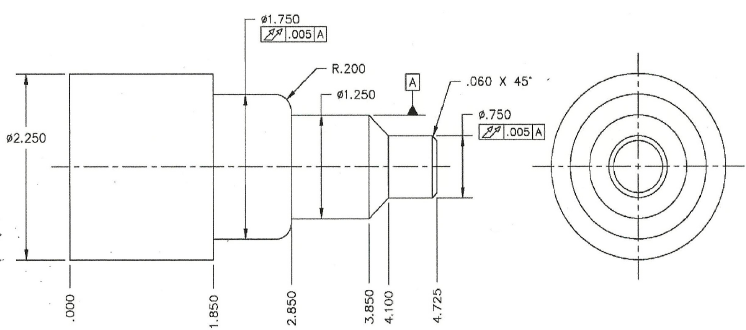 The bolt on the drawing made of AlMg1 is to be made on a CNC lathe in higher batch quantity. Prepare the manufacturing process with the MTS CNC Simulator including following steps: define work part zero, set up the processing sequence, determine tools, fixtures and technological data; generate, set up, test and correct the program at the CNC simulator. A bolt with an external diameter of ∅100 mm and the length of 93 mm is to be clamped for the test.The jig plate on the drawing is to be produced on a CNC vertical milling machine from a blank of Al-alloy dimensioned 100 x 100 x 50 mm. Prepare the production on the CNC Simulator, work out the process layout and set-up form.The contourplate on the drawing is to be produced on a CNC vertical milling machine from a blank of Al-alloy dimensioned 100 x 70 x 25 mm. Prepare the production on the MTS CNC Simulator, work out the process layout and set-up form.Write a program to perform taper turning operations on Al-alloy workpiece of 40mm dia. Write a program to perform thread cutting operations on Al-alloy workpiece of 40mm dia. Write a program to perform rectangular and circular grooves on Al-alloy workpiece using CNC milling machine. Robotic programming using SCARALow cost automation using pneumatic system – single cylinder exerciseLow cost automation using pneumatic system – double cylinder exerciseMetal cutting operations using EDM / ECMMetal Cutting operations using AJMJNTUH COLLEGE OF ENGINEERING HYDERABADIV Year B.Tech. Mech. Engg.  II-SemMANAGEMENT SCIENCEPre-requisites: NoneCourse Objectives:  To understand . The various phylospies of Management of different gurus, and their differences.  . Operations Management techniques. Marketing, Human Resource, Project , Stragic Management TechniquesCourse Outcomes: Understand the evolutionary development of management nature importance and general principles of management. Apply principles of marketing operations and concepts and tools for successful launch of a product. Understand the concepts of human resources management and role of administration in streamlining a production system. Apply project management tools to manage projects. Apply the inventory management tools in managing inventory. Apply quality engineering tools to the design of products and process controls.  Unit I Introduction to Management  & Organisation: Concepts of Management and organization- nature, importance and Functions of Management, Systems Approach to Management - Taylor’s Scientific Management Theory – Fayol’s Principles of Management – Maslow’s theory of Hierarchy of Human Needs – Douglas McGregor’s Theory X and Theory Y – Hertzberg Two Factor Theory of Motivation - Leadership Styles, Social responsibilities of Management. Designing Organisational Structures: Basic concepts related to Organisation - Departmentation and Decentralisation, Types and Evaluation of mechanistic and organic structures of organisation and suitability.Unit II Operations & Marketing Management: Principles and Types of Plant Layout-Methods of production (Job, batch and Mass Production), Work Study -Basic procedure involved in Method Study and Work Measurement – Business Process Reengineering Statistical Quality Control: control charts for Variables and Attributes, (simple Problems) and Acceptance Sampling, TQM, Six Sigma, Deming’s contribution to quality. Objectives of Inventory control, EOQ, ABC Analysis, Purchase Procedure, Stores Management and Stores Records – JIT System, Supply Chain Management Functions of Marketing, Marketing Mix, and Marketing Strategies based on Product Life Cycle, Channels of distribution.Unit III Human Resources Management (HRM): Concepts of HRM, HRD and Personnel Management and Industrial Relations (PMIR), HRM vs PMIR, Basic functions of HR Manager: Manpower planning, Recruitment, Selection, Training and Development, Placement, Wage and Salary Administration, Promotion, Transfer, Separation, Performance Appraisal, Grievance Handling and Welfare Administration, Job Evaluation and Merit Rating – Capability Maturity Model (CMM) Levels – Performance Management System.  Unit IV Project Management (PERT/CPM): Network Analysis, Programme Evaluation and Review Technique (PERT), Critical Path Method (CPM), Identifying critical path, Probability of Completing the project within given time, Project Cost Analysis, Project Crashing (simple problems).Unit V Strategic Management and Contemporary Strategic Issues: Mission, Goals, Objectives, Policy, Strategy, Programmes, Elements of Corporate Planning Process, Environmental Scanning, Value Chain Analysis, SWOT Analysis, Steps in Strategy Formulation and Implementation, Generic Strategy alternatives.  Bench Marking and Balanced Score Card as Contemporary Business Strategies.TEXT BOOKS:1. Aryasri: Management Science, McGraw Hill, 2012.2. Vijay Kumar and Appa Rao Management Science, Cengage, 2012.REFERENCES :Kotler Philip & Keller Kevin Lane: Marketing Management, Pearson, 2012.Koontz & Weihrich: Essentials of Management, McGraw Hill, 2012.Thomas N.Duening & John M.Ivancevich Management—Principles and Guidelines, Biztantra, 2012.Kanishka Bedi, Production and Operations Management, Oxford University Press, 2012.Samuel C.Certo: Modern Management, 2012.Schermerhorn, Capling, Poole & Wiesner: Management, Wiley, 2012.Parnell: Strategic Management, Cengage,2012.8. Lawrence R Jauch, R.Gupta &William F.Glueck: Business Policy and StrategicJNTUH COLLEGE OF ENGINEERING HYDERABADIV Year B.Tech. Mech. Engg.  II-Sem OPTIMIZATION TECHNIQUES AND APPLICATIONSPrerequisites: Operations ResearchObjectives: After doing this subject student should know the various optimization techniques for single variable optimization problemDirect search methods and Gradient  methods for multi variable un constraint  Optimization problemsFormulate a Geometric Programming model and solve it by using Arithmetic Geometric in equality theoremSimulate the systemThorough of state of art optimization techniques like Genetic Algorithms, simulated Annealing Outcomes: For a given system, as per customer requirement it is required to Formulate optimization problem.Solve the problem by using a appropriate optimization techniquesUNIT- I:Single Variable Non-Linear Unconstrained Optimization:Elimination methods :Uni-Model function-its importance, Fibonacci method,&Golden section method. Interpolation methods : Quadratic & Cubic interpolation methods.UNIT- II:Multi variable non-linear unconstrained optimization: Direct search methods – Univariantmethod , Pattern search methods – Powell’s, Hook -Jeeves, Rosenbrock search methods. Gradient methods: Gradient of function& its importance, Steepest descent method, Conjugate direction methods: Fletcher-Reeves method,& variable metric method.UNIT- III:Linear Programming – Formulation, Simplex method&Artificial variable optimization techniques: Big M & Two phase methods. Sensitivity analysis: Changes in the objective coefficients, constants& coefficients of the constraints. Addition and deletion of variables, constraints.Simulation – Introduction – Types- steps – applications: inventory & queuing – Advantages and disadvantagesUNIT- IV:Integer Programming- Introduction – formulation – Gomory cutting plane algorithm – Zero or one algorithm, branch and bound methodStochastic Programming:Basic concepts of probability theory, random variables- distributions-mean, variance, correlation, co variance, joint probability distribution. Stochastic linear programming: Chance constrained algorithm. UNIT- V:Geometric Programming: Posynomials – Arithmetic - Geometric inequality – unconstrained G.P- constrained G.P(≤ type only)Non Traditional Optimization Algorithms: Genetics Algorithm-Working Principles, Similarities and Differences between Genetic Algorithm & Traditional Methods. Simulated Annealing- Working Principle-Simple Problems. Introduction to Particle Swarm Optimization(PSO)(very brief)TEXT BOOKS:Optimization theory & Applications / S.S.Rao / New Age International.Optimization for Engineering Design, Kalyanmoy Deb, PHIREFERENCE BOOKS:S.D.Sharma / Operations ResearchOperation Research / H.A.Taha /TMHOptimization in operations research / R.LRardinOptimization Techniques /Benugundu&Chandraputla / Pearson Asia.Optimization Techniques theory and practice / M.C.Joshi, K.M.Moudgalya/ Narosa PublicationsJNTUH COLLEGE OF ENGINEERING HYDERABADIV Year B.Tech. Mech. Engg.  II-SemADVANCED FINITE ELEMENT & BOUNDARY METHODS(Elective – 4)Perquisites: NoneObjectives:To equip students with fundamentals of finite element principles. To enable them to understand the behavior of various finite elements and to be able to select appropriate elements.To solve physical and engineering problems with emphasis on structural and thermal engineering applications.Course Outcomes: At the end of the course, the student will be able toUnderstand the Finite Element Formulation procedure for structural Problems.Understand the representation and assembly considerations for Beam and Frame elements.Analyze Plane stress, Plane strain, axi-symmetric Problems. Formulate and solve simple heat transfer and fluid mechanics problemsIdentify significant applications of FEM in ManufacturingUNIT - I: Introduction to FEM: basic concepts, application of FEM, general description, advantages of FEM, comparison of FEM with other methods : finite difference method, variational method, Galerkin Method, basic element shapes, interpolation function. Virtual energy principle,  properties of stiffness matrix, treatment of boundary conditions, solution of system of equations, shape functions and characteristics, basic equations of elasticity, strain displacement relations. UNIT - II: 1-D structural problems : axial bar element – stiffness matrix, load vector, temperature effects, quadratic shape function, analysis of trusses – plane truss and space truss elements, Analysis of beams – Hermite shape functions,  stiffness matrix, load vector problems, analysis. UNIT - III: 2-D problems – CST, force terms, stiffness matrix and load vector, boundary conditions, Iso-parametric element, Quadric element, shape functions, Numerical Integration, 3-D problems – Tetrahedran element, Jacobian matrix, stiffness matrix. UNIT - IV :Scalar field problems – 1-D Heat conduction – 1-D fin element – 2-D heat conduction problems, torsion.UNIT - V :Dynamic considerations, Dynamic equations, consistent mass matrix, Eigen values, Eigen vector, natural frequencies, mode shapes, modal analysis. TEXT BOOKS :Finite Element Methods, Alavala, PHIIntroduction to finite elements in engineering – Tirupathi K. Chandrupatla and Ashok D. Belagundu. REFERENCE BOOKS :An Introduction to Finite Element Methods – S.S. Rao – Pegamon, New York.The Finite element method in Engineering science – O.C. Aienkowitz, Mc. Graw Hill.Concepts and applications of finite element analysis – Robert Cook. Finite Element Methods in Engineering analysis – K.J. Bathe. JNTUH COLLEGE OF ENGINEERING HYDERABADIV Year B.Tech. Mech. Engg.  II-SemQUALITY ENGINEERING IN MANUFACTURING (Elective – 4)Prerequisites: Metrology and machine toolsObjectives:To impart through knowledge in various latest measurement systems such as laser metrology, coordinate measuring machines and electro-optical devices. To train them in the area of precision and quality manufacturing. Course Outcomes: At the end of the course students will be able to Apply quality systems, principles, concepts.Utilize appropriate math, measurement and statistical tools.Technology to improve processes, product quality, and to enhance productivity. UNIT- I: LASER METROLOGY AND PRECISION INSTRUMENTS Introduction – types of lasers – laser in engineering metrology – metrological laser methods for applications in machine systems – Interferometry applications – speckle interferometry – laser interferometers in manufacturing and machine tool alignment testing – laser Doppler technique – laser Doppler anemometry - Laser telemetric systems – detection of microscopic imperfections on high quality surface Pitter NPL gauge interferometer – classification of optical scanning systems – high inertia laser scan technique – rotating mirror technique vibrational deflectors – refractive and diffractive scanners. – laser gauging – bar coding – laser dimensional measurement system. UNIT- II: CO-ORDINATE MEASURING SYSTEM Co-ordinate metrology – CMM configurations – hardware components – software – Probe sensors – Displacement devices – performance evaluations – software – hardware – dynamic errors – thermal effects diagram – temperature variations - environment control – applications – Roll of CMM in reverse engineering. UNIT- III: OPTO ELECTRONICS AND VISION SYSTEMOpto electronic devices – CCD – On-line and in-process monitoring in production - applications - image analysis and computer vision – Image analysis techniques – spatical feature – Image extraction – segmentation – digital image processing – Vision system for measurement – Comparison laser scanning with vision system UNIT- IV: QUALITY IN MANUFACTURING AND DESIGN ENGINEERING Importance of manufacturing planning for quality – initial planning and concept of quality – self controls – defining quality responsibilities on the factory flow – automated manufacturing – overall view of manufacturing planning – process quality audits – Opportunities for improvement in product design – early warning concepts and design assurance – design for basic functional requirements – design for reliability – availability – designing for manufacturability and safety – cost of quality – design review - concurrent engineering – improving the effectiveness of product development. UNIT –V: QUALITY MANAGEMENT SYSTEM AND CONTINUOUS IMPROVEMENT Need for quality management system – design of quality management system – quality management system requirements – ISO 9001 and other management system and models – basic quality engineering tools - statistical process control – techniques for process design and improvement – Taguchi methods for process improvement – six sigma. TEXT BOOKS :1. Oakland J.S. Total Quality Management – Text with cases, Butter worth – Heinemann – An imprint of Elseiver, First Indian Print, New Delhi 2005. 2. Elanchezhian.C, VijayaRamnath.B and Sunder Selwyn, T., Engineering Metrology, Eswar Press, Chennai, 2004. REFERENCES: 1. ZuechNello, Understanding and Applying Machine Vision, Marcel Dekker, Inc, 20002. John A. Bosch, Giddings and Lewis Dayton, Co-ordinate Measuring Machines and Systems, Marcel Dekker, Inc, 1999.Juran J.M. and Gyna F.M., Quality Planning and Analysis, Tata-McGraw Hill, New Delhi, 1995. 3. Awcock, G.J. and Thomas R, Applied Image Processing, Mc.Graw Hill, Inc. 1996.    	JNTUH COLLEGE OF ENGINEERING HYDERABADIV Year B.Tech. Mech. Engg.  II-Sem	Additive Manufacturing (Elective-4)Prerequisites: NoneObjectives: To educate students with fundamental and advanced knowledge in the field of Additive manufacturing technology and the associated Aerospace, Architecture, Art, Medical and industrial applications.Course outcomes:To understand the fundamentals for additive manufacturing and how it is different and discuss about various types of liquid based, solid based and powder based AM technologies.To understand the various types of Pre-processing, processing, post-processing   errors in AM. Also to know the various types of data formats and software’s used  in AM.To know the various applications of AM in design analysis, aerospace, automotive,  biomedical and other fieldsUNIT – I Introduction: Prototyping fundamentals: Need for time compression in product development, Need for Additive Manufacturing, Historical development, Fundamentals of Additive Manufacturing, AM Process Chain, Advantages and Limitations of AM, Commonly used Terms, Classification of AM process, Fundamental Automated Processes: Distinction between AM and CNC, other related technologies. UNIT – II Liquid-based AM Systems: Stereo lithography Apparatus (SLA): Models and specifications, Process, working principle, photopolymers, photo polymerization, Layering technology, laser and laser scanning, Applications, Advantages and Disadvantages, Case studies. Solid ground curing (SGC): Models and specifications, Process, working principle, Applications, Advantages and Disadvantages, Case studies. Polyjet:  Process, Principle, working principle, Applications, Advantages and Disadvantages, Case studies. Microfabrication.Solid-based AM Systems: Laminated Object Manufacturing (LOM): Models and specifications, Process, working principle, Applications, Advantages and Disadvantages, Case studies. Fused Deposition Modeling (FDM): Models and specifications, Process, working principle, Applications, Advantages and Disadvantages, Case studies. Multi-Jet Modelling (MJM): Models and specifications, Process, working principle, Applications, Advantages and Disadvantages, Case studies.UNIT – III Powder Based AM Systems: Selective laser sintering (SLS): Models and specifications, Process, working principle, Applications, Advantages and Disadvantages, Case studies. Three dimensional Printing (3DP): Models and specifications, Process, working principle, Applications, Advantages and Disadvantages, Case studies. Laser Engineered Net Shaping (LENS): Models and specifications, Process, working principle, Applications, Advantages and Disadvantages, Case studies. Electron Beam Melting (EBM): Models and specifications, Process, working principle, Applications, Advantages and Disadvantages, Case studiesRapid Tooling: Introduction to Rapid Tooling (RT), Conventional Tooling Vs RT, Need for RT. Rapid Tooling Classification: Indirect Rapid Tooling Methods: Arc Spray Metal Deposition, Investment Casting, Sand Casting, 3D Keltool process. Direct Rapid Tooling: Direct AIM, LOM Tools, DTM Rapid Tool Process, EOS Direct Tool Process and Direct Metal Tooling using 3DP. UNIT – IV AM Data Formats:  Reengineering for Digital Representation, STL Format, STL File Problems, Consequence of Building Valid and Invalid Tessellated Models, STL file Repairs: Generic Solution, Other Translators, Newly Proposed Formats. Mesh Refining by Sub division Techniques.AM Software’s: Need for AM software, Features of various AM software’s like Magics, Mimics, Solid View, View Expert, 3 D View, Velocity 2, Rhino, STL View 3 Data Expert and 3 D doctor, SurgiGuide, 3-matic, Simplant, MeshLab.UNIT –VAM Applications: Application – Material Relationship, Application in Design, Application in Engineering, Analysis and Planning, Aerospace Industry, Automotive Industry, Jewelry Industry, Coin Industry, GIS application, Arts and Architecture. RP Medical and Bioengineering Applications: Planning and simulation of complex surgery, Customised Implants & Prosthesis, Design and Production of Medical Devices, Forensic Science and Anthropology, Visulization of Biomolecules. Web Based Rapid Prototyping SystemsSuggested Reading: 1. Rapid prototyping: Principles and Applications - Chua C.K., Leong K.F. and LIM C.S,            World Scientific publications , Third Edition, 2010. 2. Rapid Manufacturing – D.T. Pham and S.S. Dimov, Springer , 2001 3. Wholers Report 2000 – Terry Wohlers, Wohlers Associates, 2000 4. Rapid Prototyping & Engineering Applications – Frank W.Liou, CRC Press, Taylor &     Francis Group, 2011.JNTUH COLLEGE OF ENGINEERING HYDERABADIV Year B.Tech. Mech. Engg.  II-SemADVANCED COMPUTER AIDED DESIGN AND ANALYSIS LABORATORYNote :Conduct any Ten exercises from the list given below :Two- dimensional drawing using CAD software.Three-dimensional drawing using CAD software.Various Dimensioning and tolerancing techniques on typical products using CAD software.Assembly and animation of simple assemblies like screw jack, bolt-nut mechanism, etc.Truss analysis using FEA software.Beam analysis using FEA software.Frame analysis using FEA software.Buckling analysis of columns using FEA software.Harmonic analysis using FEA software.Fracture analysis using FEA software.Analysis of laminated composites using FEA software.Couple-field analysis using FEA software.Modal AnalysisTransient dynamic analysis.Spectrum analysis.JNTUH COLLEGE OF ENGINEERING HYDERABADV Year B.Tech. Mech. Engg.  I-SemAUTOMATION IN MANUFACTURINGPrerequisites: Advanced Manufacturing ProcessObjectives:Lower Cost and Improve Time-to-MarketAutomation investment life-cycle analysisEmpowered teams of talented employeesPartnering with automation suppliersOn-line process analysisProcedural process controlInformation integration and data warehousingOutcomes: Student will be able to Analyze online processesUnderstand how to lower the cost & improve the time to marketAnalyze life cycles of a productThe importance of Information integration and data warehousing UNIT-I: Introduction to Automation: Automation in Production  Systems-Automated Manufacturing Systems, Computerized Manufacturing Support Systems, Reasons for Automation, Automation Principles and Strategies. Manufacturing operations, Production Concepts and Mathematical Models. Costs of Manufacturing Operations, , Basic Elements of an Automated Systems, Advanced Automation Functions, Levels of automation. UNIT-II: Introduction to Material Handling, Overview of Material Handling Equipment, Considerations in Material Handling System Design, The 10 Principles of Material Handling. Material Transport Systems, Automated Guided Vehicle Systems, Monorails and other Rail Guided Vehicles, Conveyor Systems, Analysis of Material Transport Systems. Storage Systems, Storage System Performance, Storage Location Strategies, Conventional Storage Methods and Equipment, Automated Storage Systems, Engineering Analysis of Storage Systems.  Automatic data capture-overview of Automatic identification methods, bar code technology, other ADC technologies.UNIT -III:Manual Assembly Lines - Fundamentals of Manual Assembly Lines, Alternative Assembly Systems, Design for Assembly, Analysis of Single Model Assembly Lines,  Line balancing problem, largest candidate rule, Kilbridge and Wester method, and Ranked Positional Weights Method, Mixed Model Assembly Lines, Considerations in assembly line design.UNIT-IV: Transfer lines, Fundamentals of Automated Production Lines, Storage Buffers, and Applications of Automated Production Lines. Analysis of Transfer Lines with no Internal Storage, Analysis of Transfer lines with Storage Buffers.UNIT-V: Automated Assembly Systems, Fundamentals of Automated Assembly Systems, Design for Automated Assembly, and Quantitative Analysis of Assembly Systems - Parts Delivery System at Work Stations, Multi- Station Assembly Machines, Single Station Assembly Machines , Partial Automation. TEXT BOOKS:Automation, Production systems and computer integrated manufacturing, Mikel P. Groover/ Pearson Eduction.REFERENCE BOOKS:CAD CAM : Principles, Practice and Manufacturing Management / Chris Mc Mohan, Jimmie Browne / Pearson edu. (LPE) Automation, Buckinghsm W, Haper& Row  Publishers, New York, 1961Automation for Productivity, Luke H.D, John Wiley & Sons, New York, 1972.JNTUH COLLEGE OF ENGINEERING HYDERABADV Year B.Tech. Mech. Engg.  I-SemDESIGN FOR MANUFACTURING AND ASSEMBLY(Elective-5)Prerequisites: NoneObjectives:  At the end of this course the student should be able to apply the design for manufacturing principles in casting, welding, forming, machining and assembly, by considering various manufacturing constraints.Course Outcomes: At the end of the course, the student will be able toUnderstand the quality aspects of design for manufacture and assembly.Apply Boothroyd method of DFM for product design and assembly. Apply the concept of DFM for casting, welding, forming and assembly. Identify the design factors and processes as per customer specifications. Apply the DFM method for a given product.UNIT I:Introduction: Design philosophy – Steps in Design process – General Design rules for Manufacturability – Basic principles of designing for economical production – Creativity in design.Materials:  Selection of Materials for design – Developments in Material Technology – Criteria for material selection – Material selection interrelationship with process selection – process selection charts.UNIT II:MACHINING PROCESS: Overview of various machining processes – general design rules for machining - Dimensional tolerance and surface roughness – Design for Machining ease – Redesigning of components for machining ease with suitable examples, General design recommendations for machined partsMETAL CASTING:  Appraisal of various casting processes, Selection of casting process,  General design considerations for casting – Use of Solidification Simulation in casting design – Product design rules for sand casting.UNIT IIIMETAL JOINING:  Appraisal of various welding processes, Factors in design of weldments – General design guidelines – pre and post treatment of welds – Effects of thermal stresses in weld joints – Design of brazed joints.FORGING – Design factors for Forging – Closed die forging design – Location of parting lines of dies – Drop forging die design – General design recommendationsUNIT IV:EXTRUSION, SHEET METAL WORK & PLASTICS: Design guidelines for Extruded sections - Keeler Goodman Forming Limit Diagram – Component Design for Blanking.PLASTICS: Viscoelastic and Creep behavior in plastics – Design guidelines for Plastic components – Design considerations for Injection Moulding.UNIT V:DESIGN FOR ASSEMBLY: General design guidelines for Manual Assembly- Development of Systematic DFA Methodology- Assembly Efficiency- Classification System for Manual handling- Classification System for Manual Insertion and Fastening- Effect of part symmetry on handling time- Effect of part thickness and size on handling time- Effect of weight on handling time- Effect of symmetry , Further design guidelines. TEXT BOOKS:Engineering design-Material & Processing Approach/ George E. Deiter, Mc. Graw Hill Intl. 2nd Ed.2000.Product design for Manufacture and Assembly/ Geoffrey Boothroyd/Marcel Dekker Inc. NY, 1994.REFERENCE BOOKS:Product design and Manufacturing / A.K Chitale and R.C Gupta / Prentice – Hall of India, New Delhi, 2003.Design and Manufacturing / Surender Kumar &Goutham Sutradhar / Oxford & IBH Publishing Co. Pvt .Ltd., New Delhi, 1998.Hand Book of Product Design/ Geoffrey Boothroyd Marcel Dekken Inc. NY, 1990.Product Design/ Kevin Otto and Kristin Wood/ Pearson EducationJNTUH COLLEGE OF ENGINEERING HYDERABADV Year B.Tech. Mech. Engg.  I-SemPRODUCTION AND OPERATIONS MANAGEMENT (Elective 5)Prerequisites: Operations Research, Production Planning and ControlObjectives: Learn Aggregate planning, MRP Work study,  and schedulingLearn Value analysis, design the plant layout for the specified   production systemCourse Outcomes: At the end of the course, the student is able to  Understand the importance of production and operations Management, for getting the   Competitive edgeDo value analysis for a given product and design the plant layout for the specified   production system.Do Aggregate planning, MRP Work study,  and schedulingable to apply the project management techniques     UNIT-  IOverview of Production & Operations Management (POM):Introduction-Definition-Importance- Historical Development of POM-POM scenario todayProduct & Process design: Role of product development- Product development process-Tools for efficient product development(briefly)- Determination of process characteristics- Types of processes and operations systems- Continuous –Intermittent-Technology issues in process design- Flexible Manufacturing Systems- Automated Material Handling SystemsUNIT -IIValue Analysis:Defintion-Objectives-Types of Values-Phases- Tools -FAST diagram-Steps- Advantages-Matrix method-Steps.Plant Location& Plant layout:Factors affecting locations decisions-Location planning methods-Location factor rating -Centre of Gravity method-Load distance method. Plant layout- Definition-Objectives-Types of layouts-Design of product layout-Line balance-Terminology-RPW method.UNIT-  IIIAggregate Planning: Definition- Objectives-Basic strategies for aggregate production planning- Aggregate production planning method-Transportation model- Master Production Scheduling.Material Requirement Planning: Terminology-Logic-Lot sizing methods-Advantages & LimitationsUNIT - IVWork Study :Work study: method study –definition-objectives-steps-Charts used- Work measurement-Time study- Definition-steps- Determination of standard time- Performance rating- Allowances. Work sampling- steps- comparison with time study.Quality Management: Economics of quality assurance-Control charts for variables and for attributes –Acceptance sampling plans-Total Quality Management-ISO 9000 series standards-Six sigmaUNIT - VScheduling:Need-basis for scheduling- Scheduling rules- Flow shop & Job shop scheduling. Line of Balance.Project management: PERT- Critical path determination- Probability of completing project in a given time- CPM- Types of floats- Critical path determination- Crashing of simple networks- Optimum project schedule.TEXT BOOKS:1. Operations Management for Competitive Advantages- Chase Aquinano-TMH,20092. Operations Management: Theory and Practice: B.Mahadevan Pearson.3. Industrial Engineering and Mangement: Dr.Ravi Shankar- Galgotia.REFERENCES:Modern Production and Operations Managemet: Buffa, WileyTheory and Problems in Production and Operations Managemet:SN Chary TMH.Operations Management 8e Process and Value Chains: Lee Krajewskiet. all PearsonJNTUH COLLEGE OF ENGINEERING HYDERABADV Year B.Tech. Mech. Engg.  I-SemFLEXIBLE MANUFACTURING SYSTEMS(Elective-5 )Prerequisites: None Objectives: Learn different types of FMS, Designing and analyzing the same using simulation and different analytical techniques.Helps to learn the tool management in FMS & to handle the production management problems in planning, loading, scheduling, routing and breakdown in a typical FMS  Course Outcomes: At the end of the course, the student shall be able to Classify and distinguish FMS and other manufacturing systems including job-shop and mass production systems. Explain processing stations and material handling system used in FMS environments. Design and analyze FMS using simulation and analytical techniques.Understand tool management in FMS. Analyze the production management problems in planning, loading, scheduling, routing and breakdown in a typical FMSUnit1Understanding of FMS: Evolution of Manufacturing Systems, Definition, objective and Need, Components, Merits, Demerits and Applications Flexibility in Pull and Push type Unit 2Classification of FMS Layout: Layouts and their Salient features, Single line, dual line, loop, ladder, robot centre type etc.   Unit3 Processing stations: Salient features Machining Centers, Turning centre, Coordinate measuring machine (CMM), Washing/ Deburring station    Unit 4Material Handling System: An introduction, Conveyor, Robots, Automated Guided Vehicle (AGV), Automated Storage Retrieval System (ASRS) Management technology: Tool Management, tool magazine, Tool preset, identification, Tool monitoring and fault detection, routing, Production Planning and Control, Scheduling and loading of FMS Unit 5Design of FMS: Performance Evaluation of FMS, Analytical model and Simulation model of FMS Case studies: Typical FMS problems from research papers Text books1. William W Luggen, “Flexible Manufacturing Cells and System” Prentice Hall of Inc New Jersey, 1991 2. Reza A Maleki “Flexible Manufacturing system” Prentice Hall of Inc New Jersey, 1991 3. John E Lenz “Flexible Manufacturing” marcel Dekker Inc New York ,1989.References. Groover, M.P “Automation, Production Systems and Computer Integrated Manufacturing”, Prentice HallJNTUH COLLEGE OF ENGINEERING HYDERABADV Year B.Tech. Mech. Engg.  I-SemADVANCED CASTING AND WELDING TECHNOLOGY(Elective-6)Prerequisites: Production Technology, Heat transfer, FEM.Objectives:To study the metallurgical concepts and applications of casting and welding process.To acquire knowledge in CAD of casting and automation of welding process.Course Outcomes: At the end of the course, the student is able  To impart the knowledge of advanced welding and casting techniques.To apply computer aided engineering to welding and casting.To analyse the advanced welding and casting processes and can relate variables with performance measures.UNIT – I:Laser Beam Welding: Types of lasers, equipment, power calculation, applications, dual laser beam welding, use of fibre optics in LBW.								Friction Stir Welding: Details of process and process parameters, specific applications.		Electron Beam Welding: The interaction of electron beam with matter, mode of heat generation, mode of energy losses, details of the equipment, product design for EBW, case studies.				Ultrasonic Welding: Propagation of ultrasonic waves in matter, mode of joint formation, joint types and  design of product forultrasonic welding, details of equipment and case studies, cutting and gauging, flame cutting, plasma arc welding,  laser assisted  cutting.UNIT – II:Heat flow in welding: Significance, theory of heat flow, cooling rate determination, selection of welding parameters based on heat flow analysis, residual stresses and distortion. Joint design, analysis of fracture and fatigue of welded joints.Automated welding systems.UNIT - III:Investment casting, shell moulding, squeeze casting, vacuum casting, counter-gravity flow - pressure casting, directional and monocrystal solidification, squeeze casting, semisolid metal casting, rheocasting, .UNIT –IV:Solidification, Gating and Risering, Nucleation and grain growth, solidification of pure metals, short and long freezing range alloys. Gating and riseringdesing calculations, Fluidity and its measurement.UNIT - V:CAE Of Welding And Casting:Design of weldment, application of finite element method in welding – determination of distortion in weldments, modeling of temperature distribution - case studies.  Design for casting, application of finite element method in casting - determination of hot spots, location of turbulence and other defects, modeling of flow in molds, modeling of heat transfer in castings – case studies.REFERENCE BOOKS:1. Ravi B, “Metal Casting: Computer Aided Design and Analysis”, Prentice Hall, 2005.2.  	Richard L Little, “Welding and Welding Technology”, Tata McGraw Hill, 2004. 3.  	John Campbell, “Casting Practice”, Elsevier Science Publishing Co., 2004.4.  	Larry Jeffus, "Welding: Principles and Applications", Delmar Publishers, 2004. 5.  	John Campbell, "Casting", Butterworth Heinemann, 2003. 6.  	KlasWeman, “Welding Processes Handbook”, 2003.7.  	Howard B Cary, “Modern Welding Technology”, Prentice Hall, 2002.8.  	Larry Jeffus, “Welding for Collision Repair”, Delmar Publishers, 1999.9.  	ASM Hand Book, “Casting”, ASM International, 1998.JNTUH COLLEGE OF ENGINEERING HYDERABADV Year B.Tech. Mech. Engg. II-SemMATERIAL TECHNOLOGY(Elective-6)Perquisites: Mechanics of solidsObjectives:  To make the students to understand on elastic, plastic and fractured behaviour of engineering materials.  To train the students in selection of metallic and non-metallic materials for the various engineering applications.Course Outcomes:Apply phase transformation phenomena to improve the performance of materials.Apply principles of deformation to modify structure and properties of materials.Characterize and evaluate materials for specific applications.Design metallurgical processes to produce products as per specifications.Evaluate products using non-destructive testing methods and modify processes.Identify mechanisms for protecting engineering materials from degradation.Synthesize ceramic, polymer, composite and non-ferrous materials.Design advanced materials for aerospace, biological, nuclear and high temperature applications.Apply project management techniques effectively to address issues related to metallurgical industries.Practice professional ethics and engage in lifelong learning for improved professional advancement, moral and human values.UNIT – I:Elasticity in metals and polymers, mechanism of plastic deformation, role of dislocations, yield stress, shear strength of perfect and real crystals, strengthening mechanism, work hardening, solid solution, grain boundary strengtheningPoly phase mixture, precipitation, particle, fiber and dispersion strengthening, effect of temperature, strain and strain rate on plastic behavior, super plasticity, deformation of non crystalline material.UNIT – II:Griffth’s Theory, stress intensity factor and fracture Toughness, Toughening Mechanisms, Ductile and Brittle transition in steel, High Temperature Fracture, Creep, Larson – Miller Parameter, Deformation and Fracture mechanism maps.UNIT – III:Fatigue, Low and High cycle fatigue test, Crack Initiation and Propagation mechanism and Paris Law, Effect of surface and metallurgical parameters on Fatigue, Fracture of non-metallic materials, fatigue analysis, Sources of failure, procedure of failure analysis..UNIT – IV:Selection for Surface durability, Corrosion and Wear resistance, Relationship between Materials Selection and Processing, Case studies in Materials Selection with relevance to Aero, Auto, Marine, Machinery and Nuclear Applications.Motivation for selection, cost basis and service requirements, Selection for Mechanical Properties, Strength, Toughness, Fatigue and CreepUNIT – V:Modern Metallic Materials:Dual Phase Steels, Micro alloyed, High Strength Low alloy (HSLA) Steel, Transformation induced plasticity ( TRIP) Steel, Maraging Steel, Intermetallics, Ni and Ti Aluminides, Smart Materials, Shape Memory alloys, Metallic Glass, Quasi Crystal and Nano Crystalline Materials. Nonmetallic Materials:Polymeric materials and their molecular structures, Production Techniques for Fibers, Foams, Adhesives and Coatings, Structure, Properties and Applications of engineering Polymers, Advanced Structural Ceramics WC, TiC, TaC, Al2 O3 , SiC, Si3 N4 , CBN and Diamond – properties, Processing and applications.TEXT BOOKS:Mechanical Behaviour of Materials, Thomas H. Courtney, 2nd Edition, McGraw Hill,2000.Mechanical Metallurgy, George E. Dieter, McGraw Hill,1998.REFERENCE BOOK:Selection and use of Engineering Materials,Charles J.A, Butterworth Heiremann.JNTUH COLLEGE OF ENGINEERING HYDERABADV Year B.Tech. Mech. Engg. II-SemINDUSTRIAL ROBOTICS(Elective-6)Prerequisites: Kinematics of machinery Objectives:To teach students the basics of robotics, construction features, sensor applications, robot cell design, robot programming and application of artificial intelligence and expert systems in robotics. Course Outcomes: After doing this course, the student should be able toUnderstand the evolution, classification, structures and drives for robots.To teach the students about the kinematic arrangement of robots and its applications in the area of manufacturing sectors To expose the students to build a robot for any type of applicationUNIT IIntroduction: Automation and Robotics, Robot configuration, motions, joint notation,       work volume, robot drive system, Robot actuators: Internal & External Sensors, Positions sensors, velocity sensors - Desirable features, tactile, proximity and range sensors, uses sensors in robotics. End Effectors:Types, operation, mechanism, force analysis, consideration in gripper selection and design.RobotVision:Basics and steps, Robot Programming Methods.UNIT II:Motion Analysis and Control: Manipulator kinematics, position representation, Basic and Composite Rotation Matrices, Equivalent Axis and Angle – Euler Angles -      Homogeneous transformation, D-H Notation, D-H Transformation Matrix, Forward & Inverse transformations, problems on planar & spatial manipulators, UNIT III:Differential Kinematics, Jacobian Formulation, problems, manipulator path control: Slew, Joint Interpolated & Straight line motions, trajectory planning: Joint space scheme, Cartesian space scheme, Cubic Polynomial fit without and with via point, blending. UNIT IV:Robot Dynamics: Lagrange – Euler & Newton - Euler formulations, problems on two link planar manipulators.UNIT V:Robot Cell Design and Control: Robot cell layouts-Robot centered cell, In-line robot cell, Considerations in work cell design, Work cell control, Inter locks, Error detection, Work cell controller.Robot Applications: Material transfer, Machine loading/unloading. Processing operations, Assembly and Inspection, Future Applications.TEXT BOOKS:Robot Analysis and Control /Asada H. and J. E. Slotin, Wiley, New YorkTheory of Applied Robotics: Kinematics , Dynamics and Control/ Reza N. Jazar, Springer, IndiaREFERENCE BOOKS:Industrial robotics / MikellP.Groover / McGraw HillRobotics /  K.S.Fu / McGraw Hill.Introduction to Robotics Mechanics & Control/ John J.Craig/PearsonRobot Analysis/Lung Wen Tsai/John Wiley & SonsRobotics & Control/RK Mittal & IJ Nagrath/ Tata Mc-GrawHillJNTUH COLLEGE OF ENGINEERING HYDERABADV Year B.Tech. Mech. Engg.  I-SemNANOTECHNOLOGY (Elective-7)Prerequisites: NoneObjectives:To expose the students to the evolution of Nano systems, to the various fabrication techniques.Also to impart knowledge to the students about nano materials and various nano measurements techniques.Course outcomes: An ability to apply knowledge of mathematics, science, and engineering.An ability to design and conduct experiments, as well as to analyze and interpret data. An ability to design a system, component, or process to meet desired needs within realistic constraints such as economic, environmental, social, political, ethical, health and safety, manufacturability, and sustainability.An ability to function on multidisciplinary teams.An ability to identify, formulate, and solve engineering problems. An understanding of professional and ethical responsibility. An ability to communicate effectively. The broad education necessary to understand the impact of engineering solutions in global, economic, environmental, and societal context. A recognition of the need for, and an ability to engage in life-long learning. A knowledge of contemporary issues. An ability to use the techniques, skills, and modern engineering tools necessary for engineering practice. UNIT- I: OVER VIEW OF NANOTECHNOLOGY 6 Definition – historical development – properties, design and fabrication Nanosystems, working principle ,applications and advantages of nano system. Nanomaterials – ordered oxides – Nano arrays – potential health effects UNIT –II: NANODEFECTS, NANO PARTILES AND NANOLAYERS 8 Nanodefects in crystals – applications – Nuclear Track nano defects. Fabrication of nano particles – LASER ablation – sol gels – precipitation of quantum dots.Nano layers – PVD,CVD ,Epitaxy and ion implantation – formation of Silicon oxide- chemical composition – doping properties – optical properties UNIT- III: NANOSTRUCTURING 8 Nanophotolithography – introduction – techniques – optical – electron beam – ion beam – X-ray and Synchrotron – nanolithography for microelectronic industry – nanopolishign of Diamond – Etching of Nano structures – Nano imprinting technology – Focused ion beams - LASER interference Lithography nanoarrays –Near-Field Optics - case studies and Trends UNIT- IV: SCIENCE AND SYNTHESIS OF NANO MATERIALS 12 Classification of nano structures – Effects of nano scale dimensions on various properties – structural, thermal, chemical, magnetic, optical and electronic properties fluid dynamics –Effect of nano scale dimensions on mechanical properties - vibration, bending, fracture Nanoparticles, Sol-Gel Synthesis, Inert Gas Condensation, High energy Ball Milling, Plasma Synthesis, Electro deposition and other techniques. Synthesis of Carbon nanotubes – Solid carbon source based production techniques – Gaseous carbon source based production techniques – Diamond like carbon coating. Top down and bottom up processes.UNIT –V: CHARACTERIZATION OF NANO MATERIALS 11 Nano-processing systems – Nano measuring systems – characterization – analytical imaging techniques – microscopy techniques, electron microscopy scanning electron microscopy, confocal LASER scanning microscopy - transmission electron microscopy, transmission electron microscopy, scanning tunneling microscopy, atomic force microscopy, diffraction techniques – spectroscopy techniques – Raman spectroscopy, 3D surface analysis – Mechanical, Magnetic and thermal properties – Nano positioning systems. TEXT BOOKS :1. Tai – Ran Hsu, MEMS and Microsystems Design and Manufacture, Tata-McGraw Hill, New Delhi, 2002. 2. FahrnerW.R.,Nanotechnology and Nanoelectronics, Springer (India) Private Ltd., 2011. 3. Mark Madou , Fundamentals of Microfabrication, CRC Press, New York, 1997. 4. Norio Taniguchi, Nano Technology, Oxford University Press, New York, 2003 5. Mohamed Gad-el-Hak, MEMS Handbook, CRC press, 2006, ISBN : 8493-9138-5REFERENCES: 1. Waqar Ahmed and Mark J. Jackson, Emerging Nanotechnologies for Manufacturing, Elsevier Inc.,2013,ISBN : 978-93-82291-39-8 29 2. Sami Franssila, Introduction to Micro fabrication , John Wiley & sons Ltd, 2004. ISBN:470-85106-6 3. Charles P Poole, Frank J Owens, Introduction to Nano technology, John Wiley and Sons, 2003 4. Julian W. Hardner Micro Sensors, Principles and Applications, CRC Press 1993.JNTUH COLLEGE OF ENGINEERING HYDERABADV Year B.Tech. Mech. Engg.  I-SemNEURAL NETWORKS AND FUZZY LOGICS(Elective-7)Perquisites: NoneObjectives: Understand the concepts of artificial neural NetworksUnderstand the topology of multi layer perceptionUnderstand the recurrent neural networksUnderstand the concepts of fuzzy logicsCourse Outcomes: One should be able to develop neural networks and fuzzy logics to a system and analyze.UNIT-I :Evolution of neural networks; Artificial Neural Network: Basic model, Classification, Feed forward and Recurrent topologies, Activation functions; Learning algorithms: Supervised, Un-supervised and Reinforcement; Fundamentals of connectionist modeling: McCulloach – Pits model, Perceptron, Adaline, Madaline.UNIT–II :Topology of Multi-layer perceptron, Back propagation learning algorithm, limitations of Multi-layer perceptron. Radial Basis Function networks: Topology, learning algorithm; Kohenen’s self-organising network: Topology, learning algorithm; Bidirectional associative memory Topology, learning algorithm, Applications.UNIT–III :Recurrent neural networks: Basic concepts, Dynamics, Architecture and training algorithms, Applications; Hopfield network: Topology, learning algorithm, Applications; Industrial and commercial applications of Neural networks: Semiconductor manufacturing processes, Communication, Process monitoring and optimal control, Robotics, Decision fusion and pattern recognition.UNIT–IV: Classical and fuzzy sets: Introduction, Operations and Properties, Fuzzy Relations: Cardinality, Operations and Properties, Equivalence and tolerance relation, Value assignment: cosine amplitude and max-min method; Fuzzification: Membership value assignment- Inference, rank ordering, angular fuzzy sets. Defuzzification methods, Fuzzy measures, Fuzzy integrals, Fuzziness and fuzzy resolution; possibility theory and Fuzzyarithmetic; composition and inference; Considerations of fuzzy decision-making.UNIT-V Basic structure and operation of Fuzzy logic control systems; Design methodology and stability analysis of fuzzy control systems; Applications of Fuzzy controllers. Applications of fuzzy theory.Suggested Reading:1.          Limin Fu, “Neural Networks in Computer Intelligence,” McGraw Hill, 2003.2.          Fakhreddine O. Karray and Clarence De Silva., “Soft Computingand Intelligent Systems Design, Theory, Tools and Applications,” Pearson Education, India, 2009.3.          Timothy J. Ross, “Fuzzy Logic with Engineering Applications,”McGraw Hill,1995. 4.          B.Yegnanarayana, “Artificial Neural Networks,” PHI, India, 2006.JNTUH COLLEGE OF ENGINEERING HYDERABADV Year B.Tech. Mech. Engg.  I-SemSCALING LAWS AND MICRO MANUFACTURING(Elective-7)Prerequisites: Unconventional machining processObjectives: Understanding the micro machining processes like abrasive jet micro machining, electro discharging micro machining, nano policing , Micro forming and welding etcCourse outcomes: After doing this course, the student should be able toUnderstand various micro machining processeslearn about nano polishing and micro forming and weldingUNIT- I: MICRO MACHINING I Mechanical  Micro machining – Ultra Sonic Micro Machining – Abrasive Jet Micro Machining – Water Jet Micro Machining – Abrasive Water Jet Micro Machining – Micro turning – Chemical and Electro Chemical Micro Machining – Electric discharge micro machining. UNIT- II: MICRO MACHINING II  Beam Energy based micro machining – Electron Beam Micro Machining – Laser Beam Micro Machining – Electric Discharge Micro Machining – Ion Beam Micro Machining –Plasma Beam Micro Machining – Hybrid Micro machining – Electro Discharge Grinding – Electro Chemical spark micro machining – Electrolytic in process Dressing. 
UNIT-III : NANO POLISHINGAbrasive Flow finishing – Magnetic Abrasive Finishing – Magneto rheological finishing – Magneto Rheological abrasive flow finishing - Magnetic Float polishing – Elastic Emission Machining – chemomechanicalPolishining. UNIT- IV: MICRO FORMING AND WELDING  Micro extrusion – Micro and Nano structured surface development by Nano plastic forming and Roller Imprinting – Micro bending with LASER – LASER micro welding – Electron beam for micro welding. UNIT- V: RECENT TRENDS AND APPLICATIONS  Metrology for micro machined components – Ductile regime machining– AE based tool wear compensation– Machining of Micro gear, micro nozzle, micro pins – Applications. TEXT BOOKS 1. Jain V. K., Micro Manufacturing Processes, CRC Press, Taylor & Francis Group, 2012 1. Janocha H., Actuators – Basics and applications, Springer publishers – 2012 2. Jain V.K., ‗Introduction to Micro machining‘ Narosa Publishing House, 2011REFERENCES: 1. Bharat Bhushan, Handbook of nanotechnology, springer, Germany, 2010. 2. Bandyopadhyay. A.K., Nano Materials, New age international publishers, New Delhi, 2008, ISBN:8122422578. 3. Jain V.K., Advanced Machining Processes, Allied Publishers, Delhi, 2002 4. Mcgeoug.J.A., Micromachining of Engineering Materials, CRC press 2001, ISBN-10:0824706447. 5. www.cmxr.com/industrial/ 8. www.sciencemag.org.handbookJNTUH COLLEGE OF ENGINEERING HYDERABADV Year B.Tech. Mech. Engg.  II-SemProject Stage-1DISSERTATION PART – A Prerequisites: NoneCourse Outcomes: Identify a topic in advanced areas of Advanced Manufacturing Systems, materials   Review literature to identify gaps and define objectives & scope of the work Employ the ideas from literature and develop research methodology Develop a model, experimental set-up and / or computational techniques necessary to meet the objectives.JNTUH COLLEGE OF ENGINEERING HYDERABADV Year B.Tech. Mech. Engg.  II-SemSEMINARPrerequisites: NoneCourse Objectives: Reading and understand of the research papers publish in the relevant field.Course Outcomes: At the end of the course, the student will be able to:Identify and compare technical and practical issues related to the area of course specialization. Outline annotated bibliography of research demonstrating scholarly skills. Prepare a well organized report employing elements of technical writing and critical thinking Demonstrate the ability to describe, interpret and analyze technical issues and develop competence in presenting.JNTUH COLLEGE OF ENGINEERING HYDERABADV Year B.Tech. Mech. Engg. I I-SemProject Stage-IIDISSERTATION PART – BPrerequisites: NoneCourse Outcomes: Identify methods and materials to carry out experiments/develop code Reorganize the procedures with a concern for society, environment and ethics Analyze and discuss the results to draw valid conclusions Prepare a report as per the recommended format and defend the work. Explore the possibility of publishing papers in peer reviewed journals/conference proceedings.JNTUH COLLEGE OF ENGINEERING HYDERABADV Year B.Tech. Mech. Engg.  II-SemCOMPREHENSIVE VIVA – VOCE Prerequisites: Knowledge of All the subjects of I year I sem & II semesterObjectives: Having Idea of awareness of concepts of subjects studied during the I year I Semester & II semester.Course Outcomes: Comprehend the knowledge gained in the course work Infer principles of working of mechanical components   Demonstrate the ability in problem solving and to communicate effectivelyS.No.GroupSubjectLTPCredits1BSMathematics - I31042BSEngineering Physics30033BSApplied Chemistry30034EASComputer Programming & Data Structures31045EASClassical  Engineering   Mechanics40046BSEngineering Physics Lab00327BSApplied Chemistry Lab00328EASComputer Programming  & Data Structures  Lab0032NSS / NCC/NSOTotal Credits24S.No.GroupSubjectLTPCredits1BSMathematics – II31032EASFundamentals of Electrical & Electronics Engineering31033HSSEnglish30034EASEngineering Graphics30345HSSEnvironmental Science30036BSComputational Mathematics20027EASEngineering Workshop00328HSSEnglish Language Communication Skills Lab00329BSComputational Mathematics Lab0032NSS/NCC/NSOTotal Credits24S.No.GroupSubjectLTPCredits1BSMathematics -III41042DCMetallurgy & Material Science30033DCMechanics of Solids31034DCThermodynamics31035DCKinematics of  Machines31036DCMachine Drawing practice20337DCMechanics of Solids &Metallurgy Lab00318DCFuels & lubricants Lab00329TheoryHuman Values and Professional Ethics2002Total Credits24S.No.GroupSubjectLTPCredits1DCFluid Mechanics &Hydraulic Machinery41042DCThermal Engineering-I41043DCDynamics of Machines41044DCProduction Technology30035DCInstrumentation & ControlSystems30036DCFluid Mechanics &Hydraulic Machinery Lab00327DCInstrumentation & control system Lab00328DCProduction Technology Lab00329HSSGender Sensitization Lab----Total Credits24S.No.GroupSubjectLTPCredits1OE-IOpen Elective-I30032HSSManagerial Economics andFinancial Analysis40043DCDesign of MachineMembers-I41044DCThermal Engineering -II31035DC Machine tools and Metrology40046DCThermal Engineering Lab00327DC Machine tools  and Metrology Lab00328HSSAdvanced English Language Communication Skills Lab0032Total Credits24S.No.GroupSubjectLTPCredits1OE-IIOpen Elective-II30032DEDepartmental Elective-I40043DEDepartmental Elective – II40044DCDesign of MachineMembers-II31035DCHeat Transfer41046DCKinematics & Dynamics Lab00327DCHeat Transfer Lab00328DCAdvanced Thermodynamics Lab0032Total Credits24S.No.GroupSubjectLTPCredits1DC  (UG)CAD/CAM442DE-III (UG)Departmental Elective-III443PGC-IAdvanced Manufacturing processes444PGE-I  Elective-I445PGE-II  Elective-II446PGE-III  Elective-III447DC (UG) LabCAD/CAM Lab 028PGC LabAdvanced Manufacturing Processes and Systems Lab00429EAC (UG)Industrial  Training / Mini Project Evaluation (Summer Program)2Total Credits30S.No.GroupSubjectLTPCredits1HSS (UG)Management Science442PGC-II Optimization Techniques & Applications443PGE-IV Elective-IV444PGC LabAdvanced CAD & Analysis Lab00425DC (UG)Major Project 14Total Credits 28S.No.GroupSubjectLTPCredits1PGC-IIIAutomation in Manufacturing442PGE-V Elective-V443PGE-VI  Elective-VI444PGE-VII  Elective-VII445PGProject Stage – I126PGSeminar 0032Total Credits 30S.No.GroupSubjectLTPCredits1PGPG Project Stage-II182PGComprehensive Viva 4Total Credits 22Identify techniques to minimize the errors in measurement. Identify methods and devices for measurement of length, angle, gear & thread parameters, surface roughness and geometric features of parts. Understand working of lathe, shaper, planer, drilling, milling and grinding machines. Comprehend speed and feed mechanisms of machine tools. Estimate machining times for machining operations on machine tools Understand physical and mathematical aspects of refrigeration and air- conditioning systems. Apply theoretical and mathematical principles to simple, complex vapour compression and vapour absorption refrigeration systems. Understand conventional and alternate refrigerants and their impact on environment. Design air-conditioning systems. 